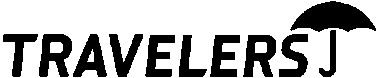 THANK YOU!IMPORTANT NOTICE REGARDING COMPENSATION DISCLOSUREFor information about how Travelers compensates independent agents, brokers, or other insurance producers, please visit this website:http://www.travelers.com/w3c/legal/Producer_Compensation_Disclosure.htmlIf you prefer, you can call the following toll-free number: 1-866-904-8348.  Or you can write to us at Travelers, Enterprise Development, .AGENCY NAMEAGENCY NAMECODEEquine Insurance Specialists, LLCEquine Insurance Specialists, LLCCDL46APPLICATION FOR COMMERCIAL EQUINE LIABILITY(A Special Program Limited to Horse-Related Exposures Only)ADDRESSADDRESSADDRESSAPPLICATION FOR COMMERCIAL EQUINE LIABILITY(A Special Program Limited to Horse-Related Exposures Only)PO Box 12440, Lexington, KY 40583-2440PO Box 12440, Lexington, KY 40583-2440PO Box 12440, Lexington, KY 40583-2440PHONE NUMBERFAX NUMBERFAX NUMBERTHIS IS NOT A BINDER(800) 723-9414IMPORTANT:INCOMPLETE AND UNSIGNED APPLICATIONS WILL BE RETURNED FOR COMPLETION. ALL OPERATIONS MUST BE DECLARED. ALL HORSE-RELATED EXPOSURES MUST BE INSURED.  NEW BUSINESS - DESIRED EFFECTIVE DATE  RENEWAL - EXPIRATION DATENAME OF APPLICANTNAME OF APPLICANTNAME OF APPLICANTNAME OF APPLICANTNAME OF APPLICANTNAME OF APPLICANTNAME OF APPLICANTNAME OF APPLICANTNAME OF APPLICANTNAME OF APPLICANTNAME OF APPLICANTNAME OF APPLICANTNAME OF APPLICANTNAME OF APPLICANTNAME OF APPLICANTNAME OF APPLICANTNAME OF APPLICANTNAME OF APPLICANTBUSINESS/STABLE NAMEBUSINESS/STABLE NAMEBUSINESS/STABLE NAMEBUSINESS/STABLE NAMEBUSINESS/STABLE NAMEBUSINESS/STABLE NAMEBUSINESS/STABLE NAMEBUSINESS/STABLE NAMEBUSINESS/STABLE NAMEBUSINESS/STABLE NAMEBUSINESS/STABLE NAMEBUSINESS/STABLE NAMEBUSINESS/STABLE NAMEBUSINESS/STABLE NAMEBUSINESS/STABLE NAMEBUSINESS/STABLE NAMEBUSINESS/STABLE NAMEBUSINESS/STABLE NAMEBUSINESS/STABLE NAMEBUSINESS/STABLE NAMEMAILING ADDRESS/CITY/STATE/ZIP CODEMAILING ADDRESS/CITY/STATE/ZIP CODEMAILING ADDRESS/CITY/STATE/ZIP CODEMAILING ADDRESS/CITY/STATE/ZIP CODEMAILING ADDRESS/CITY/STATE/ZIP CODEMAILING ADDRESS/CITY/STATE/ZIP CODEMAILING ADDRESS/CITY/STATE/ZIP CODEMAILING ADDRESS/CITY/STATE/ZIP CODEMAILING ADDRESS/CITY/STATE/ZIP CODEMAILING ADDRESS/CITY/STATE/ZIP CODEMAILING ADDRESS/CITY/STATE/ZIP CODEMAILING ADDRESS/CITY/STATE/ZIP CODEMAILING ADDRESS/CITY/STATE/ZIP CODEMAILING ADDRESS/CITY/STATE/ZIP CODEMAILING ADDRESS/CITY/STATE/ZIP CODEMAILING ADDRESS/CITY/STATE/ZIP CODEMAILING ADDRESS/CITY/STATE/ZIP CODEMAILING ADDRESS/CITY/STATE/ZIP CODEMAILING ADDRESS/CITY/STATE/ZIP CODEMAILING ADDRESS/CITY/STATE/ZIP CODEMAILING ADDRESS/CITY/STATE/ZIP CODEMAILING ADDRESS/CITY/STATE/ZIP CODEMAILING ADDRESS/CITY/STATE/ZIP CODEMAILING ADDRESS/CITY/STATE/ZIP CODEMAILING ADDRESS/CITY/STATE/ZIP CODEMAILING ADDRESS/CITY/STATE/ZIP CODEMAILING ADDRESS/CITY/STATE/ZIP CODEMAILING ADDRESS/CITY/STATE/ZIP CODEMAILING ADDRESS/CITY/STATE/ZIP CODEMAILING ADDRESS/CITY/STATE/ZIP CODEMAILING ADDRESS/CITY/STATE/ZIP CODEMAILING ADDRESS/CITY/STATE/ZIP CODEMAILING ADDRESS/CITY/STATE/ZIP CODEMAILING ADDRESS/CITY/STATE/ZIP CODEMAILING ADDRESS/CITY/STATE/ZIP CODEMAILING ADDRESS/CITY/STATE/ZIP CODEMAILING ADDRESS/CITY/STATE/ZIP CODEMAILING ADDRESS/CITY/STATE/ZIP CODETELEPHONE NUMBER:TELEPHONE NUMBER:TELEPHONE NUMBER:TELEPHONE NUMBER:TELEPHONE NUMBER:TELEPHONE NUMBER:TELEPHONE NUMBER:TELEPHONE NUMBER:TELEPHONE NUMBER:TELEPHONE NUMBER:TELEPHONE NUMBER:TELEPHONE NUMBER:TELEPHONE NUMBER:TELEPHONE NUMBER:TELEPHONE NUMBER:PERSON TO CONTACT FOR INSPECTIONPERSON TO CONTACT FOR INSPECTIONPERSON TO CONTACT FOR INSPECTIONPERSON TO CONTACT FOR INSPECTIONPERSON TO CONTACT FOR INSPECTIONPERSON TO CONTACT FOR INSPECTIONPERSON TO CONTACT FOR INSPECTIONPERSON TO CONTACT FOR INSPECTIONPERSON TO CONTACT FOR INSPECTIONPERSON TO CONTACT FOR INSPECTIONPERSON TO CONTACT FOR INSPECTIONPERSON TO CONTACT FOR INSPECTIONPERSON TO CONTACT FOR INSPECTIONPERSON TO CONTACT FOR INSPECTIONPERSON TO CONTACT FOR INSPECTIONPERSON TO CONTACT FOR INSPECTIONPERSON TO CONTACT FOR INSPECTIONPERSON TO CONTACT FOR INSPECTIONPERSON TO CONTACT FOR INSPECTIONPERSON TO CONTACT FOR INSPECTIONPERSON TO CONTACT FOR INSPECTIONPERSON TO CONTACT FOR INSPECTIONPERSON TO CONTACT FOR INSPECTIONEMAIL ADDRESS:EMAIL ADDRESS:EMAIL ADDRESS:EMAIL ADDRESS:EMAIL ADDRESS:EMAIL ADDRESS:EMAIL ADDRESS:EMAIL ADDRESS:EMAIL ADDRESS:EMAIL ADDRESS:EMAIL ADDRESS:EMAIL ADDRESS:EMAIL ADDRESS:EMAIL ADDRESS:EMAIL ADDRESS:WEBSITE ADDRESS:WEBSITE ADDRESS:WEBSITE ADDRESS:WEBSITE ADDRESS:WEBSITE ADDRESS:WEBSITE ADDRESS:WEBSITE ADDRESS:WEBSITE ADDRESS:WEBSITE ADDRESS:WEBSITE ADDRESS:WEBSITE ADDRESS:WEBSITE ADDRESS:WEBSITE ADDRESS:WEBSITE ADDRESS:WEBSITE ADDRESS:NOTICE - WHEN MORE THAN ONE APPLICANT (HUSBAND AND WIFE EXPECTED), EXPLAIN INTEREST OF EACHNOTICE - WHEN MORE THAN ONE APPLICANT (HUSBAND AND WIFE EXPECTED), EXPLAIN INTEREST OF EACHNOTICE - WHEN MORE THAN ONE APPLICANT (HUSBAND AND WIFE EXPECTED), EXPLAIN INTEREST OF EACHNOTICE - WHEN MORE THAN ONE APPLICANT (HUSBAND AND WIFE EXPECTED), EXPLAIN INTEREST OF EACHNOTICE - WHEN MORE THAN ONE APPLICANT (HUSBAND AND WIFE EXPECTED), EXPLAIN INTEREST OF EACHNOTICE - WHEN MORE THAN ONE APPLICANT (HUSBAND AND WIFE EXPECTED), EXPLAIN INTEREST OF EACHNOTICE - WHEN MORE THAN ONE APPLICANT (HUSBAND AND WIFE EXPECTED), EXPLAIN INTEREST OF EACHNOTICE - WHEN MORE THAN ONE APPLICANT (HUSBAND AND WIFE EXPECTED), EXPLAIN INTEREST OF EACHNOTICE - WHEN MORE THAN ONE APPLICANT (HUSBAND AND WIFE EXPECTED), EXPLAIN INTEREST OF EACHNOTICE - WHEN MORE THAN ONE APPLICANT (HUSBAND AND WIFE EXPECTED), EXPLAIN INTEREST OF EACHNOTICE - WHEN MORE THAN ONE APPLICANT (HUSBAND AND WIFE EXPECTED), EXPLAIN INTEREST OF EACHNOTICE - WHEN MORE THAN ONE APPLICANT (HUSBAND AND WIFE EXPECTED), EXPLAIN INTEREST OF EACHNOTICE - WHEN MORE THAN ONE APPLICANT (HUSBAND AND WIFE EXPECTED), EXPLAIN INTEREST OF EACHNOTICE - WHEN MORE THAN ONE APPLICANT (HUSBAND AND WIFE EXPECTED), EXPLAIN INTEREST OF EACHNOTICE - WHEN MORE THAN ONE APPLICANT (HUSBAND AND WIFE EXPECTED), EXPLAIN INTEREST OF EACHNOTICE - WHEN MORE THAN ONE APPLICANT (HUSBAND AND WIFE EXPECTED), EXPLAIN INTEREST OF EACHNOTICE - WHEN MORE THAN ONE APPLICANT (HUSBAND AND WIFE EXPECTED), EXPLAIN INTEREST OF EACHNOTICE - WHEN MORE THAN ONE APPLICANT (HUSBAND AND WIFE EXPECTED), EXPLAIN INTEREST OF EACHNOTICE - WHEN MORE THAN ONE APPLICANT (HUSBAND AND WIFE EXPECTED), EXPLAIN INTEREST OF EACHNOTICE - WHEN MORE THAN ONE APPLICANT (HUSBAND AND WIFE EXPECTED), EXPLAIN INTEREST OF EACHNOTICE - WHEN MORE THAN ONE APPLICANT (HUSBAND AND WIFE EXPECTED), EXPLAIN INTEREST OF EACHNOTICE - WHEN MORE THAN ONE APPLICANT (HUSBAND AND WIFE EXPECTED), EXPLAIN INTEREST OF EACHNOTICE - WHEN MORE THAN ONE APPLICANT (HUSBAND AND WIFE EXPECTED), EXPLAIN INTEREST OF EACHNOTICE - WHEN MORE THAN ONE APPLICANT (HUSBAND AND WIFE EXPECTED), EXPLAIN INTEREST OF EACHNOTICE - WHEN MORE THAN ONE APPLICANT (HUSBAND AND WIFE EXPECTED), EXPLAIN INTEREST OF EACHNOTICE - WHEN MORE THAN ONE APPLICANT (HUSBAND AND WIFE EXPECTED), EXPLAIN INTEREST OF EACHNOTICE - WHEN MORE THAN ONE APPLICANT (HUSBAND AND WIFE EXPECTED), EXPLAIN INTEREST OF EACHNOTICE - WHEN MORE THAN ONE APPLICANT (HUSBAND AND WIFE EXPECTED), EXPLAIN INTEREST OF EACHNOTICE - WHEN MORE THAN ONE APPLICANT (HUSBAND AND WIFE EXPECTED), EXPLAIN INTEREST OF EACHNOTICE - WHEN MORE THAN ONE APPLICANT (HUSBAND AND WIFE EXPECTED), EXPLAIN INTEREST OF EACHNOTICE - WHEN MORE THAN ONE APPLICANT (HUSBAND AND WIFE EXPECTED), EXPLAIN INTEREST OF EACHNOTICE - WHEN MORE THAN ONE APPLICANT (HUSBAND AND WIFE EXPECTED), EXPLAIN INTEREST OF EACHNOTICE - WHEN MORE THAN ONE APPLICANT (HUSBAND AND WIFE EXPECTED), EXPLAIN INTEREST OF EACHNOTICE - WHEN MORE THAN ONE APPLICANT (HUSBAND AND WIFE EXPECTED), EXPLAIN INTEREST OF EACHNOTICE - WHEN MORE THAN ONE APPLICANT (HUSBAND AND WIFE EXPECTED), EXPLAIN INTEREST OF EACHNOTICE - WHEN MORE THAN ONE APPLICANT (HUSBAND AND WIFE EXPECTED), EXPLAIN INTEREST OF EACHNOTICE - WHEN MORE THAN ONE APPLICANT (HUSBAND AND WIFE EXPECTED), EXPLAIN INTEREST OF EACHNOTICE - WHEN MORE THAN ONE APPLICANT (HUSBAND AND WIFE EXPECTED), EXPLAIN INTEREST OF EACHLOCATION(S) OF ACTUAL OPERATIONS - INDICATE IF APPLICANT OWNS OR LEASES PREMISESLOCATION(S) OF ACTUAL OPERATIONS - INDICATE IF APPLICANT OWNS OR LEASES PREMISESLOCATION(S) OF ACTUAL OPERATIONS - INDICATE IF APPLICANT OWNS OR LEASES PREMISESLOCATION(S) OF ACTUAL OPERATIONS - INDICATE IF APPLICANT OWNS OR LEASES PREMISESLOCATION(S) OF ACTUAL OPERATIONS - INDICATE IF APPLICANT OWNS OR LEASES PREMISESLOCATION(S) OF ACTUAL OPERATIONS - INDICATE IF APPLICANT OWNS OR LEASES PREMISESLOCATION(S) OF ACTUAL OPERATIONS - INDICATE IF APPLICANT OWNS OR LEASES PREMISESLOCATION(S) OF ACTUAL OPERATIONS - INDICATE IF APPLICANT OWNS OR LEASES PREMISESLOCATION(S) OF ACTUAL OPERATIONS - INDICATE IF APPLICANT OWNS OR LEASES PREMISESLOCATION(S) OF ACTUAL OPERATIONS - INDICATE IF APPLICANT OWNS OR LEASES PREMISESLOCATION(S) OF ACTUAL OPERATIONS - INDICATE IF APPLICANT OWNS OR LEASES PREMISESLOCATION(S) OF ACTUAL OPERATIONS - INDICATE IF APPLICANT OWNS OR LEASES PREMISESLOCATION(S) OF ACTUAL OPERATIONS - INDICATE IF APPLICANT OWNS OR LEASES PREMISESLOCATION(S) OF ACTUAL OPERATIONS - INDICATE IF APPLICANT OWNS OR LEASES PREMISESLOCATION(S) OF ACTUAL OPERATIONS - INDICATE IF APPLICANT OWNS OR LEASES PREMISESLOCATION(S) OF ACTUAL OPERATIONS - INDICATE IF APPLICANT OWNS OR LEASES PREMISESLOCATION(S) OF ACTUAL OPERATIONS - INDICATE IF APPLICANT OWNS OR LEASES PREMISESLOCATION(S) OF ACTUAL OPERATIONS - INDICATE IF APPLICANT OWNS OR LEASES PREMISESLOCATION(S) OF ACTUAL OPERATIONS - INDICATE IF APPLICANT OWNS OR LEASES PREMISESLOCATION(S) OF ACTUAL OPERATIONS - INDICATE IF APPLICANT OWNS OR LEASES PREMISESLOCATION(S) OF ACTUAL OPERATIONS - INDICATE IF APPLICANT OWNS OR LEASES PREMISESLOCATION(S) OF ACTUAL OPERATIONS - INDICATE IF APPLICANT OWNS OR LEASES PREMISESLOCATION(S) OF ACTUAL OPERATIONS - INDICATE IF APPLICANT OWNS OR LEASES PREMISESLOCATION(S) OF ACTUAL OPERATIONS - INDICATE IF APPLICANT OWNS OR LEASES PREMISESLOCATION(S) OF ACTUAL OPERATIONS - INDICATE IF APPLICANT OWNS OR LEASES PREMISESLOCATION(S) OF ACTUAL OPERATIONS - INDICATE IF APPLICANT OWNS OR LEASES PREMISESLOCATION(S) OF ACTUAL OPERATIONS - INDICATE IF APPLICANT OWNS OR LEASES PREMISESLOCATION(S) OF ACTUAL OPERATIONS - INDICATE IF APPLICANT OWNS OR LEASES PREMISESLOCATION(S) OF ACTUAL OPERATIONS - INDICATE IF APPLICANT OWNS OR LEASES PREMISESLOCATION(S) OF ACTUAL OPERATIONS - INDICATE IF APPLICANT OWNS OR LEASES PREMISESLOCATION(S) OF ACTUAL OPERATIONS - INDICATE IF APPLICANT OWNS OR LEASES PREMISESLOCATION(S) OF ACTUAL OPERATIONS - INDICATE IF APPLICANT OWNS OR LEASES PREMISESLOCATION(S) OF ACTUAL OPERATIONS - INDICATE IF APPLICANT OWNS OR LEASES PREMISESLOCATION(S) OF ACTUAL OPERATIONS - INDICATE IF APPLICANT OWNS OR LEASES PREMISESLOCATION(S) OF ACTUAL OPERATIONS - INDICATE IF APPLICANT OWNS OR LEASES PREMISESLOCATION(S) OF ACTUAL OPERATIONS - INDICATE IF APPLICANT OWNS OR LEASES PREMISESLOCATION(S) OF ACTUAL OPERATIONS - INDICATE IF APPLICANT OWNS OR LEASES PREMISESLOCATION(S) OF ACTUAL OPERATIONS - INDICATE IF APPLICANT OWNS OR LEASES PREMISESAddress (including county)Address (including county)Address (including county)Address (including county)Address (including county)Address (including county)Address (including county)Address (including county)Address (including county)Address (including county)Address (including county)Address (including county)Address (including county)Address (including county)Address (including county)Address (including county)Address (including county)Address (including county)Address (including county)Address (including county)Address (including county)Address (including county)Address (including county)Address (including county)Address (including county)Address (including county)Address (including county)Address (including county)Address (including county)Address (including county)Address (including county)Address (including county)PremisesPremisesPremisesPremisesPremisesPremises1.1.OwnOwnOwnOwnLeaseLeaseLease2.2.OwnOwnOwnOwnLeaseLeaseLease3.3.OwnOwnOwnOwnLeaseLeaseLeasePLEASE GIVE TOTAL NUMBER OF ACRES OWNED OR LEASED BY THE APPLICANT:PLEASE GIVE TOTAL NUMBER OF ACRES OWNED OR LEASED BY THE APPLICANT:PLEASE GIVE TOTAL NUMBER OF ACRES OWNED OR LEASED BY THE APPLICANT:PLEASE GIVE TOTAL NUMBER OF ACRES OWNED OR LEASED BY THE APPLICANT:PLEASE GIVE TOTAL NUMBER OF ACRES OWNED OR LEASED BY THE APPLICANT:PLEASE GIVE TOTAL NUMBER OF ACRES OWNED OR LEASED BY THE APPLICANT:PLEASE GIVE TOTAL NUMBER OF ACRES OWNED OR LEASED BY THE APPLICANT:PLEASE GIVE TOTAL NUMBER OF ACRES OWNED OR LEASED BY THE APPLICANT:PLEASE GIVE TOTAL NUMBER OF ACRES OWNED OR LEASED BY THE APPLICANT:PLEASE GIVE TOTAL NUMBER OF ACRES OWNED OR LEASED BY THE APPLICANT:PLEASE GIVE TOTAL NUMBER OF ACRES OWNED OR LEASED BY THE APPLICANT:PLEASE GIVE TOTAL NUMBER OF ACRES OWNED OR LEASED BY THE APPLICANT:PLEASE GIVE TOTAL NUMBER OF ACRES OWNED OR LEASED BY THE APPLICANT:PLEASE GIVE TOTAL NUMBER OF ACRES OWNED OR LEASED BY THE APPLICANT:PLEASE GIVE TOTAL NUMBER OF ACRES OWNED OR LEASED BY THE APPLICANT:PLEASE GIVE TOTAL NUMBER OF ACRES OWNED OR LEASED BY THE APPLICANT:PLEASE GIVE TOTAL NUMBER OF ACRES OWNED OR LEASED BY THE APPLICANT:PLEASE GIVE TOTAL NUMBER OF ACRES OWNED OR LEASED BY THE APPLICANT:PLEASE GIVE TOTAL NUMBER OF ACRES OWNED OR LEASED BY THE APPLICANT:PLEASE GIVE TOTAL NUMBER OF ACRES OWNED OR LEASED BY THE APPLICANT:PLEASE GIVE TOTAL NUMBER OF ACRES OWNED OR LEASED BY THE APPLICANT:PLEASE GIVE TOTAL NUMBER OF ACRES OWNED OR LEASED BY THE APPLICANT:PLEASE GIVE TOTAL NUMBER OF ACRES OWNED OR LEASED BY THE APPLICANT:PLEASE GIVE TOTAL NUMBER OF ACRES OWNED OR LEASED BY THE APPLICANT:PLEASE GIVE TOTAL NUMBER OF ACRES OWNED OR LEASED BY THE APPLICANT:PLEASE GIVE TOTAL NUMBER OF ACRES OWNED OR LEASED BY THE APPLICANT:PLEASE GIVE TOTAL NUMBER OF ACRES OWNED OR LEASED BY THE APPLICANT:PLEASE GIVE TOTAL NUMBER OF ACRES OWNED OR LEASED BY THE APPLICANT:PLEASE GIVE TOTAL NUMBER OF ACRES OWNED OR LEASED BY THE APPLICANT:PLEASE GIVE TOTAL NUMBER OF ACRES OWNED OR LEASED BY THE APPLICANT:PLEASE GIVE TOTAL NUMBER OF ACRES OWNED OR LEASED BY THE APPLICANT:PLEASE GIVE TOTAL NUMBER OF ACRES OWNED OR LEASED BY THE APPLICANT:PLEASE GIVE TOTAL NUMBER OF ACRES OWNED OR LEASED BY THE APPLICANT:PLEASE GIVE TOTAL NUMBER OF ACRES OWNED OR LEASED BY THE APPLICANT:PLEASE GIVE TOTAL NUMBER OF ACRES OWNED OR LEASED BY THE APPLICANT:PLEASE GIVE TOTAL NUMBER OF ACRES OWNED OR LEASED BY THE APPLICANT:PLEASE GIVE TOTAL NUMBER OF ACRES OWNED OR LEASED BY THE APPLICANT:PLEASE GIVE TOTAL NUMBER OF ACRES OWNED OR LEASED BY THE APPLICANT:APPLICANT ISAPPLICANT ISAPPLICANT ISAPPLICANT ISAPPLICANT ISAPPLICANT ISAPPLICANT ISAPPLICANT ISAPPLICANT ISAPPLICANT ISAPPLICANT ISAPPLICANT ISAPPLICANT ISAPPLICANT ISAPPLICANT ISAPPLICANT ISAPPLICANT ISAPPLICANT ISAPPLICANT ISAPPLICANT ISAPPLICANT ISAPPLICANT ISAPPLICANT ISAPPLICANT ISAPPLICANT ISAPPLICANT ISAPPLICANT ISAPPLICANT ISAPPLICANT ISAPPLICANT ISAPPLICANT ISAPPLICANT ISAPPLICANT ISAPPLICANT ISAPPLICANT ISAPPLICANT ISAPPLICANT ISAPPLICANT ISIndividualIndividualIndividualPartnershipPartnershipPartnershipPartnershipPartnershipPartnershipOrganization/CorporationOrganization/CorporationOrganization/CorporationOrganization/CorporationOrganization/CorporationOwner OperatorOwner OperatorOwner OperatorOwner OperatorOwner OperatorOther (specify)      Other (specify)      Other (specify)      Other (specify)      Other (specify)      Other (specify)      Other (specify)      Other (specify)      Other (specify)      Other (specify)      NAMES OF ALL PARTNERS OR OFFICERS OF CORPORATIONNAMES OF ALL PARTNERS OR OFFICERS OF CORPORATIONNAMES OF ALL PARTNERS OR OFFICERS OF CORPORATIONNAMES OF ALL PARTNERS OR OFFICERS OF CORPORATIONNAMES OF ALL PARTNERS OR OFFICERS OF CORPORATIONNAMES OF ALL PARTNERS OR OFFICERS OF CORPORATIONNAMES OF ALL PARTNERS OR OFFICERS OF CORPORATIONNAMES OF ALL PARTNERS OR OFFICERS OF CORPORATIONNAMES OF ALL PARTNERS OR OFFICERS OF CORPORATIONNAMES OF ALL PARTNERS OR OFFICERS OF CORPORATIONNAMES OF ALL PARTNERS OR OFFICERS OF CORPORATIONNAMES OF ALL PARTNERS OR OFFICERS OF CORPORATIONNAMES OF ALL PARTNERS OR OFFICERS OF CORPORATIONNAMES OF ALL PARTNERS OR OFFICERS OF CORPORATIONNAMES OF ALL PARTNERS OR OFFICERS OF CORPORATIONNAMES OF ALL PARTNERS OR OFFICERS OF CORPORATIONNAMES OF ALL PARTNERS OR OFFICERS OF CORPORATIONNAMES OF ALL PARTNERS OR OFFICERS OF CORPORATIONNAMES OF ALL PARTNERS OR OFFICERS OF CORPORATIONNAMES OF ALL PARTNERS OR OFFICERS OF CORPORATIONNAMES OF ALL PARTNERS OR OFFICERS OF CORPORATIONNAMES OF ALL PARTNERS OR OFFICERS OF CORPORATIONNAMES OF ALL PARTNERS OR OFFICERS OF CORPORATIONNAMES OF ALL PARTNERS OR OFFICERS OF CORPORATIONNAMES OF ALL PARTNERS OR OFFICERS OF CORPORATIONNAMES OF ALL PARTNERS OR OFFICERS OF CORPORATIONNAMES OF ALL PARTNERS OR OFFICERS OF CORPORATIONNAMES OF ALL PARTNERS OR OFFICERS OF CORPORATIONNAMES OF ALL PARTNERS OR OFFICERS OF CORPORATIONNAMES OF ALL PARTNERS OR OFFICERS OF CORPORATIONNAMES OF ALL PARTNERS OR OFFICERS OF CORPORATIONNAMES OF ALL PARTNERS OR OFFICERS OF CORPORATIONNAMES OF ALL PARTNERS OR OFFICERS OF CORPORATIONNAMES OF ALL PARTNERS OR OFFICERS OF CORPORATIONNAMES OF ALL PARTNERS OR OFFICERS OF CORPORATIONNAMES OF ALL PARTNERS OR OFFICERS OF CORPORATIONNAMES OF ALL PARTNERS OR OFFICERS OF CORPORATIONNAMES OF ALL PARTNERS OR OFFICERS OF CORPORATIONADDITIONAL INSUREDS TO BE ADDED TO THIS POLICY (LIABILITY ONLY)ADDITIONAL INSUREDS TO BE ADDED TO THIS POLICY (LIABILITY ONLY)ADDITIONAL INSUREDS TO BE ADDED TO THIS POLICY (LIABILITY ONLY)ADDITIONAL INSUREDS TO BE ADDED TO THIS POLICY (LIABILITY ONLY)ADDITIONAL INSUREDS TO BE ADDED TO THIS POLICY (LIABILITY ONLY)ADDITIONAL INSUREDS TO BE ADDED TO THIS POLICY (LIABILITY ONLY)ADDITIONAL INSUREDS TO BE ADDED TO THIS POLICY (LIABILITY ONLY)ADDITIONAL INSUREDS TO BE ADDED TO THIS POLICY (LIABILITY ONLY)ADDITIONAL INSUREDS TO BE ADDED TO THIS POLICY (LIABILITY ONLY)ADDITIONAL INSUREDS TO BE ADDED TO THIS POLICY (LIABILITY ONLY)ADDITIONAL INSUREDS TO BE ADDED TO THIS POLICY (LIABILITY ONLY)ADDITIONAL INSUREDS TO BE ADDED TO THIS POLICY (LIABILITY ONLY)ADDITIONAL INSUREDS TO BE ADDED TO THIS POLICY (LIABILITY ONLY)ADDITIONAL INSUREDS TO BE ADDED TO THIS POLICY (LIABILITY ONLY)ADDITIONAL INSUREDS TO BE ADDED TO THIS POLICY (LIABILITY ONLY)ADDITIONAL INSUREDS TO BE ADDED TO THIS POLICY (LIABILITY ONLY)ADDITIONAL INSUREDS TO BE ADDED TO THIS POLICY (LIABILITY ONLY)ADDITIONAL INSUREDS TO BE ADDED TO THIS POLICY (LIABILITY ONLY)ADDITIONAL INSUREDS TO BE ADDED TO THIS POLICY (LIABILITY ONLY)ADDITIONAL INSUREDS TO BE ADDED TO THIS POLICY (LIABILITY ONLY)ADDITIONAL INSUREDS TO BE ADDED TO THIS POLICY (LIABILITY ONLY)ADDITIONAL INSUREDS TO BE ADDED TO THIS POLICY (LIABILITY ONLY)ADDITIONAL INSUREDS TO BE ADDED TO THIS POLICY (LIABILITY ONLY)ADDITIONAL INSUREDS TO BE ADDED TO THIS POLICY (LIABILITY ONLY)ADDITIONAL INSUREDS TO BE ADDED TO THIS POLICY (LIABILITY ONLY)ADDITIONAL INSUREDS TO BE ADDED TO THIS POLICY (LIABILITY ONLY)ADDITIONAL INSUREDS TO BE ADDED TO THIS POLICY (LIABILITY ONLY)ADDITIONAL INSUREDS TO BE ADDED TO THIS POLICY (LIABILITY ONLY)ADDITIONAL INSUREDS TO BE ADDED TO THIS POLICY (LIABILITY ONLY)ADDITIONAL INSUREDS TO BE ADDED TO THIS POLICY (LIABILITY ONLY)ADDITIONAL INSUREDS TO BE ADDED TO THIS POLICY (LIABILITY ONLY)ADDITIONAL INSUREDS TO BE ADDED TO THIS POLICY (LIABILITY ONLY)ADDITIONAL INSUREDS TO BE ADDED TO THIS POLICY (LIABILITY ONLY)ADDITIONAL INSUREDS TO BE ADDED TO THIS POLICY (LIABILITY ONLY)ADDITIONAL INSUREDS TO BE ADDED TO THIS POLICY (LIABILITY ONLY)ADDITIONAL INSUREDS TO BE ADDED TO THIS POLICY (LIABILITY ONLY)ADDITIONAL INSUREDS TO BE ADDED TO THIS POLICY (LIABILITY ONLY)ADDITIONAL INSUREDS TO BE ADDED TO THIS POLICY (LIABILITY ONLY)Owner of Premises: NameOwner of Premises: NameOwner of Premises: NameOwner of Premises: NameOwner of Premises: NameOwner of Premises: NameOwner of Premises: NameOwner of Premises: NameAddressAddressOther - Describe Interest:Other - Describe Interest:Other - Describe Interest:Other - Describe Interest:Other - Describe Interest:Other - Describe Interest:Other - Describe Interest:Name and AddressName and AddressName and AddressName and AddressLIMITS OF LIABILITY - PLEASE CHECK ONLY ONE SET OF DESIRED LIMITSLIMITS OF LIABILITY - PLEASE CHECK ONLY ONE SET OF DESIRED LIMITSLIMITS OF LIABILITY - PLEASE CHECK ONLY ONE SET OF DESIRED LIMITSLIMITS OF LIABILITY - PLEASE CHECK ONLY ONE SET OF DESIRED LIMITSLIMITS OF LIABILITY - PLEASE CHECK ONLY ONE SET OF DESIRED LIMITSLIMITS OF LIABILITY - PLEASE CHECK ONLY ONE SET OF DESIRED LIMITSLIMITS OF LIABILITY - PLEASE CHECK ONLY ONE SET OF DESIRED LIMITSLIMITS OF LIABILITY - PLEASE CHECK ONLY ONE SET OF DESIRED LIMITSLIMITS OF LIABILITY - PLEASE CHECK ONLY ONE SET OF DESIRED LIMITSLIMITS OF LIABILITY - PLEASE CHECK ONLY ONE SET OF DESIRED LIMITSLIMITS OF LIABILITY - PLEASE CHECK ONLY ONE SET OF DESIRED LIMITSLIMITS OF LIABILITY - PLEASE CHECK ONLY ONE SET OF DESIRED LIMITSLIMITS OF LIABILITY - PLEASE CHECK ONLY ONE SET OF DESIRED LIMITSLIMITS OF LIABILITY - PLEASE CHECK ONLY ONE SET OF DESIRED LIMITSLIMITS OF LIABILITY - PLEASE CHECK ONLY ONE SET OF DESIRED LIMITSLIMITS OF LIABILITY - PLEASE CHECK ONLY ONE SET OF DESIRED LIMITSLIMITS OF LIABILITY - PLEASE CHECK ONLY ONE SET OF DESIRED LIMITSLIMITS OF LIABILITY - PLEASE CHECK ONLY ONE SET OF DESIRED LIMITSLIMITS OF LIABILITY - PLEASE CHECK ONLY ONE SET OF DESIRED LIMITSLIMITS OF LIABILITY - PLEASE CHECK ONLY ONE SET OF DESIRED LIMITSLIMITS OF LIABILITY - PLEASE CHECK ONLY ONE SET OF DESIRED LIMITSLIMITS OF LIABILITY - PLEASE CHECK ONLY ONE SET OF DESIRED LIMITSLIMITS OF LIABILITY - PLEASE CHECK ONLY ONE SET OF DESIRED LIMITSLIMITS OF LIABILITY - PLEASE CHECK ONLY ONE SET OF DESIRED LIMITSLIMITS OF LIABILITY - PLEASE CHECK ONLY ONE SET OF DESIRED LIMITSLIMITS OF LIABILITY - PLEASE CHECK ONLY ONE SET OF DESIRED LIMITSLIMITS OF LIABILITY - PLEASE CHECK ONLY ONE SET OF DESIRED LIMITSLIMITS OF LIABILITY - PLEASE CHECK ONLY ONE SET OF DESIRED LIMITSLIMITS OF LIABILITY - PLEASE CHECK ONLY ONE SET OF DESIRED LIMITSLIMITS OF LIABILITY - PLEASE CHECK ONLY ONE SET OF DESIRED LIMITSLIMITS OF LIABILITY - PLEASE CHECK ONLY ONE SET OF DESIRED LIMITSLIMITS OF LIABILITY - PLEASE CHECK ONLY ONE SET OF DESIRED LIMITSLIMITS OF LIABILITY - PLEASE CHECK ONLY ONE SET OF DESIRED LIMITSLIMITS OF LIABILITY - PLEASE CHECK ONLY ONE SET OF DESIRED LIMITSLIMITS OF LIABILITY - PLEASE CHECK ONLY ONE SET OF DESIRED LIMITSLIMITS OF LIABILITY - PLEASE CHECK ONLY ONE SET OF DESIRED LIMITSLIMITS OF LIABILITY - PLEASE CHECK ONLY ONE SET OF DESIRED LIMITSLIMITS OF LIABILITY - PLEASE CHECK ONLY ONE SET OF DESIRED LIMITS$300,000 CSL/Occ.$300,000 CSL/Occ.$300,000 CSL/Occ.$300,000 CSL/Occ.$300,000 CSL/Occ.$300,000 CSL/Occ.$500,000 CSL/Occ.$500,000 CSL/Occ.$500,000 CSL/Occ.$500,000 CSL/Occ.$500,000 CSL/Occ.$500,000 CSL/Occ.$1,000,000 CSL/Occ.$1,000,000 CSL/Occ.$1,000,000 CSL/Occ.$1,000,000 CSL/Occ.$1,000,000 CSL/Occ.$1,000,000 CSL/Occ.$      $      $      $      $      $      $      $      $      CSL/Occ.CSL/Occ.CSL/Occ.CSL/Occ.CSL/Occ.$600,000 Agg.$600,000 Agg.$600,000 Agg.$600,000 Agg.$600,000 Agg.$600,000 Agg.$1,000,000 Agg.$1,000,000 Agg.$1,000,000 Agg.$1,000,000 Agg.$1,000,000 Agg.$1,000,000 Agg.$2,000,000 Agg.$2,000,000 Agg.$2,000,000 Agg.$2,000,000 Agg.$2,000,000 Agg.$2,000,000 Agg.Other      Other      Other      Other      Other      Other      Other      Other      Other      Other      Other      Other      Other      Other      DO YOU DESIRE COVERAGE FOR CARE, CUSTODY, OR CONTROL FOR NON-OWNED HORSES?  IF YES, PLEASE COMPLETE A SEPARATE APPLICATION - IF NO, PLEASE SIGN HERE AS HAVING REJECTED COVERAGE.DO YOU DESIRE COVERAGE FOR CARE, CUSTODY, OR CONTROL FOR NON-OWNED HORSES?  IF YES, PLEASE COMPLETE A SEPARATE APPLICATION - IF NO, PLEASE SIGN HERE AS HAVING REJECTED COVERAGE.DO YOU DESIRE COVERAGE FOR CARE, CUSTODY, OR CONTROL FOR NON-OWNED HORSES?  IF YES, PLEASE COMPLETE A SEPARATE APPLICATION - IF NO, PLEASE SIGN HERE AS HAVING REJECTED COVERAGE.DO YOU DESIRE COVERAGE FOR CARE, CUSTODY, OR CONTROL FOR NON-OWNED HORSES?  IF YES, PLEASE COMPLETE A SEPARATE APPLICATION - IF NO, PLEASE SIGN HERE AS HAVING REJECTED COVERAGE.DO YOU DESIRE COVERAGE FOR CARE, CUSTODY, OR CONTROL FOR NON-OWNED HORSES?  IF YES, PLEASE COMPLETE A SEPARATE APPLICATION - IF NO, PLEASE SIGN HERE AS HAVING REJECTED COVERAGE.DO YOU DESIRE COVERAGE FOR CARE, CUSTODY, OR CONTROL FOR NON-OWNED HORSES?  IF YES, PLEASE COMPLETE A SEPARATE APPLICATION - IF NO, PLEASE SIGN HERE AS HAVING REJECTED COVERAGE.DO YOU DESIRE COVERAGE FOR CARE, CUSTODY, OR CONTROL FOR NON-OWNED HORSES?  IF YES, PLEASE COMPLETE A SEPARATE APPLICATION - IF NO, PLEASE SIGN HERE AS HAVING REJECTED COVERAGE.DO YOU DESIRE COVERAGE FOR CARE, CUSTODY, OR CONTROL FOR NON-OWNED HORSES?  IF YES, PLEASE COMPLETE A SEPARATE APPLICATION - IF NO, PLEASE SIGN HERE AS HAVING REJECTED COVERAGE.DO YOU DESIRE COVERAGE FOR CARE, CUSTODY, OR CONTROL FOR NON-OWNED HORSES?  IF YES, PLEASE COMPLETE A SEPARATE APPLICATION - IF NO, PLEASE SIGN HERE AS HAVING REJECTED COVERAGE.DO YOU DESIRE COVERAGE FOR CARE, CUSTODY, OR CONTROL FOR NON-OWNED HORSES?  IF YES, PLEASE COMPLETE A SEPARATE APPLICATION - IF NO, PLEASE SIGN HERE AS HAVING REJECTED COVERAGE.DO YOU DESIRE COVERAGE FOR CARE, CUSTODY, OR CONTROL FOR NON-OWNED HORSES?  IF YES, PLEASE COMPLETE A SEPARATE APPLICATION - IF NO, PLEASE SIGN HERE AS HAVING REJECTED COVERAGE.DO YOU DESIRE COVERAGE FOR CARE, CUSTODY, OR CONTROL FOR NON-OWNED HORSES?  IF YES, PLEASE COMPLETE A SEPARATE APPLICATION - IF NO, PLEASE SIGN HERE AS HAVING REJECTED COVERAGE.DO YOU DESIRE COVERAGE FOR CARE, CUSTODY, OR CONTROL FOR NON-OWNED HORSES?  IF YES, PLEASE COMPLETE A SEPARATE APPLICATION - IF NO, PLEASE SIGN HERE AS HAVING REJECTED COVERAGE.DO YOU DESIRE COVERAGE FOR CARE, CUSTODY, OR CONTROL FOR NON-OWNED HORSES?  IF YES, PLEASE COMPLETE A SEPARATE APPLICATION - IF NO, PLEASE SIGN HERE AS HAVING REJECTED COVERAGE.DO YOU DESIRE COVERAGE FOR CARE, CUSTODY, OR CONTROL FOR NON-OWNED HORSES?  IF YES, PLEASE COMPLETE A SEPARATE APPLICATION - IF NO, PLEASE SIGN HERE AS HAVING REJECTED COVERAGE.DO YOU DESIRE COVERAGE FOR CARE, CUSTODY, OR CONTROL FOR NON-OWNED HORSES?  IF YES, PLEASE COMPLETE A SEPARATE APPLICATION - IF NO, PLEASE SIGN HERE AS HAVING REJECTED COVERAGE.DO YOU DESIRE COVERAGE FOR CARE, CUSTODY, OR CONTROL FOR NON-OWNED HORSES?  IF YES, PLEASE COMPLETE A SEPARATE APPLICATION - IF NO, PLEASE SIGN HERE AS HAVING REJECTED COVERAGE.DO YOU DESIRE COVERAGE FOR CARE, CUSTODY, OR CONTROL FOR NON-OWNED HORSES?  IF YES, PLEASE COMPLETE A SEPARATE APPLICATION - IF NO, PLEASE SIGN HERE AS HAVING REJECTED COVERAGE.DO YOU DESIRE COVERAGE FOR CARE, CUSTODY, OR CONTROL FOR NON-OWNED HORSES?  IF YES, PLEASE COMPLETE A SEPARATE APPLICATION - IF NO, PLEASE SIGN HERE AS HAVING REJECTED COVERAGE.DO YOU DESIRE COVERAGE FOR CARE, CUSTODY, OR CONTROL FOR NON-OWNED HORSES?  IF YES, PLEASE COMPLETE A SEPARATE APPLICATION - IF NO, PLEASE SIGN HERE AS HAVING REJECTED COVERAGE.DO YOU DESIRE COVERAGE FOR CARE, CUSTODY, OR CONTROL FOR NON-OWNED HORSES?  IF YES, PLEASE COMPLETE A SEPARATE APPLICATION - IF NO, PLEASE SIGN HERE AS HAVING REJECTED COVERAGE.YesYesNoNoNoNoNoNoNoNoNoNoNoAPPLICANT:APPLICANT:APPLICANT:APPLICANT:APPLICANT:APPLICANT:APPLICANT:APPLICANT:APPLICANT:APPLICANT:APPLICANT:APPLICANT:APPLICANT:APPLICANT:APPLICANT:APPLICANT:APPLICANT:APPLICANT:APPLICANT:APPLICANT:APPLICANT:APPLICANT:APPLICANT:APPLICANT:APPLICANT:APPLICANT:APPLICANT:APPLICANT:APPLICANT:APPLICANT:APPLICANT:DATE:DATE:DATE:DATE:DATE:DATE:DATE:xxxxxxxxxxxxxxxxxxxxxxxxxxxxxxxGENERAL INFORMATION & UNDERWRITING QUESTIONNAIREGENERAL INFORMATION & UNDERWRITING QUESTIONNAIREGENERAL INFORMATION & UNDERWRITING QUESTIONNAIREGENERAL INFORMATION & UNDERWRITING QUESTIONNAIREGENERAL INFORMATION & UNDERWRITING QUESTIONNAIREGENERAL INFORMATION & UNDERWRITING QUESTIONNAIREGENERAL INFORMATION & UNDERWRITING QUESTIONNAIREGENERAL INFORMATION & UNDERWRITING QUESTIONNAIREGENERAL INFORMATION & UNDERWRITING QUESTIONNAIREGENERAL INFORMATION & UNDERWRITING QUESTIONNAIREGENERAL INFORMATION & UNDERWRITING QUESTIONNAIREGENERAL INFORMATION & UNDERWRITING QUESTIONNAIREGENERAL INFORMATION & UNDERWRITING QUESTIONNAIREGENERAL INFORMATION & UNDERWRITING QUESTIONNAIREGENERAL INFORMATION & UNDERWRITING QUESTIONNAIREGENERAL INFORMATION & UNDERWRITING QUESTIONNAIREGENERAL INFORMATION & UNDERWRITING QUESTIONNAIREGENERAL INFORMATION & UNDERWRITING QUESTIONNAIREGENERAL INFORMATION & UNDERWRITING QUESTIONNAIREGENERAL INFORMATION & UNDERWRITING QUESTIONNAIREGENERAL INFORMATION & UNDERWRITING QUESTIONNAIREGENERAL INFORMATION & UNDERWRITING QUESTIONNAIREGENERAL INFORMATION & UNDERWRITING QUESTIONNAIREGENERAL INFORMATION & UNDERWRITING QUESTIONNAIREGENERAL INFORMATION & UNDERWRITING QUESTIONNAIREGENERAL INFORMATION & UNDERWRITING QUESTIONNAIREGENERAL INFORMATION & UNDERWRITING QUESTIONNAIREGENERAL INFORMATION & UNDERWRITING QUESTIONNAIREGENERAL INFORMATION & UNDERWRITING QUESTIONNAIREGENERAL INFORMATION & UNDERWRITING QUESTIONNAIREGENERAL INFORMATION & UNDERWRITING QUESTIONNAIREGENERAL INFORMATION & UNDERWRITING QUESTIONNAIREGENERAL INFORMATION & UNDERWRITING QUESTIONNAIREGENERAL INFORMATION & UNDERWRITING QUESTIONNAIREGENERAL INFORMATION & UNDERWRITING QUESTIONNAIREGENERAL INFORMATION & UNDERWRITING QUESTIONNAIREGENERAL INFORMATION & UNDERWRITING QUESTIONNAIREGENERAL INFORMATION & UNDERWRITING QUESTIONNAIREGENERAL INFORMATION & UNDERWRITING QUESTIONNAIREGENERAL INFORMATION & UNDERWRITING QUESTIONNAIREGENERAL INFORMATION & UNDERWRITING QUESTIONNAIREGENERAL INFORMATION & UNDERWRITING QUESTIONNAIREGENERAL INFORMATION & UNDERWRITING QUESTIONNAIREGENERAL INFORMATION & UNDERWRITING QUESTIONNAIREGENERAL INFORMATION & UNDERWRITING QUESTIONNAIREGENERAL INFORMATION & UNDERWRITING QUESTIONNAIREGENERAL INFORMATION & UNDERWRITING QUESTIONNAIRE1.DESCRIBE ALL FARMING OR HORSE-RELATED OPERATIONSDESCRIBE ALL FARMING OR HORSE-RELATED OPERATIONSDESCRIBE ALL FARMING OR HORSE-RELATED OPERATIONSDESCRIBE ALL FARMING OR HORSE-RELATED OPERATIONSDESCRIBE ALL FARMING OR HORSE-RELATED OPERATIONSDESCRIBE ALL FARMING OR HORSE-RELATED OPERATIONSDESCRIBE ALL FARMING OR HORSE-RELATED OPERATIONSDESCRIBE ALL FARMING OR HORSE-RELATED OPERATIONSDESCRIBE ALL FARMING OR HORSE-RELATED OPERATIONSDESCRIBE ALL FARMING OR HORSE-RELATED OPERATIONSDESCRIBE ALL FARMING OR HORSE-RELATED OPERATIONSDESCRIBE ALL FARMING OR HORSE-RELATED OPERATIONSDESCRIBE ALL FARMING OR HORSE-RELATED OPERATIONSDESCRIBE ALL FARMING OR HORSE-RELATED OPERATIONSDESCRIBE ALL FARMING OR HORSE-RELATED OPERATIONSDESCRIBE ALL FARMING OR HORSE-RELATED OPERATIONSDESCRIBE ALL FARMING OR HORSE-RELATED OPERATIONSDESCRIBE ALL FARMING OR HORSE-RELATED OPERATIONSDESCRIBE ALL FARMING OR HORSE-RELATED OPERATIONSDESCRIBE ALL FARMING OR HORSE-RELATED OPERATIONSDESCRIBE ALL FARMING OR HORSE-RELATED OPERATIONSDESCRIBE ALL FARMING OR HORSE-RELATED OPERATIONSDESCRIBE ALL FARMING OR HORSE-RELATED OPERATIONSDESCRIBE ALL FARMING OR HORSE-RELATED OPERATIONSDESCRIBE ALL FARMING OR HORSE-RELATED OPERATIONSDESCRIBE ALL FARMING OR HORSE-RELATED OPERATIONSDESCRIBE ALL FARMING OR HORSE-RELATED OPERATIONSDESCRIBE ALL FARMING OR HORSE-RELATED OPERATIONSDESCRIBE ALL FARMING OR HORSE-RELATED OPERATIONSDESCRIBE ALL FARMING OR HORSE-RELATED OPERATIONSDESCRIBE ALL FARMING OR HORSE-RELATED OPERATIONSDESCRIBE ALL FARMING OR HORSE-RELATED OPERATIONSDESCRIBE ALL FARMING OR HORSE-RELATED OPERATIONSDESCRIBE ALL FARMING OR HORSE-RELATED OPERATIONSDESCRIBE ALL FARMING OR HORSE-RELATED OPERATIONSDESCRIBE ALL FARMING OR HORSE-RELATED OPERATIONSDESCRIBE ALL FARMING OR HORSE-RELATED OPERATIONSDESCRIBE ALL FARMING OR HORSE-RELATED OPERATIONSDESCRIBE ALL FARMING OR HORSE-RELATED OPERATIONSDESCRIBE ALL FARMING OR HORSE-RELATED OPERATIONSDESCRIBE ALL FARMING OR HORSE-RELATED OPERATIONSDESCRIBE ALL FARMING OR HORSE-RELATED OPERATIONSDESCRIBE ALL FARMING OR HORSE-RELATED OPERATIONSDESCRIBE ALL FARMING OR HORSE-RELATED OPERATIONSDESCRIBE ALL FARMING OR HORSE-RELATED OPERATIONSDESCRIBE ALL FARMING OR HORSE-RELATED OPERATIONSDESCRIBE ALL FARMING OR HORSE-RELATED OPERATIONS2.NUMBER OF YEARS AT THIS LOCATIONNUMBER OF YEARS AT THIS LOCATIONNUMBER OF YEARS AT THIS LOCATIONNUMBER OF YEARS AT THIS LOCATIONNUMBER OF YEARS AT THIS LOCATIONNUMBER OF YEARS AT THIS LOCATIONNUMBER OF YEARS AT THIS LOCATIONNUMBER OF YEARS AT THIS LOCATIONNUMBER OF YEARS AT THIS LOCATIONNUMBER OF YEARS AT THIS LOCATIONNUMBER OF YEARS AT THIS LOCATIONNUMBER OF YEARS AT THIS LOCATIONNUMBER OF YEARS AT THIS LOCATIONNUMBER OF YEARS AT THIS LOCATIONNUMBER OF YEARS AT THIS LOCATIONNUMBER OF YEARS AT THIS LOCATIONNUMBER OF YEARS AT THIS LOCATIONNUMBER OF YEARS AT THIS LOCATIONNUMBER OF YEARS AT THIS LOCATIONNUMBER OF YEARS AT THIS LOCATIONNUMBER OF YEARS AT THIS LOCATIONNUMBER OF YEARS AT THIS LOCATIONNUMBER OF YEARS AT THIS LOCATIONNUMBER OF YEARS AT THIS LOCATIONNUMBER OF YEARS AT THIS LOCATIONNUMBER OF YEARS AT THIS LOCATIONNUMBER OF YEARS AT THIS LOCATIONNUMBER OF YEARS AT THIS LOCATIONNUMBER OF YEARS AT THIS LOCATIONNUMBER OF YEARS EXPERIENCE IN THESE OPERATIONSNUMBER OF YEARS EXPERIENCE IN THESE OPERATIONSNUMBER OF YEARS EXPERIENCE IN THESE OPERATIONSNUMBER OF YEARS EXPERIENCE IN THESE OPERATIONSNUMBER OF YEARS EXPERIENCE IN THESE OPERATIONSNUMBER OF YEARS EXPERIENCE IN THESE OPERATIONSNUMBER OF YEARS EXPERIENCE IN THESE OPERATIONSNUMBER OF YEARS EXPERIENCE IN THESE OPERATIONSNUMBER OF YEARS EXPERIENCE IN THESE OPERATIONSNUMBER OF YEARS EXPERIENCE IN THESE OPERATIONSNUMBER OF YEARS EXPERIENCE IN THESE OPERATIONSNUMBER OF YEARS EXPERIENCE IN THESE OPERATIONSNUMBER OF YEARS EXPERIENCE IN THESE OPERATIONSNUMBER OF YEARS EXPERIENCE IN THESE OPERATIONSNUMBER OF YEARS EXPERIENCE IN THESE OPERATIONSNUMBER OF YEARS EXPERIENCE IN THESE OPERATIONSNUMBER OF YEARS EXPERIENCE IN THESE OPERATIONSNUMBER OF YEARS EXPERIENCE IN THESE OPERATIONS3.IF LESS THAN FIVE (5) YEARS, GIVE BRIEF DESCRIPTION OF EXPERIENCE AND BACKGROUND IN HORSE BUSINESSIF LESS THAN FIVE (5) YEARS, GIVE BRIEF DESCRIPTION OF EXPERIENCE AND BACKGROUND IN HORSE BUSINESSIF LESS THAN FIVE (5) YEARS, GIVE BRIEF DESCRIPTION OF EXPERIENCE AND BACKGROUND IN HORSE BUSINESSIF LESS THAN FIVE (5) YEARS, GIVE BRIEF DESCRIPTION OF EXPERIENCE AND BACKGROUND IN HORSE BUSINESSIF LESS THAN FIVE (5) YEARS, GIVE BRIEF DESCRIPTION OF EXPERIENCE AND BACKGROUND IN HORSE BUSINESSIF LESS THAN FIVE (5) YEARS, GIVE BRIEF DESCRIPTION OF EXPERIENCE AND BACKGROUND IN HORSE BUSINESSIF LESS THAN FIVE (5) YEARS, GIVE BRIEF DESCRIPTION OF EXPERIENCE AND BACKGROUND IN HORSE BUSINESSIF LESS THAN FIVE (5) YEARS, GIVE BRIEF DESCRIPTION OF EXPERIENCE AND BACKGROUND IN HORSE BUSINESSIF LESS THAN FIVE (5) YEARS, GIVE BRIEF DESCRIPTION OF EXPERIENCE AND BACKGROUND IN HORSE BUSINESSIF LESS THAN FIVE (5) YEARS, GIVE BRIEF DESCRIPTION OF EXPERIENCE AND BACKGROUND IN HORSE BUSINESSIF LESS THAN FIVE (5) YEARS, GIVE BRIEF DESCRIPTION OF EXPERIENCE AND BACKGROUND IN HORSE BUSINESSIF LESS THAN FIVE (5) YEARS, GIVE BRIEF DESCRIPTION OF EXPERIENCE AND BACKGROUND IN HORSE BUSINESSIF LESS THAN FIVE (5) YEARS, GIVE BRIEF DESCRIPTION OF EXPERIENCE AND BACKGROUND IN HORSE BUSINESSIF LESS THAN FIVE (5) YEARS, GIVE BRIEF DESCRIPTION OF EXPERIENCE AND BACKGROUND IN HORSE BUSINESSIF LESS THAN FIVE (5) YEARS, GIVE BRIEF DESCRIPTION OF EXPERIENCE AND BACKGROUND IN HORSE BUSINESSIF LESS THAN FIVE (5) YEARS, GIVE BRIEF DESCRIPTION OF EXPERIENCE AND BACKGROUND IN HORSE BUSINESSIF LESS THAN FIVE (5) YEARS, GIVE BRIEF DESCRIPTION OF EXPERIENCE AND BACKGROUND IN HORSE BUSINESSIF LESS THAN FIVE (5) YEARS, GIVE BRIEF DESCRIPTION OF EXPERIENCE AND BACKGROUND IN HORSE BUSINESSIF LESS THAN FIVE (5) YEARS, GIVE BRIEF DESCRIPTION OF EXPERIENCE AND BACKGROUND IN HORSE BUSINESSIF LESS THAN FIVE (5) YEARS, GIVE BRIEF DESCRIPTION OF EXPERIENCE AND BACKGROUND IN HORSE BUSINESSIF LESS THAN FIVE (5) YEARS, GIVE BRIEF DESCRIPTION OF EXPERIENCE AND BACKGROUND IN HORSE BUSINESSIF LESS THAN FIVE (5) YEARS, GIVE BRIEF DESCRIPTION OF EXPERIENCE AND BACKGROUND IN HORSE BUSINESSIF LESS THAN FIVE (5) YEARS, GIVE BRIEF DESCRIPTION OF EXPERIENCE AND BACKGROUND IN HORSE BUSINESSIF LESS THAN FIVE (5) YEARS, GIVE BRIEF DESCRIPTION OF EXPERIENCE AND BACKGROUND IN HORSE BUSINESSIF LESS THAN FIVE (5) YEARS, GIVE BRIEF DESCRIPTION OF EXPERIENCE AND BACKGROUND IN HORSE BUSINESSIF LESS THAN FIVE (5) YEARS, GIVE BRIEF DESCRIPTION OF EXPERIENCE AND BACKGROUND IN HORSE BUSINESSIF LESS THAN FIVE (5) YEARS, GIVE BRIEF DESCRIPTION OF EXPERIENCE AND BACKGROUND IN HORSE BUSINESSIF LESS THAN FIVE (5) YEARS, GIVE BRIEF DESCRIPTION OF EXPERIENCE AND BACKGROUND IN HORSE BUSINESSIF LESS THAN FIVE (5) YEARS, GIVE BRIEF DESCRIPTION OF EXPERIENCE AND BACKGROUND IN HORSE BUSINESSIF LESS THAN FIVE (5) YEARS, GIVE BRIEF DESCRIPTION OF EXPERIENCE AND BACKGROUND IN HORSE BUSINESSIF LESS THAN FIVE (5) YEARS, GIVE BRIEF DESCRIPTION OF EXPERIENCE AND BACKGROUND IN HORSE BUSINESSIF LESS THAN FIVE (5) YEARS, GIVE BRIEF DESCRIPTION OF EXPERIENCE AND BACKGROUND IN HORSE BUSINESSIF LESS THAN FIVE (5) YEARS, GIVE BRIEF DESCRIPTION OF EXPERIENCE AND BACKGROUND IN HORSE BUSINESSIF LESS THAN FIVE (5) YEARS, GIVE BRIEF DESCRIPTION OF EXPERIENCE AND BACKGROUND IN HORSE BUSINESSIF LESS THAN FIVE (5) YEARS, GIVE BRIEF DESCRIPTION OF EXPERIENCE AND BACKGROUND IN HORSE BUSINESSIF LESS THAN FIVE (5) YEARS, GIVE BRIEF DESCRIPTION OF EXPERIENCE AND BACKGROUND IN HORSE BUSINESSIF LESS THAN FIVE (5) YEARS, GIVE BRIEF DESCRIPTION OF EXPERIENCE AND BACKGROUND IN HORSE BUSINESSIF LESS THAN FIVE (5) YEARS, GIVE BRIEF DESCRIPTION OF EXPERIENCE AND BACKGROUND IN HORSE BUSINESSIF LESS THAN FIVE (5) YEARS, GIVE BRIEF DESCRIPTION OF EXPERIENCE AND BACKGROUND IN HORSE BUSINESSIF LESS THAN FIVE (5) YEARS, GIVE BRIEF DESCRIPTION OF EXPERIENCE AND BACKGROUND IN HORSE BUSINESSIF LESS THAN FIVE (5) YEARS, GIVE BRIEF DESCRIPTION OF EXPERIENCE AND BACKGROUND IN HORSE BUSINESSIF LESS THAN FIVE (5) YEARS, GIVE BRIEF DESCRIPTION OF EXPERIENCE AND BACKGROUND IN HORSE BUSINESSIF LESS THAN FIVE (5) YEARS, GIVE BRIEF DESCRIPTION OF EXPERIENCE AND BACKGROUND IN HORSE BUSINESSIF LESS THAN FIVE (5) YEARS, GIVE BRIEF DESCRIPTION OF EXPERIENCE AND BACKGROUND IN HORSE BUSINESSIF LESS THAN FIVE (5) YEARS, GIVE BRIEF DESCRIPTION OF EXPERIENCE AND BACKGROUND IN HORSE BUSINESSIF LESS THAN FIVE (5) YEARS, GIVE BRIEF DESCRIPTION OF EXPERIENCE AND BACKGROUND IN HORSE BUSINESSIF LESS THAN FIVE (5) YEARS, GIVE BRIEF DESCRIPTION OF EXPERIENCE AND BACKGROUND IN HORSE BUSINESS4.DO YOU HAVE WORKERS’ COMPENSATION INSURANCE? Yes      NoDO YOU HAVE WORKERS’ COMPENSATION INSURANCE? Yes      NoDO YOU HAVE WORKERS’ COMPENSATION INSURANCE? Yes      NoDO YOU HAVE WORKERS’ COMPENSATION INSURANCE? Yes      NoDO YOU HAVE WORKERS’ COMPENSATION INSURANCE? Yes      NoDO YOU HAVE WORKERS’ COMPENSATION INSURANCE? Yes      NoDO YOU HAVE WORKERS’ COMPENSATION INSURANCE? Yes      NoDO YOU HAVE WORKERS’ COMPENSATION INSURANCE? Yes      NoDO YOU HAVE WORKERS’ COMPENSATION INSURANCE? Yes      NoDO YOU HAVE WORKERS’ COMPENSATION INSURANCE? Yes      NoDO YOU HAVE WORKERS’ COMPENSATION INSURANCE? Yes      NoDO YOU HAVE WORKERS’ COMPENSATION INSURANCE? Yes      NoDO YOU HAVE WORKERS’ COMPENSATION INSURANCE? Yes      NoDO YOU HAVE WORKERS’ COMPENSATION INSURANCE? Yes      NoDO YOU HAVE WORKERS’ COMPENSATION INSURANCE? Yes      NoDO YOU HAVE WORKERS’ COMPENSATION INSURANCE? Yes      NoDO YOU HAVE WORKERS’ COMPENSATION INSURANCE? Yes      NoDO YOU HAVE WORKERS’ COMPENSATION INSURANCE? Yes      NoDO YOU HAVE WORKERS’ COMPENSATION INSURANCE? Yes      NoDO YOU HAVE WORKERS’ COMPENSATION INSURANCE? Yes      NoDO YOU HAVE WORKERS’ COMPENSATION INSURANCE? Yes      NoDO YOU HAVE WORKERS’ COMPENSATION INSURANCE? Yes      NoDO YOU HAVE WORKERS’ COMPENSATION INSURANCE? Yes      NoNote: Workers’ Compensationand Employer’s Liability is notcovered under this policy.Note: Workers’ Compensationand Employer’s Liability is notcovered under this policy.Note: Workers’ Compensationand Employer’s Liability is notcovered under this policy.Note: Workers’ Compensationand Employer’s Liability is notcovered under this policy.Note: Workers’ Compensationand Employer’s Liability is notcovered under this policy.Note: Workers’ Compensationand Employer’s Liability is notcovered under this policy.Note: Workers’ Compensationand Employer’s Liability is notcovered under this policy.Note: Workers’ Compensationand Employer’s Liability is notcovered under this policy.Note: Workers’ Compensationand Employer’s Liability is notcovered under this policy.Note: Workers’ Compensationand Employer’s Liability is notcovered under this policy.PAYROLL FOR HORSE OPERATIONS$     PAYROLL FOR HORSE OPERATIONS$     PAYROLL FOR HORSE OPERATIONS$     PAYROLL FOR HORSE OPERATIONS$     PAYROLL FOR HORSE OPERATIONS$     PAYROLL FOR HORSE OPERATIONS$     PAYROLL FOR HORSE OPERATIONS$     PAYROLL FOR HORSE OPERATIONS$     PAYROLL FOR HORSE OPERATIONS$     PAYROLL FOR HORSE OPERATIONS$     PAYROLL FOR HORSE OPERATIONS$     PAYROLL FOR HORSE OPERATIONS$     PAYROLL FOR HORSE OPERATIONS$     PAYROLL FOR HORSE OPERATIONS$     5.IS THIS YOUR PRINCIPAL OCCUPATION?  IF NO, DESCRIBE OCCUPATION OR BUSINESS YOU ARE ENGAGED INIS THIS YOUR PRINCIPAL OCCUPATION?  IF NO, DESCRIBE OCCUPATION OR BUSINESS YOU ARE ENGAGED INIS THIS YOUR PRINCIPAL OCCUPATION?  IF NO, DESCRIBE OCCUPATION OR BUSINESS YOU ARE ENGAGED INIS THIS YOUR PRINCIPAL OCCUPATION?  IF NO, DESCRIBE OCCUPATION OR BUSINESS YOU ARE ENGAGED INIS THIS YOUR PRINCIPAL OCCUPATION?  IF NO, DESCRIBE OCCUPATION OR BUSINESS YOU ARE ENGAGED INIS THIS YOUR PRINCIPAL OCCUPATION?  IF NO, DESCRIBE OCCUPATION OR BUSINESS YOU ARE ENGAGED INIS THIS YOUR PRINCIPAL OCCUPATION?  IF NO, DESCRIBE OCCUPATION OR BUSINESS YOU ARE ENGAGED INIS THIS YOUR PRINCIPAL OCCUPATION?  IF NO, DESCRIBE OCCUPATION OR BUSINESS YOU ARE ENGAGED INIS THIS YOUR PRINCIPAL OCCUPATION?  IF NO, DESCRIBE OCCUPATION OR BUSINESS YOU ARE ENGAGED INIS THIS YOUR PRINCIPAL OCCUPATION?  IF NO, DESCRIBE OCCUPATION OR BUSINESS YOU ARE ENGAGED INIS THIS YOUR PRINCIPAL OCCUPATION?  IF NO, DESCRIBE OCCUPATION OR BUSINESS YOU ARE ENGAGED INIS THIS YOUR PRINCIPAL OCCUPATION?  IF NO, DESCRIBE OCCUPATION OR BUSINESS YOU ARE ENGAGED INIS THIS YOUR PRINCIPAL OCCUPATION?  IF NO, DESCRIBE OCCUPATION OR BUSINESS YOU ARE ENGAGED INIS THIS YOUR PRINCIPAL OCCUPATION?  IF NO, DESCRIBE OCCUPATION OR BUSINESS YOU ARE ENGAGED INIS THIS YOUR PRINCIPAL OCCUPATION?  IF NO, DESCRIBE OCCUPATION OR BUSINESS YOU ARE ENGAGED INIS THIS YOUR PRINCIPAL OCCUPATION?  IF NO, DESCRIBE OCCUPATION OR BUSINESS YOU ARE ENGAGED INIS THIS YOUR PRINCIPAL OCCUPATION?  IF NO, DESCRIBE OCCUPATION OR BUSINESS YOU ARE ENGAGED INIS THIS YOUR PRINCIPAL OCCUPATION?  IF NO, DESCRIBE OCCUPATION OR BUSINESS YOU ARE ENGAGED INIS THIS YOUR PRINCIPAL OCCUPATION?  IF NO, DESCRIBE OCCUPATION OR BUSINESS YOU ARE ENGAGED INIS THIS YOUR PRINCIPAL OCCUPATION?  IF NO, DESCRIBE OCCUPATION OR BUSINESS YOU ARE ENGAGED INIS THIS YOUR PRINCIPAL OCCUPATION?  IF NO, DESCRIBE OCCUPATION OR BUSINESS YOU ARE ENGAGED INIS THIS YOUR PRINCIPAL OCCUPATION?  IF NO, DESCRIBE OCCUPATION OR BUSINESS YOU ARE ENGAGED INIS THIS YOUR PRINCIPAL OCCUPATION?  IF NO, DESCRIBE OCCUPATION OR BUSINESS YOU ARE ENGAGED INIS THIS YOUR PRINCIPAL OCCUPATION?  IF NO, DESCRIBE OCCUPATION OR BUSINESS YOU ARE ENGAGED INIS THIS YOUR PRINCIPAL OCCUPATION?  IF NO, DESCRIBE OCCUPATION OR BUSINESS YOU ARE ENGAGED INIS THIS YOUR PRINCIPAL OCCUPATION?  IF NO, DESCRIBE OCCUPATION OR BUSINESS YOU ARE ENGAGED INIS THIS YOUR PRINCIPAL OCCUPATION?  IF NO, DESCRIBE OCCUPATION OR BUSINESS YOU ARE ENGAGED INIS THIS YOUR PRINCIPAL OCCUPATION?  IF NO, DESCRIBE OCCUPATION OR BUSINESS YOU ARE ENGAGED INIS THIS YOUR PRINCIPAL OCCUPATION?  IF NO, DESCRIBE OCCUPATION OR BUSINESS YOU ARE ENGAGED INIS THIS YOUR PRINCIPAL OCCUPATION?  IF NO, DESCRIBE OCCUPATION OR BUSINESS YOU ARE ENGAGED INIS THIS YOUR PRINCIPAL OCCUPATION?  IF NO, DESCRIBE OCCUPATION OR BUSINESS YOU ARE ENGAGED INIS THIS YOUR PRINCIPAL OCCUPATION?  IF NO, DESCRIBE OCCUPATION OR BUSINESS YOU ARE ENGAGED INIS THIS YOUR PRINCIPAL OCCUPATION?  IF NO, DESCRIBE OCCUPATION OR BUSINESS YOU ARE ENGAGED INIS THIS YOUR PRINCIPAL OCCUPATION?  IF NO, DESCRIBE OCCUPATION OR BUSINESS YOU ARE ENGAGED INIS THIS YOUR PRINCIPAL OCCUPATION?  IF NO, DESCRIBE OCCUPATION OR BUSINESS YOU ARE ENGAGED INIS THIS YOUR PRINCIPAL OCCUPATION?  IF NO, DESCRIBE OCCUPATION OR BUSINESS YOU ARE ENGAGED INIS THIS YOUR PRINCIPAL OCCUPATION?  IF NO, DESCRIBE OCCUPATION OR BUSINESS YOU ARE ENGAGED INIS THIS YOUR PRINCIPAL OCCUPATION?  IF NO, DESCRIBE OCCUPATION OR BUSINESS YOU ARE ENGAGED INIS THIS YOUR PRINCIPAL OCCUPATION?  IF NO, DESCRIBE OCCUPATION OR BUSINESS YOU ARE ENGAGED INIS THIS YOUR PRINCIPAL OCCUPATION?  IF NO, DESCRIBE OCCUPATION OR BUSINESS YOU ARE ENGAGED INIS THIS YOUR PRINCIPAL OCCUPATION?  IF NO, DESCRIBE OCCUPATION OR BUSINESS YOU ARE ENGAGED INIS THIS YOUR PRINCIPAL OCCUPATION?  IF NO, DESCRIBE OCCUPATION OR BUSINESS YOU ARE ENGAGED INIS THIS YOUR PRINCIPAL OCCUPATION?  IF NO, DESCRIBE OCCUPATION OR BUSINESS YOU ARE ENGAGED INIS THIS YOUR PRINCIPAL OCCUPATION?  IF NO, DESCRIBE OCCUPATION OR BUSINESS YOU ARE ENGAGED INIS THIS YOUR PRINCIPAL OCCUPATION?  IF NO, DESCRIBE OCCUPATION OR BUSINESS YOU ARE ENGAGED INIS THIS YOUR PRINCIPAL OCCUPATION?  IF NO, DESCRIBE OCCUPATION OR BUSINESS YOU ARE ENGAGED INIS THIS YOUR PRINCIPAL OCCUPATION?  IF NO, DESCRIBE OCCUPATION OR BUSINESS YOU ARE ENGAGED IN Yes      No Yes      No Yes      No Yes      No Yes      No Yes      No Yes      No Yes      No Yes      No Yes      No Yes      No Yes      No Yes      No Yes      No Yes      No Yes      No Yes      No Yes      No Yes      No Yes      No Yes      No Yes      No Yes      No Yes      No Yes      No Yes      No Yes      No Yes      No Yes      No Yes      No Yes      No Yes      No Yes      No Yes      No Yes      No Yes      No Yes      No Yes      No Yes      No Yes      No Yes      No Yes      No Yes      No Yes      No Yes      No Yes      No Yes      No6.ARE THERE ANY BUSINESS ENTERPRISES OR PROFESSIONAL OFFICES ON ANY OF THE DESCRIBED PREMISES?  IF YES, PLEASE EXPLAINARE THERE ANY BUSINESS ENTERPRISES OR PROFESSIONAL OFFICES ON ANY OF THE DESCRIBED PREMISES?  IF YES, PLEASE EXPLAINARE THERE ANY BUSINESS ENTERPRISES OR PROFESSIONAL OFFICES ON ANY OF THE DESCRIBED PREMISES?  IF YES, PLEASE EXPLAINARE THERE ANY BUSINESS ENTERPRISES OR PROFESSIONAL OFFICES ON ANY OF THE DESCRIBED PREMISES?  IF YES, PLEASE EXPLAINARE THERE ANY BUSINESS ENTERPRISES OR PROFESSIONAL OFFICES ON ANY OF THE DESCRIBED PREMISES?  IF YES, PLEASE EXPLAINARE THERE ANY BUSINESS ENTERPRISES OR PROFESSIONAL OFFICES ON ANY OF THE DESCRIBED PREMISES?  IF YES, PLEASE EXPLAINARE THERE ANY BUSINESS ENTERPRISES OR PROFESSIONAL OFFICES ON ANY OF THE DESCRIBED PREMISES?  IF YES, PLEASE EXPLAINARE THERE ANY BUSINESS ENTERPRISES OR PROFESSIONAL OFFICES ON ANY OF THE DESCRIBED PREMISES?  IF YES, PLEASE EXPLAINARE THERE ANY BUSINESS ENTERPRISES OR PROFESSIONAL OFFICES ON ANY OF THE DESCRIBED PREMISES?  IF YES, PLEASE EXPLAINARE THERE ANY BUSINESS ENTERPRISES OR PROFESSIONAL OFFICES ON ANY OF THE DESCRIBED PREMISES?  IF YES, PLEASE EXPLAINARE THERE ANY BUSINESS ENTERPRISES OR PROFESSIONAL OFFICES ON ANY OF THE DESCRIBED PREMISES?  IF YES, PLEASE EXPLAINARE THERE ANY BUSINESS ENTERPRISES OR PROFESSIONAL OFFICES ON ANY OF THE DESCRIBED PREMISES?  IF YES, PLEASE EXPLAINARE THERE ANY BUSINESS ENTERPRISES OR PROFESSIONAL OFFICES ON ANY OF THE DESCRIBED PREMISES?  IF YES, PLEASE EXPLAINARE THERE ANY BUSINESS ENTERPRISES OR PROFESSIONAL OFFICES ON ANY OF THE DESCRIBED PREMISES?  IF YES, PLEASE EXPLAINARE THERE ANY BUSINESS ENTERPRISES OR PROFESSIONAL OFFICES ON ANY OF THE DESCRIBED PREMISES?  IF YES, PLEASE EXPLAINARE THERE ANY BUSINESS ENTERPRISES OR PROFESSIONAL OFFICES ON ANY OF THE DESCRIBED PREMISES?  IF YES, PLEASE EXPLAINARE THERE ANY BUSINESS ENTERPRISES OR PROFESSIONAL OFFICES ON ANY OF THE DESCRIBED PREMISES?  IF YES, PLEASE EXPLAINARE THERE ANY BUSINESS ENTERPRISES OR PROFESSIONAL OFFICES ON ANY OF THE DESCRIBED PREMISES?  IF YES, PLEASE EXPLAINARE THERE ANY BUSINESS ENTERPRISES OR PROFESSIONAL OFFICES ON ANY OF THE DESCRIBED PREMISES?  IF YES, PLEASE EXPLAINARE THERE ANY BUSINESS ENTERPRISES OR PROFESSIONAL OFFICES ON ANY OF THE DESCRIBED PREMISES?  IF YES, PLEASE EXPLAINARE THERE ANY BUSINESS ENTERPRISES OR PROFESSIONAL OFFICES ON ANY OF THE DESCRIBED PREMISES?  IF YES, PLEASE EXPLAINARE THERE ANY BUSINESS ENTERPRISES OR PROFESSIONAL OFFICES ON ANY OF THE DESCRIBED PREMISES?  IF YES, PLEASE EXPLAINARE THERE ANY BUSINESS ENTERPRISES OR PROFESSIONAL OFFICES ON ANY OF THE DESCRIBED PREMISES?  IF YES, PLEASE EXPLAINARE THERE ANY BUSINESS ENTERPRISES OR PROFESSIONAL OFFICES ON ANY OF THE DESCRIBED PREMISES?  IF YES, PLEASE EXPLAINARE THERE ANY BUSINESS ENTERPRISES OR PROFESSIONAL OFFICES ON ANY OF THE DESCRIBED PREMISES?  IF YES, PLEASE EXPLAINARE THERE ANY BUSINESS ENTERPRISES OR PROFESSIONAL OFFICES ON ANY OF THE DESCRIBED PREMISES?  IF YES, PLEASE EXPLAINARE THERE ANY BUSINESS ENTERPRISES OR PROFESSIONAL OFFICES ON ANY OF THE DESCRIBED PREMISES?  IF YES, PLEASE EXPLAINARE THERE ANY BUSINESS ENTERPRISES OR PROFESSIONAL OFFICES ON ANY OF THE DESCRIBED PREMISES?  IF YES, PLEASE EXPLAINARE THERE ANY BUSINESS ENTERPRISES OR PROFESSIONAL OFFICES ON ANY OF THE DESCRIBED PREMISES?  IF YES, PLEASE EXPLAINARE THERE ANY BUSINESS ENTERPRISES OR PROFESSIONAL OFFICES ON ANY OF THE DESCRIBED PREMISES?  IF YES, PLEASE EXPLAINARE THERE ANY BUSINESS ENTERPRISES OR PROFESSIONAL OFFICES ON ANY OF THE DESCRIBED PREMISES?  IF YES, PLEASE EXPLAINARE THERE ANY BUSINESS ENTERPRISES OR PROFESSIONAL OFFICES ON ANY OF THE DESCRIBED PREMISES?  IF YES, PLEASE EXPLAINARE THERE ANY BUSINESS ENTERPRISES OR PROFESSIONAL OFFICES ON ANY OF THE DESCRIBED PREMISES?  IF YES, PLEASE EXPLAINARE THERE ANY BUSINESS ENTERPRISES OR PROFESSIONAL OFFICES ON ANY OF THE DESCRIBED PREMISES?  IF YES, PLEASE EXPLAINARE THERE ANY BUSINESS ENTERPRISES OR PROFESSIONAL OFFICES ON ANY OF THE DESCRIBED PREMISES?  IF YES, PLEASE EXPLAINARE THERE ANY BUSINESS ENTERPRISES OR PROFESSIONAL OFFICES ON ANY OF THE DESCRIBED PREMISES?  IF YES, PLEASE EXPLAINARE THERE ANY BUSINESS ENTERPRISES OR PROFESSIONAL OFFICES ON ANY OF THE DESCRIBED PREMISES?  IF YES, PLEASE EXPLAINARE THERE ANY BUSINESS ENTERPRISES OR PROFESSIONAL OFFICES ON ANY OF THE DESCRIBED PREMISES?  IF YES, PLEASE EXPLAINARE THERE ANY BUSINESS ENTERPRISES OR PROFESSIONAL OFFICES ON ANY OF THE DESCRIBED PREMISES?  IF YES, PLEASE EXPLAINARE THERE ANY BUSINESS ENTERPRISES OR PROFESSIONAL OFFICES ON ANY OF THE DESCRIBED PREMISES?  IF YES, PLEASE EXPLAINARE THERE ANY BUSINESS ENTERPRISES OR PROFESSIONAL OFFICES ON ANY OF THE DESCRIBED PREMISES?  IF YES, PLEASE EXPLAINARE THERE ANY BUSINESS ENTERPRISES OR PROFESSIONAL OFFICES ON ANY OF THE DESCRIBED PREMISES?  IF YES, PLEASE EXPLAINARE THERE ANY BUSINESS ENTERPRISES OR PROFESSIONAL OFFICES ON ANY OF THE DESCRIBED PREMISES?  IF YES, PLEASE EXPLAINARE THERE ANY BUSINESS ENTERPRISES OR PROFESSIONAL OFFICES ON ANY OF THE DESCRIBED PREMISES?  IF YES, PLEASE EXPLAINARE THERE ANY BUSINESS ENTERPRISES OR PROFESSIONAL OFFICES ON ANY OF THE DESCRIBED PREMISES?  IF YES, PLEASE EXPLAINARE THERE ANY BUSINESS ENTERPRISES OR PROFESSIONAL OFFICES ON ANY OF THE DESCRIBED PREMISES?  IF YES, PLEASE EXPLAINARE THERE ANY BUSINESS ENTERPRISES OR PROFESSIONAL OFFICES ON ANY OF THE DESCRIBED PREMISES?  IF YES, PLEASE EXPLAINYesYesYesNoNoNoNoNoNoNoNoNoNoNoNoNoNoNoNoNoNoNoNoNoNoNoNoNoNoNoNoNoNoNoNoNoNoNoNoNoNo7.DO YOU LEASE ANY PART OF THE LAND, BUILDINGS, STABLES, STALL SPACE, OPERATIONS TO OTHERS?  IF YES, PLEASE EXPLAINDO YOU LEASE ANY PART OF THE LAND, BUILDINGS, STABLES, STALL SPACE, OPERATIONS TO OTHERS?  IF YES, PLEASE EXPLAINDO YOU LEASE ANY PART OF THE LAND, BUILDINGS, STABLES, STALL SPACE, OPERATIONS TO OTHERS?  IF YES, PLEASE EXPLAINDO YOU LEASE ANY PART OF THE LAND, BUILDINGS, STABLES, STALL SPACE, OPERATIONS TO OTHERS?  IF YES, PLEASE EXPLAINDO YOU LEASE ANY PART OF THE LAND, BUILDINGS, STABLES, STALL SPACE, OPERATIONS TO OTHERS?  IF YES, PLEASE EXPLAINDO YOU LEASE ANY PART OF THE LAND, BUILDINGS, STABLES, STALL SPACE, OPERATIONS TO OTHERS?  IF YES, PLEASE EXPLAINDO YOU LEASE ANY PART OF THE LAND, BUILDINGS, STABLES, STALL SPACE, OPERATIONS TO OTHERS?  IF YES, PLEASE EXPLAINDO YOU LEASE ANY PART OF THE LAND, BUILDINGS, STABLES, STALL SPACE, OPERATIONS TO OTHERS?  IF YES, PLEASE EXPLAINDO YOU LEASE ANY PART OF THE LAND, BUILDINGS, STABLES, STALL SPACE, OPERATIONS TO OTHERS?  IF YES, PLEASE EXPLAINDO YOU LEASE ANY PART OF THE LAND, BUILDINGS, STABLES, STALL SPACE, OPERATIONS TO OTHERS?  IF YES, PLEASE EXPLAINDO YOU LEASE ANY PART OF THE LAND, BUILDINGS, STABLES, STALL SPACE, OPERATIONS TO OTHERS?  IF YES, PLEASE EXPLAINDO YOU LEASE ANY PART OF THE LAND, BUILDINGS, STABLES, STALL SPACE, OPERATIONS TO OTHERS?  IF YES, PLEASE EXPLAINDO YOU LEASE ANY PART OF THE LAND, BUILDINGS, STABLES, STALL SPACE, OPERATIONS TO OTHERS?  IF YES, PLEASE EXPLAINDO YOU LEASE ANY PART OF THE LAND, BUILDINGS, STABLES, STALL SPACE, OPERATIONS TO OTHERS?  IF YES, PLEASE EXPLAINDO YOU LEASE ANY PART OF THE LAND, BUILDINGS, STABLES, STALL SPACE, OPERATIONS TO OTHERS?  IF YES, PLEASE EXPLAINDO YOU LEASE ANY PART OF THE LAND, BUILDINGS, STABLES, STALL SPACE, OPERATIONS TO OTHERS?  IF YES, PLEASE EXPLAINDO YOU LEASE ANY PART OF THE LAND, BUILDINGS, STABLES, STALL SPACE, OPERATIONS TO OTHERS?  IF YES, PLEASE EXPLAINDO YOU LEASE ANY PART OF THE LAND, BUILDINGS, STABLES, STALL SPACE, OPERATIONS TO OTHERS?  IF YES, PLEASE EXPLAINDO YOU LEASE ANY PART OF THE LAND, BUILDINGS, STABLES, STALL SPACE, OPERATIONS TO OTHERS?  IF YES, PLEASE EXPLAINDO YOU LEASE ANY PART OF THE LAND, BUILDINGS, STABLES, STALL SPACE, OPERATIONS TO OTHERS?  IF YES, PLEASE EXPLAINDO YOU LEASE ANY PART OF THE LAND, BUILDINGS, STABLES, STALL SPACE, OPERATIONS TO OTHERS?  IF YES, PLEASE EXPLAINDO YOU LEASE ANY PART OF THE LAND, BUILDINGS, STABLES, STALL SPACE, OPERATIONS TO OTHERS?  IF YES, PLEASE EXPLAINDO YOU LEASE ANY PART OF THE LAND, BUILDINGS, STABLES, STALL SPACE, OPERATIONS TO OTHERS?  IF YES, PLEASE EXPLAINDO YOU LEASE ANY PART OF THE LAND, BUILDINGS, STABLES, STALL SPACE, OPERATIONS TO OTHERS?  IF YES, PLEASE EXPLAINDO YOU LEASE ANY PART OF THE LAND, BUILDINGS, STABLES, STALL SPACE, OPERATIONS TO OTHERS?  IF YES, PLEASE EXPLAINDO YOU LEASE ANY PART OF THE LAND, BUILDINGS, STABLES, STALL SPACE, OPERATIONS TO OTHERS?  IF YES, PLEASE EXPLAINDO YOU LEASE ANY PART OF THE LAND, BUILDINGS, STABLES, STALL SPACE, OPERATIONS TO OTHERS?  IF YES, PLEASE EXPLAINDO YOU LEASE ANY PART OF THE LAND, BUILDINGS, STABLES, STALL SPACE, OPERATIONS TO OTHERS?  IF YES, PLEASE EXPLAINDO YOU LEASE ANY PART OF THE LAND, BUILDINGS, STABLES, STALL SPACE, OPERATIONS TO OTHERS?  IF YES, PLEASE EXPLAINDO YOU LEASE ANY PART OF THE LAND, BUILDINGS, STABLES, STALL SPACE, OPERATIONS TO OTHERS?  IF YES, PLEASE EXPLAINDO YOU LEASE ANY PART OF THE LAND, BUILDINGS, STABLES, STALL SPACE, OPERATIONS TO OTHERS?  IF YES, PLEASE EXPLAINDO YOU LEASE ANY PART OF THE LAND, BUILDINGS, STABLES, STALL SPACE, OPERATIONS TO OTHERS?  IF YES, PLEASE EXPLAINDO YOU LEASE ANY PART OF THE LAND, BUILDINGS, STABLES, STALL SPACE, OPERATIONS TO OTHERS?  IF YES, PLEASE EXPLAINDO YOU LEASE ANY PART OF THE LAND, BUILDINGS, STABLES, STALL SPACE, OPERATIONS TO OTHERS?  IF YES, PLEASE EXPLAINDO YOU LEASE ANY PART OF THE LAND, BUILDINGS, STABLES, STALL SPACE, OPERATIONS TO OTHERS?  IF YES, PLEASE EXPLAINDO YOU LEASE ANY PART OF THE LAND, BUILDINGS, STABLES, STALL SPACE, OPERATIONS TO OTHERS?  IF YES, PLEASE EXPLAINDO YOU LEASE ANY PART OF THE LAND, BUILDINGS, STABLES, STALL SPACE, OPERATIONS TO OTHERS?  IF YES, PLEASE EXPLAINDO YOU LEASE ANY PART OF THE LAND, BUILDINGS, STABLES, STALL SPACE, OPERATIONS TO OTHERS?  IF YES, PLEASE EXPLAINDO YOU LEASE ANY PART OF THE LAND, BUILDINGS, STABLES, STALL SPACE, OPERATIONS TO OTHERS?  IF YES, PLEASE EXPLAINDO YOU LEASE ANY PART OF THE LAND, BUILDINGS, STABLES, STALL SPACE, OPERATIONS TO OTHERS?  IF YES, PLEASE EXPLAINDO YOU LEASE ANY PART OF THE LAND, BUILDINGS, STABLES, STALL SPACE, OPERATIONS TO OTHERS?  IF YES, PLEASE EXPLAINDO YOU LEASE ANY PART OF THE LAND, BUILDINGS, STABLES, STALL SPACE, OPERATIONS TO OTHERS?  IF YES, PLEASE EXPLAINDO YOU LEASE ANY PART OF THE LAND, BUILDINGS, STABLES, STALL SPACE, OPERATIONS TO OTHERS?  IF YES, PLEASE EXPLAINDO YOU LEASE ANY PART OF THE LAND, BUILDINGS, STABLES, STALL SPACE, OPERATIONS TO OTHERS?  IF YES, PLEASE EXPLAINDO YOU LEASE ANY PART OF THE LAND, BUILDINGS, STABLES, STALL SPACE, OPERATIONS TO OTHERS?  IF YES, PLEASE EXPLAINDO YOU LEASE ANY PART OF THE LAND, BUILDINGS, STABLES, STALL SPACE, OPERATIONS TO OTHERS?  IF YES, PLEASE EXPLAINDO YOU LEASE ANY PART OF THE LAND, BUILDINGS, STABLES, STALL SPACE, OPERATIONS TO OTHERS?  IF YES, PLEASE EXPLAIN Yes      No Yes      No Yes      No Yes      No Yes      No Yes      No Yes      No Yes      No Yes      No Yes      No Yes      No Yes      No Yes      No Yes      No Yes      No Yes      No Yes      No Yes      No Yes      No Yes      No Yes      No Yes      No Yes      No Yes      No Yes      No Yes      No Yes      No Yes      No Yes      No Yes      No Yes      No Yes      No Yes      No Yes      No Yes      No Yes      No Yes      No Yes      No Yes      No Yes      No Yes      No Yes      No Yes      No Yes      No Yes      No Yes      No Yes      No8.IS THERE 24-HOUR SUPERVISION OF THE FACILITY?  IF YES, PLEASE DESCRIBEIS THERE 24-HOUR SUPERVISION OF THE FACILITY?  IF YES, PLEASE DESCRIBEIS THERE 24-HOUR SUPERVISION OF THE FACILITY?  IF YES, PLEASE DESCRIBEIS THERE 24-HOUR SUPERVISION OF THE FACILITY?  IF YES, PLEASE DESCRIBEIS THERE 24-HOUR SUPERVISION OF THE FACILITY?  IF YES, PLEASE DESCRIBEIS THERE 24-HOUR SUPERVISION OF THE FACILITY?  IF YES, PLEASE DESCRIBEIS THERE 24-HOUR SUPERVISION OF THE FACILITY?  IF YES, PLEASE DESCRIBEIS THERE 24-HOUR SUPERVISION OF THE FACILITY?  IF YES, PLEASE DESCRIBEIS THERE 24-HOUR SUPERVISION OF THE FACILITY?  IF YES, PLEASE DESCRIBEIS THERE 24-HOUR SUPERVISION OF THE FACILITY?  IF YES, PLEASE DESCRIBEIS THERE 24-HOUR SUPERVISION OF THE FACILITY?  IF YES, PLEASE DESCRIBEIS THERE 24-HOUR SUPERVISION OF THE FACILITY?  IF YES, PLEASE DESCRIBEIS THERE 24-HOUR SUPERVISION OF THE FACILITY?  IF YES, PLEASE DESCRIBEIS THERE 24-HOUR SUPERVISION OF THE FACILITY?  IF YES, PLEASE DESCRIBEIS THERE 24-HOUR SUPERVISION OF THE FACILITY?  IF YES, PLEASE DESCRIBEIS THERE 24-HOUR SUPERVISION OF THE FACILITY?  IF YES, PLEASE DESCRIBEIS THERE 24-HOUR SUPERVISION OF THE FACILITY?  IF YES, PLEASE DESCRIBEIS THERE 24-HOUR SUPERVISION OF THE FACILITY?  IF YES, PLEASE DESCRIBEIS THERE 24-HOUR SUPERVISION OF THE FACILITY?  IF YES, PLEASE DESCRIBEIS THERE 24-HOUR SUPERVISION OF THE FACILITY?  IF YES, PLEASE DESCRIBEIS THERE 24-HOUR SUPERVISION OF THE FACILITY?  IF YES, PLEASE DESCRIBEIS THERE 24-HOUR SUPERVISION OF THE FACILITY?  IF YES, PLEASE DESCRIBEIS THERE 24-HOUR SUPERVISION OF THE FACILITY?  IF YES, PLEASE DESCRIBEIS THERE 24-HOUR SUPERVISION OF THE FACILITY?  IF YES, PLEASE DESCRIBEIS THERE 24-HOUR SUPERVISION OF THE FACILITY?  IF YES, PLEASE DESCRIBEIS THERE 24-HOUR SUPERVISION OF THE FACILITY?  IF YES, PLEASE DESCRIBEIS THERE 24-HOUR SUPERVISION OF THE FACILITY?  IF YES, PLEASE DESCRIBEIS THERE 24-HOUR SUPERVISION OF THE FACILITY?  IF YES, PLEASE DESCRIBEIS THERE 24-HOUR SUPERVISION OF THE FACILITY?  IF YES, PLEASE DESCRIBEIS THERE 24-HOUR SUPERVISION OF THE FACILITY?  IF YES, PLEASE DESCRIBEIS THERE 24-HOUR SUPERVISION OF THE FACILITY?  IF YES, PLEASE DESCRIBEIS THERE 24-HOUR SUPERVISION OF THE FACILITY?  IF YES, PLEASE DESCRIBEIS THERE 24-HOUR SUPERVISION OF THE FACILITY?  IF YES, PLEASE DESCRIBEIS THERE 24-HOUR SUPERVISION OF THE FACILITY?  IF YES, PLEASE DESCRIBEIS THERE 24-HOUR SUPERVISION OF THE FACILITY?  IF YES, PLEASE DESCRIBEIS THERE 24-HOUR SUPERVISION OF THE FACILITY?  IF YES, PLEASE DESCRIBEIS THERE 24-HOUR SUPERVISION OF THE FACILITY?  IF YES, PLEASE DESCRIBEIS THERE 24-HOUR SUPERVISION OF THE FACILITY?  IF YES, PLEASE DESCRIBEIS THERE 24-HOUR SUPERVISION OF THE FACILITY?  IF YES, PLEASE DESCRIBEIS THERE 24-HOUR SUPERVISION OF THE FACILITY?  IF YES, PLEASE DESCRIBEIS THERE 24-HOUR SUPERVISION OF THE FACILITY?  IF YES, PLEASE DESCRIBEIS THERE 24-HOUR SUPERVISION OF THE FACILITY?  IF YES, PLEASE DESCRIBEIS THERE 24-HOUR SUPERVISION OF THE FACILITY?  IF YES, PLEASE DESCRIBEIS THERE 24-HOUR SUPERVISION OF THE FACILITY?  IF YES, PLEASE DESCRIBEIS THERE 24-HOUR SUPERVISION OF THE FACILITY?  IF YES, PLEASE DESCRIBEIS THERE 24-HOUR SUPERVISION OF THE FACILITY?  IF YES, PLEASE DESCRIBEIS THERE 24-HOUR SUPERVISION OF THE FACILITY?  IF YES, PLEASE DESCRIBE Yes      No Yes      No Yes      No Yes      No Yes      No Yes      No Yes      No Yes      No Yes      No Yes      No Yes      No Yes      No Yes      No Yes      No Yes      No Yes      No Yes      No Yes      No Yes      No Yes      No Yes      No Yes      No Yes      No Yes      No Yes      No Yes      No Yes      No Yes      No Yes      No Yes      No Yes      No Yes      No Yes      No Yes      No Yes      No Yes      No Yes      No Yes      No Yes      No Yes      No Yes      No Yes      No Yes      No Yes      No Yes      No Yes      No Yes      No9.ARE ALL PASTURES TOTALLY FENCED?  DESCRIBE TYPE OF ALL FENCINGARE ALL PASTURES TOTALLY FENCED?  DESCRIBE TYPE OF ALL FENCINGARE ALL PASTURES TOTALLY FENCED?  DESCRIBE TYPE OF ALL FENCINGARE ALL PASTURES TOTALLY FENCED?  DESCRIBE TYPE OF ALL FENCINGARE ALL PASTURES TOTALLY FENCED?  DESCRIBE TYPE OF ALL FENCINGARE ALL PASTURES TOTALLY FENCED?  DESCRIBE TYPE OF ALL FENCINGARE ALL PASTURES TOTALLY FENCED?  DESCRIBE TYPE OF ALL FENCINGARE ALL PASTURES TOTALLY FENCED?  DESCRIBE TYPE OF ALL FENCINGARE ALL PASTURES TOTALLY FENCED?  DESCRIBE TYPE OF ALL FENCINGARE ALL PASTURES TOTALLY FENCED?  DESCRIBE TYPE OF ALL FENCINGARE ALL PASTURES TOTALLY FENCED?  DESCRIBE TYPE OF ALL FENCINGARE ALL PASTURES TOTALLY FENCED?  DESCRIBE TYPE OF ALL FENCINGARE ALL PASTURES TOTALLY FENCED?  DESCRIBE TYPE OF ALL FENCINGARE ALL PASTURES TOTALLY FENCED?  DESCRIBE TYPE OF ALL FENCINGARE ALL PASTURES TOTALLY FENCED?  DESCRIBE TYPE OF ALL FENCINGARE ALL PASTURES TOTALLY FENCED?  DESCRIBE TYPE OF ALL FENCINGARE ALL PASTURES TOTALLY FENCED?  DESCRIBE TYPE OF ALL FENCINGARE ALL PASTURES TOTALLY FENCED?  DESCRIBE TYPE OF ALL FENCINGARE ALL PASTURES TOTALLY FENCED?  DESCRIBE TYPE OF ALL FENCINGARE ALL PASTURES TOTALLY FENCED?  DESCRIBE TYPE OF ALL FENCINGARE ALL PASTURES TOTALLY FENCED?  DESCRIBE TYPE OF ALL FENCINGARE ALL PASTURES TOTALLY FENCED?  DESCRIBE TYPE OF ALL FENCINGARE ALL PASTURES TOTALLY FENCED?  DESCRIBE TYPE OF ALL FENCINGARE ALL PASTURES TOTALLY FENCED?  DESCRIBE TYPE OF ALL FENCINGARE ALL PASTURES TOTALLY FENCED?  DESCRIBE TYPE OF ALL FENCINGARE ALL PASTURES TOTALLY FENCED?  DESCRIBE TYPE OF ALL FENCINGARE ALL PASTURES TOTALLY FENCED?  DESCRIBE TYPE OF ALL FENCINGARE ALL PASTURES TOTALLY FENCED?  DESCRIBE TYPE OF ALL FENCINGARE ALL PASTURES TOTALLY FENCED?  DESCRIBE TYPE OF ALL FENCINGARE ALL PASTURES TOTALLY FENCED?  DESCRIBE TYPE OF ALL FENCINGARE ALL PASTURES TOTALLY FENCED?  DESCRIBE TYPE OF ALL FENCINGARE ALL PASTURES TOTALLY FENCED?  DESCRIBE TYPE OF ALL FENCINGARE ALL PASTURES TOTALLY FENCED?  DESCRIBE TYPE OF ALL FENCINGARE ALL PASTURES TOTALLY FENCED?  DESCRIBE TYPE OF ALL FENCINGARE ALL PASTURES TOTALLY FENCED?  DESCRIBE TYPE OF ALL FENCINGARE ALL PASTURES TOTALLY FENCED?  DESCRIBE TYPE OF ALL FENCINGARE ALL PASTURES TOTALLY FENCED?  DESCRIBE TYPE OF ALL FENCINGARE ALL PASTURES TOTALLY FENCED?  DESCRIBE TYPE OF ALL FENCINGARE ALL PASTURES TOTALLY FENCED?  DESCRIBE TYPE OF ALL FENCINGARE ALL PASTURES TOTALLY FENCED?  DESCRIBE TYPE OF ALL FENCINGARE ALL PASTURES TOTALLY FENCED?  DESCRIBE TYPE OF ALL FENCINGARE ALL PASTURES TOTALLY FENCED?  DESCRIBE TYPE OF ALL FENCINGARE ALL PASTURES TOTALLY FENCED?  DESCRIBE TYPE OF ALL FENCINGARE ALL PASTURES TOTALLY FENCED?  DESCRIBE TYPE OF ALL FENCINGARE ALL PASTURES TOTALLY FENCED?  DESCRIBE TYPE OF ALL FENCINGARE ALL PASTURES TOTALLY FENCED?  DESCRIBE TYPE OF ALL FENCINGARE ALL PASTURES TOTALLY FENCED?  DESCRIBE TYPE OF ALL FENCING Yes      No Yes      No Yes      No Yes      No Yes      No Yes      No Yes      No Yes      No Yes      No Yes      No Yes      No Yes      No Yes      No Yes      No Yes      No Yes      No Yes      No Yes      No Yes      No Yes      No Yes      No Yes      No Yes      No Yes      No Yes      No Yes      No Yes      No Yes      No Yes      No Yes      No Yes      No Yes      No Yes      No Yes      No Yes      No Yes      No Yes      No Yes      No Yes      No Yes      No Yes      No Yes      No Yes      No Yes      No Yes      No Yes      No10.DESCRIBE CONDITIONDESCRIBE CONDITIONDESCRIBE CONDITIONDESCRIBE CONDITIONDESCRIBE CONDITIONDESCRIBE CONDITIONDESCRIBE CONDITIONDESCRIBE CONDITIONDESCRIBE CONDITIONDESCRIBE CONDITIONDESCRIBE CONDITIONDESCRIBE CONDITIONDESCRIBE CONDITIONDESCRIBE CONDITIONDESCRIBE CONDITIONDESCRIBE CONDITIONDESCRIBE CONDITIONDESCRIBE CONDITIONDESCRIBE CONDITIONDESCRIBE CONDITIONDESCRIBE CONDITIONDESCRIBE CONDITIONDESCRIBE CONDITIONDESCRIBE CONDITIONDESCRIBE CONDITIONDESCRIBE CONDITIONDESCRIBE CONDITIONDESCRIBE CONDITIONHOW OFTEN IS FENCING CHECKED?HOW OFTEN IS FENCING CHECKED?HOW OFTEN IS FENCING CHECKED?HOW OFTEN IS FENCING CHECKED?HOW OFTEN IS FENCING CHECKED?HOW OFTEN IS FENCING CHECKED?HOW OFTEN IS FENCING CHECKED?HOW OFTEN IS FENCING CHECKED?HOW OFTEN IS FENCING CHECKED?HOW OFTEN IS FENCING CHECKED?HOW OFTEN IS FENCING CHECKED?HOW OFTEN IS FENCING CHECKED?HOW OFTEN IS FENCING CHECKED?HOW OFTEN IS FENCING CHECKED?HOW OFTEN IS FENCING CHECKED?HOW OFTEN IS FENCING CHECKED?HOW OFTEN IS FENCING CHECKED?HOW OFTEN IS FENCING CHECKED?HOW OFTEN IS FENCING CHECKED?ExcellentExcellentExcellentExcellentExcellentExcellentExcellentExcellentExcellentGoodGoodGoodFairFairFairPoorPoorPoor11.WHO IS RESPONSIBLE FOR FENCE REPAIR?WHO IS RESPONSIBLE FOR FENCE REPAIR?WHO IS RESPONSIBLE FOR FENCE REPAIR?WHO IS RESPONSIBLE FOR FENCE REPAIR?WHO IS RESPONSIBLE FOR FENCE REPAIR?WHO IS RESPONSIBLE FOR FENCE REPAIR?WHO IS RESPONSIBLE FOR FENCE REPAIR?WHO IS RESPONSIBLE FOR FENCE REPAIR?WHO IS RESPONSIBLE FOR FENCE REPAIR?WHO IS RESPONSIBLE FOR FENCE REPAIR?WHO IS RESPONSIBLE FOR FENCE REPAIR?WHO IS RESPONSIBLE FOR FENCE REPAIR?WHO IS RESPONSIBLE FOR FENCE REPAIR?WHO IS RESPONSIBLE FOR FENCE REPAIR?WHO IS RESPONSIBLE FOR FENCE REPAIR?WHO IS RESPONSIBLE FOR FENCE REPAIR?WHO IS RESPONSIBLE FOR FENCE REPAIR?WHO IS RESPONSIBLE FOR FENCE REPAIR?WHO IS RESPONSIBLE FOR FENCE REPAIR?WHO IS RESPONSIBLE FOR FENCE REPAIR?WHO IS RESPONSIBLE FOR FENCE REPAIR?WHO IS RESPONSIBLE FOR FENCE REPAIR?WHO IS RESPONSIBLE FOR FENCE REPAIR?WHO IS RESPONSIBLE FOR FENCE REPAIR?WHO IS RESPONSIBLE FOR FENCE REPAIR?WHO IS RESPONSIBLE FOR FENCE REPAIR?RIDING FACILITIESRIDING FACILITIESRIDING FACILITIESRIDING FACILITIESRIDING FACILITIESRIDING FACILITIESRIDING FACILITIESRIDING FACILITIESRIDING FACILITIESRIDING FACILITIESRIDING FACILITIESRIDING FACILITIESRIDING FACILITIESRIDING FACILITIESRIDING FACILITIESRIDING FACILITIESRIDING FACILITIESRIDING FACILITIESRIDING FACILITIESRIDING FACILITIESRIDING FACILITIESOwnerOwnerOwnerOwnerOwnerOwnerOwnerLesseeLesseeLesseeLesseeLesseeLesseeLesseeLesseeLesseeLesseeLesseeLesseeLesseeArena:Arena:IndoorIndoorIndoorIndoorOutdoorOutdoorOpen FieldsOpen FieldsTrailsTrails12.DO YOU HAVE OPERABLE FIRE EXTINGUISHERS VISIBLE AND READILY ACCESSIBLE IN YOUR STABLES?DO YOU HAVE OPERABLE FIRE EXTINGUISHERS VISIBLE AND READILY ACCESSIBLE IN YOUR STABLES?DO YOU HAVE OPERABLE FIRE EXTINGUISHERS VISIBLE AND READILY ACCESSIBLE IN YOUR STABLES?DO YOU HAVE OPERABLE FIRE EXTINGUISHERS VISIBLE AND READILY ACCESSIBLE IN YOUR STABLES?DO YOU HAVE OPERABLE FIRE EXTINGUISHERS VISIBLE AND READILY ACCESSIBLE IN YOUR STABLES?DO YOU HAVE OPERABLE FIRE EXTINGUISHERS VISIBLE AND READILY ACCESSIBLE IN YOUR STABLES?DO YOU HAVE OPERABLE FIRE EXTINGUISHERS VISIBLE AND READILY ACCESSIBLE IN YOUR STABLES?DO YOU HAVE OPERABLE FIRE EXTINGUISHERS VISIBLE AND READILY ACCESSIBLE IN YOUR STABLES?DO YOU HAVE OPERABLE FIRE EXTINGUISHERS VISIBLE AND READILY ACCESSIBLE IN YOUR STABLES?DO YOU HAVE OPERABLE FIRE EXTINGUISHERS VISIBLE AND READILY ACCESSIBLE IN YOUR STABLES?DO YOU HAVE OPERABLE FIRE EXTINGUISHERS VISIBLE AND READILY ACCESSIBLE IN YOUR STABLES?DO YOU HAVE OPERABLE FIRE EXTINGUISHERS VISIBLE AND READILY ACCESSIBLE IN YOUR STABLES?DO YOU HAVE OPERABLE FIRE EXTINGUISHERS VISIBLE AND READILY ACCESSIBLE IN YOUR STABLES?DO YOU HAVE OPERABLE FIRE EXTINGUISHERS VISIBLE AND READILY ACCESSIBLE IN YOUR STABLES?YesYesYesYesNoNoNoIN OTHER OUTBUILDINGS/BARNS?IN OTHER OUTBUILDINGS/BARNS?IN OTHER OUTBUILDINGS/BARNS?IN OTHER OUTBUILDINGS/BARNS?IN OTHER OUTBUILDINGS/BARNS?IN OTHER OUTBUILDINGS/BARNS?IN OTHER OUTBUILDINGS/BARNS?IN OTHER OUTBUILDINGS/BARNS?IN OTHER OUTBUILDINGS/BARNS?IN OTHER OUTBUILDINGS/BARNS?IN OTHER OUTBUILDINGS/BARNS?YesYesNoNoNo13.DO YOU OBTAIN A RELEASE SIGNED BY BOARDERS AND STUDENTS RELIEVING YOU OF CLAIMS FOR BODILY INJURY & PROPERTY DAMAGE?  IF YES, PLEASE ATTACH A COPY TO THIS APPLICATIONDO YOU OBTAIN A RELEASE SIGNED BY BOARDERS AND STUDENTS RELIEVING YOU OF CLAIMS FOR BODILY INJURY & PROPERTY DAMAGE?  IF YES, PLEASE ATTACH A COPY TO THIS APPLICATIONDO YOU OBTAIN A RELEASE SIGNED BY BOARDERS AND STUDENTS RELIEVING YOU OF CLAIMS FOR BODILY INJURY & PROPERTY DAMAGE?  IF YES, PLEASE ATTACH A COPY TO THIS APPLICATIONDO YOU OBTAIN A RELEASE SIGNED BY BOARDERS AND STUDENTS RELIEVING YOU OF CLAIMS FOR BODILY INJURY & PROPERTY DAMAGE?  IF YES, PLEASE ATTACH A COPY TO THIS APPLICATIONDO YOU OBTAIN A RELEASE SIGNED BY BOARDERS AND STUDENTS RELIEVING YOU OF CLAIMS FOR BODILY INJURY & PROPERTY DAMAGE?  IF YES, PLEASE ATTACH A COPY TO THIS APPLICATIONDO YOU OBTAIN A RELEASE SIGNED BY BOARDERS AND STUDENTS RELIEVING YOU OF CLAIMS FOR BODILY INJURY & PROPERTY DAMAGE?  IF YES, PLEASE ATTACH A COPY TO THIS APPLICATIONDO YOU OBTAIN A RELEASE SIGNED BY BOARDERS AND STUDENTS RELIEVING YOU OF CLAIMS FOR BODILY INJURY & PROPERTY DAMAGE?  IF YES, PLEASE ATTACH A COPY TO THIS APPLICATIONDO YOU OBTAIN A RELEASE SIGNED BY BOARDERS AND STUDENTS RELIEVING YOU OF CLAIMS FOR BODILY INJURY & PROPERTY DAMAGE?  IF YES, PLEASE ATTACH A COPY TO THIS APPLICATIONDO YOU OBTAIN A RELEASE SIGNED BY BOARDERS AND STUDENTS RELIEVING YOU OF CLAIMS FOR BODILY INJURY & PROPERTY DAMAGE?  IF YES, PLEASE ATTACH A COPY TO THIS APPLICATIONDO YOU OBTAIN A RELEASE SIGNED BY BOARDERS AND STUDENTS RELIEVING YOU OF CLAIMS FOR BODILY INJURY & PROPERTY DAMAGE?  IF YES, PLEASE ATTACH A COPY TO THIS APPLICATIONDO YOU OBTAIN A RELEASE SIGNED BY BOARDERS AND STUDENTS RELIEVING YOU OF CLAIMS FOR BODILY INJURY & PROPERTY DAMAGE?  IF YES, PLEASE ATTACH A COPY TO THIS APPLICATIONDO YOU OBTAIN A RELEASE SIGNED BY BOARDERS AND STUDENTS RELIEVING YOU OF CLAIMS FOR BODILY INJURY & PROPERTY DAMAGE?  IF YES, PLEASE ATTACH A COPY TO THIS APPLICATIONDO YOU OBTAIN A RELEASE SIGNED BY BOARDERS AND STUDENTS RELIEVING YOU OF CLAIMS FOR BODILY INJURY & PROPERTY DAMAGE?  IF YES, PLEASE ATTACH A COPY TO THIS APPLICATIONDO YOU OBTAIN A RELEASE SIGNED BY BOARDERS AND STUDENTS RELIEVING YOU OF CLAIMS FOR BODILY INJURY & PROPERTY DAMAGE?  IF YES, PLEASE ATTACH A COPY TO THIS APPLICATIONDO YOU OBTAIN A RELEASE SIGNED BY BOARDERS AND STUDENTS RELIEVING YOU OF CLAIMS FOR BODILY INJURY & PROPERTY DAMAGE?  IF YES, PLEASE ATTACH A COPY TO THIS APPLICATIONDO YOU OBTAIN A RELEASE SIGNED BY BOARDERS AND STUDENTS RELIEVING YOU OF CLAIMS FOR BODILY INJURY & PROPERTY DAMAGE?  IF YES, PLEASE ATTACH A COPY TO THIS APPLICATIONDO YOU OBTAIN A RELEASE SIGNED BY BOARDERS AND STUDENTS RELIEVING YOU OF CLAIMS FOR BODILY INJURY & PROPERTY DAMAGE?  IF YES, PLEASE ATTACH A COPY TO THIS APPLICATIONDO YOU OBTAIN A RELEASE SIGNED BY BOARDERS AND STUDENTS RELIEVING YOU OF CLAIMS FOR BODILY INJURY & PROPERTY DAMAGE?  IF YES, PLEASE ATTACH A COPY TO THIS APPLICATIONDO YOU OBTAIN A RELEASE SIGNED BY BOARDERS AND STUDENTS RELIEVING YOU OF CLAIMS FOR BODILY INJURY & PROPERTY DAMAGE?  IF YES, PLEASE ATTACH A COPY TO THIS APPLICATIONDO YOU OBTAIN A RELEASE SIGNED BY BOARDERS AND STUDENTS RELIEVING YOU OF CLAIMS FOR BODILY INJURY & PROPERTY DAMAGE?  IF YES, PLEASE ATTACH A COPY TO THIS APPLICATIONDO YOU OBTAIN A RELEASE SIGNED BY BOARDERS AND STUDENTS RELIEVING YOU OF CLAIMS FOR BODILY INJURY & PROPERTY DAMAGE?  IF YES, PLEASE ATTACH A COPY TO THIS APPLICATIONDO YOU OBTAIN A RELEASE SIGNED BY BOARDERS AND STUDENTS RELIEVING YOU OF CLAIMS FOR BODILY INJURY & PROPERTY DAMAGE?  IF YES, PLEASE ATTACH A COPY TO THIS APPLICATIONDO YOU OBTAIN A RELEASE SIGNED BY BOARDERS AND STUDENTS RELIEVING YOU OF CLAIMS FOR BODILY INJURY & PROPERTY DAMAGE?  IF YES, PLEASE ATTACH A COPY TO THIS APPLICATIONDO YOU OBTAIN A RELEASE SIGNED BY BOARDERS AND STUDENTS RELIEVING YOU OF CLAIMS FOR BODILY INJURY & PROPERTY DAMAGE?  IF YES, PLEASE ATTACH A COPY TO THIS APPLICATIONDO YOU OBTAIN A RELEASE SIGNED BY BOARDERS AND STUDENTS RELIEVING YOU OF CLAIMS FOR BODILY INJURY & PROPERTY DAMAGE?  IF YES, PLEASE ATTACH A COPY TO THIS APPLICATIONDO YOU OBTAIN A RELEASE SIGNED BY BOARDERS AND STUDENTS RELIEVING YOU OF CLAIMS FOR BODILY INJURY & PROPERTY DAMAGE?  IF YES, PLEASE ATTACH A COPY TO THIS APPLICATIONDO YOU OBTAIN A RELEASE SIGNED BY BOARDERS AND STUDENTS RELIEVING YOU OF CLAIMS FOR BODILY INJURY & PROPERTY DAMAGE?  IF YES, PLEASE ATTACH A COPY TO THIS APPLICATIONDO YOU OBTAIN A RELEASE SIGNED BY BOARDERS AND STUDENTS RELIEVING YOU OF CLAIMS FOR BODILY INJURY & PROPERTY DAMAGE?  IF YES, PLEASE ATTACH A COPY TO THIS APPLICATIONDO YOU OBTAIN A RELEASE SIGNED BY BOARDERS AND STUDENTS RELIEVING YOU OF CLAIMS FOR BODILY INJURY & PROPERTY DAMAGE?  IF YES, PLEASE ATTACH A COPY TO THIS APPLICATIONDO YOU OBTAIN A RELEASE SIGNED BY BOARDERS AND STUDENTS RELIEVING YOU OF CLAIMS FOR BODILY INJURY & PROPERTY DAMAGE?  IF YES, PLEASE ATTACH A COPY TO THIS APPLICATIONDO YOU OBTAIN A RELEASE SIGNED BY BOARDERS AND STUDENTS RELIEVING YOU OF CLAIMS FOR BODILY INJURY & PROPERTY DAMAGE?  IF YES, PLEASE ATTACH A COPY TO THIS APPLICATIONDO YOU OBTAIN A RELEASE SIGNED BY BOARDERS AND STUDENTS RELIEVING YOU OF CLAIMS FOR BODILY INJURY & PROPERTY DAMAGE?  IF YES, PLEASE ATTACH A COPY TO THIS APPLICATIONDO YOU OBTAIN A RELEASE SIGNED BY BOARDERS AND STUDENTS RELIEVING YOU OF CLAIMS FOR BODILY INJURY & PROPERTY DAMAGE?  IF YES, PLEASE ATTACH A COPY TO THIS APPLICATIONDO YOU OBTAIN A RELEASE SIGNED BY BOARDERS AND STUDENTS RELIEVING YOU OF CLAIMS FOR BODILY INJURY & PROPERTY DAMAGE?  IF YES, PLEASE ATTACH A COPY TO THIS APPLICATIONDO YOU OBTAIN A RELEASE SIGNED BY BOARDERS AND STUDENTS RELIEVING YOU OF CLAIMS FOR BODILY INJURY & PROPERTY DAMAGE?  IF YES, PLEASE ATTACH A COPY TO THIS APPLICATIONDO YOU OBTAIN A RELEASE SIGNED BY BOARDERS AND STUDENTS RELIEVING YOU OF CLAIMS FOR BODILY INJURY & PROPERTY DAMAGE?  IF YES, PLEASE ATTACH A COPY TO THIS APPLICATIONDO YOU OBTAIN A RELEASE SIGNED BY BOARDERS AND STUDENTS RELIEVING YOU OF CLAIMS FOR BODILY INJURY & PROPERTY DAMAGE?  IF YES, PLEASE ATTACH A COPY TO THIS APPLICATIONDO YOU OBTAIN A RELEASE SIGNED BY BOARDERS AND STUDENTS RELIEVING YOU OF CLAIMS FOR BODILY INJURY & PROPERTY DAMAGE?  IF YES, PLEASE ATTACH A COPY TO THIS APPLICATIONDO YOU OBTAIN A RELEASE SIGNED BY BOARDERS AND STUDENTS RELIEVING YOU OF CLAIMS FOR BODILY INJURY & PROPERTY DAMAGE?  IF YES, PLEASE ATTACH A COPY TO THIS APPLICATIONDO YOU OBTAIN A RELEASE SIGNED BY BOARDERS AND STUDENTS RELIEVING YOU OF CLAIMS FOR BODILY INJURY & PROPERTY DAMAGE?  IF YES, PLEASE ATTACH A COPY TO THIS APPLICATIONDO YOU OBTAIN A RELEASE SIGNED BY BOARDERS AND STUDENTS RELIEVING YOU OF CLAIMS FOR BODILY INJURY & PROPERTY DAMAGE?  IF YES, PLEASE ATTACH A COPY TO THIS APPLICATIONDO YOU OBTAIN A RELEASE SIGNED BY BOARDERS AND STUDENTS RELIEVING YOU OF CLAIMS FOR BODILY INJURY & PROPERTY DAMAGE?  IF YES, PLEASE ATTACH A COPY TO THIS APPLICATIONDO YOU OBTAIN A RELEASE SIGNED BY BOARDERS AND STUDENTS RELIEVING YOU OF CLAIMS FOR BODILY INJURY & PROPERTY DAMAGE?  IF YES, PLEASE ATTACH A COPY TO THIS APPLICATIONDO YOU OBTAIN A RELEASE SIGNED BY BOARDERS AND STUDENTS RELIEVING YOU OF CLAIMS FOR BODILY INJURY & PROPERTY DAMAGE?  IF YES, PLEASE ATTACH A COPY TO THIS APPLICATIONDO YOU OBTAIN A RELEASE SIGNED BY BOARDERS AND STUDENTS RELIEVING YOU OF CLAIMS FOR BODILY INJURY & PROPERTY DAMAGE?  IF YES, PLEASE ATTACH A COPY TO THIS APPLICATIONDO YOU OBTAIN A RELEASE SIGNED BY BOARDERS AND STUDENTS RELIEVING YOU OF CLAIMS FOR BODILY INJURY & PROPERTY DAMAGE?  IF YES, PLEASE ATTACH A COPY TO THIS APPLICATIONDO YOU OBTAIN A RELEASE SIGNED BY BOARDERS AND STUDENTS RELIEVING YOU OF CLAIMS FOR BODILY INJURY & PROPERTY DAMAGE?  IF YES, PLEASE ATTACH A COPY TO THIS APPLICATIONYesYesYesYesNoNoNoNoNoNoNoNoNoNoNoNoNoNoNoNoNoNoNoNoNoNoNoNoNoNoNoNoNoNoNoNoNoNoNoNoNo14.DO YOU POST RULES?DO YOU POST RULES?DO YOU POST RULES?DO YOU POST RULES?DO YOU POST RULES?DO YOU POST RULES?DO YOU POST RULES?DO YOU POST RULES?DO YOU POST RULES?DO YOU POST RULES?DO YOU POST RULES?DO YOU POST RULES?DO YOU POST RULES?DO YOU POST RULES?DO YOU POST RULES?DO YOU POST WARNING SIGNS?DO YOU POST WARNING SIGNS?DO YOU POST WARNING SIGNS?DO YOU POST WARNING SIGNS?DO YOU POST WARNING SIGNS?DO YOU POST WARNING SIGNS?DO YOU POST WARNING SIGNS?DO YOU POST WARNING SIGNS?DO YOU POST WARNING SIGNS?DO YOU POST WARNING SIGNS?DO YOU POST WARNING SIGNS?DO YOU POST WARNING SIGNS?DO YOU POST WARNING SIGNS?DESCRIBE ANY SAFETY PROGRAM OR ATTACH INFORMATIONDESCRIBE ANY SAFETY PROGRAM OR ATTACH INFORMATIONDESCRIBE ANY SAFETY PROGRAM OR ATTACH INFORMATIONDESCRIBE ANY SAFETY PROGRAM OR ATTACH INFORMATIONDESCRIBE ANY SAFETY PROGRAM OR ATTACH INFORMATIONDESCRIBE ANY SAFETY PROGRAM OR ATTACH INFORMATIONDESCRIBE ANY SAFETY PROGRAM OR ATTACH INFORMATIONDESCRIBE ANY SAFETY PROGRAM OR ATTACH INFORMATIONDESCRIBE ANY SAFETY PROGRAM OR ATTACH INFORMATIONDESCRIBE ANY SAFETY PROGRAM OR ATTACH INFORMATIONDESCRIBE ANY SAFETY PROGRAM OR ATTACH INFORMATIONDESCRIBE ANY SAFETY PROGRAM OR ATTACH INFORMATIONDESCRIBE ANY SAFETY PROGRAM OR ATTACH INFORMATIONDESCRIBE ANY SAFETY PROGRAM OR ATTACH INFORMATIONDESCRIBE ANY SAFETY PROGRAM OR ATTACH INFORMATIONDESCRIBE ANY SAFETY PROGRAM OR ATTACH INFORMATIONDESCRIBE ANY SAFETY PROGRAM OR ATTACH INFORMATIONDESCRIBE ANY SAFETY PROGRAM OR ATTACH INFORMATIONDESCRIBE ANY SAFETY PROGRAM OR ATTACH INFORMATIONYesYesYesYesNoNoNoNoNoYesYesNoNoNoNoNo15.DO YOU OWN/MAINTAIN DOGS ON THE DESCRIBED PREMISES?  IF YES, HOW MANYDO YOU OWN/MAINTAIN DOGS ON THE DESCRIBED PREMISES?  IF YES, HOW MANYDO YOU OWN/MAINTAIN DOGS ON THE DESCRIBED PREMISES?  IF YES, HOW MANYDO YOU OWN/MAINTAIN DOGS ON THE DESCRIBED PREMISES?  IF YES, HOW MANYDO YOU OWN/MAINTAIN DOGS ON THE DESCRIBED PREMISES?  IF YES, HOW MANYDO YOU OWN/MAINTAIN DOGS ON THE DESCRIBED PREMISES?  IF YES, HOW MANYDO YOU OWN/MAINTAIN DOGS ON THE DESCRIBED PREMISES?  IF YES, HOW MANYDO YOU OWN/MAINTAIN DOGS ON THE DESCRIBED PREMISES?  IF YES, HOW MANYDO YOU OWN/MAINTAIN DOGS ON THE DESCRIBED PREMISES?  IF YES, HOW MANYDO YOU OWN/MAINTAIN DOGS ON THE DESCRIBED PREMISES?  IF YES, HOW MANYDO YOU OWN/MAINTAIN DOGS ON THE DESCRIBED PREMISES?  IF YES, HOW MANYDO YOU OWN/MAINTAIN DOGS ON THE DESCRIBED PREMISES?  IF YES, HOW MANYDO YOU OWN/MAINTAIN DOGS ON THE DESCRIBED PREMISES?  IF YES, HOW MANYDO YOU OWN/MAINTAIN DOGS ON THE DESCRIBED PREMISES?  IF YES, HOW MANYDO YOU OWN/MAINTAIN DOGS ON THE DESCRIBED PREMISES?  IF YES, HOW MANYDO YOU OWN/MAINTAIN DOGS ON THE DESCRIBED PREMISES?  IF YES, HOW MANYDO YOU OWN/MAINTAIN DOGS ON THE DESCRIBED PREMISES?  IF YES, HOW MANYDO YOU OWN/MAINTAIN DOGS ON THE DESCRIBED PREMISES?  IF YES, HOW MANYDO YOU OWN/MAINTAIN DOGS ON THE DESCRIBED PREMISES?  IF YES, HOW MANYDO YOU OWN/MAINTAIN DOGS ON THE DESCRIBED PREMISES?  IF YES, HOW MANYDO YOU OWN/MAINTAIN DOGS ON THE DESCRIBED PREMISES?  IF YES, HOW MANYDO YOU OWN/MAINTAIN DOGS ON THE DESCRIBED PREMISES?  IF YES, HOW MANYDO YOU OWN/MAINTAIN DOGS ON THE DESCRIBED PREMISES?  IF YES, HOW MANYDO YOU OWN/MAINTAIN DOGS ON THE DESCRIBED PREMISES?  IF YES, HOW MANYDO YOU OWN/MAINTAIN DOGS ON THE DESCRIBED PREMISES?  IF YES, HOW MANYDO YOU OWN/MAINTAIN DOGS ON THE DESCRIBED PREMISES?  IF YES, HOW MANYDO YOU OWN/MAINTAIN DOGS ON THE DESCRIBED PREMISES?  IF YES, HOW MANYDO YOU OWN/MAINTAIN DOGS ON THE DESCRIBED PREMISES?  IF YES, HOW MANYWHAT BREED?WHAT BREED?WHAT BREED?WHAT BREED?WHAT BREED?WHAT BREED?WHAT BREED?WHAT BREED?WHAT BREED?WHAT BREED?WHAT BREED?WHAT BREED?WHAT BREED?WHAT BREED?WHAT BREED?WHAT BREED?WHAT BREED?WHAT BREED?WHAT BREED?YesYesYesYesNoNoNoNoNoNoNoNoNoNo16.HAS ANY DOG BITTEN OR CAUSED INJURY TO ANYONE?  IF YES, PROVIDE DETAILSHAS ANY DOG BITTEN OR CAUSED INJURY TO ANYONE?  IF YES, PROVIDE DETAILSHAS ANY DOG BITTEN OR CAUSED INJURY TO ANYONE?  IF YES, PROVIDE DETAILSHAS ANY DOG BITTEN OR CAUSED INJURY TO ANYONE?  IF YES, PROVIDE DETAILSHAS ANY DOG BITTEN OR CAUSED INJURY TO ANYONE?  IF YES, PROVIDE DETAILSHAS ANY DOG BITTEN OR CAUSED INJURY TO ANYONE?  IF YES, PROVIDE DETAILSHAS ANY DOG BITTEN OR CAUSED INJURY TO ANYONE?  IF YES, PROVIDE DETAILSHAS ANY DOG BITTEN OR CAUSED INJURY TO ANYONE?  IF YES, PROVIDE DETAILSHAS ANY DOG BITTEN OR CAUSED INJURY TO ANYONE?  IF YES, PROVIDE DETAILSHAS ANY DOG BITTEN OR CAUSED INJURY TO ANYONE?  IF YES, PROVIDE DETAILSHAS ANY DOG BITTEN OR CAUSED INJURY TO ANYONE?  IF YES, PROVIDE DETAILSHAS ANY DOG BITTEN OR CAUSED INJURY TO ANYONE?  IF YES, PROVIDE DETAILSHAS ANY DOG BITTEN OR CAUSED INJURY TO ANYONE?  IF YES, PROVIDE DETAILSHAS ANY DOG BITTEN OR CAUSED INJURY TO ANYONE?  IF YES, PROVIDE DETAILSHAS ANY DOG BITTEN OR CAUSED INJURY TO ANYONE?  IF YES, PROVIDE DETAILSHAS ANY DOG BITTEN OR CAUSED INJURY TO ANYONE?  IF YES, PROVIDE DETAILSHAS ANY DOG BITTEN OR CAUSED INJURY TO ANYONE?  IF YES, PROVIDE DETAILSHAS ANY DOG BITTEN OR CAUSED INJURY TO ANYONE?  IF YES, PROVIDE DETAILSHAS ANY DOG BITTEN OR CAUSED INJURY TO ANYONE?  IF YES, PROVIDE DETAILSHAS ANY DOG BITTEN OR CAUSED INJURY TO ANYONE?  IF YES, PROVIDE DETAILSHAS ANY DOG BITTEN OR CAUSED INJURY TO ANYONE?  IF YES, PROVIDE DETAILSHAS ANY DOG BITTEN OR CAUSED INJURY TO ANYONE?  IF YES, PROVIDE DETAILSHAS ANY DOG BITTEN OR CAUSED INJURY TO ANYONE?  IF YES, PROVIDE DETAILSHAS ANY DOG BITTEN OR CAUSED INJURY TO ANYONE?  IF YES, PROVIDE DETAILSHAS ANY DOG BITTEN OR CAUSED INJURY TO ANYONE?  IF YES, PROVIDE DETAILSHAS ANY DOG BITTEN OR CAUSED INJURY TO ANYONE?  IF YES, PROVIDE DETAILSHAS ANY DOG BITTEN OR CAUSED INJURY TO ANYONE?  IF YES, PROVIDE DETAILSHAS ANY DOG BITTEN OR CAUSED INJURY TO ANYONE?  IF YES, PROVIDE DETAILSHAS ANY DOG BITTEN OR CAUSED INJURY TO ANYONE?  IF YES, PROVIDE DETAILSHAS ANY DOG BITTEN OR CAUSED INJURY TO ANYONE?  IF YES, PROVIDE DETAILSHAS ANY DOG BITTEN OR CAUSED INJURY TO ANYONE?  IF YES, PROVIDE DETAILSHAS ANY DOG BITTEN OR CAUSED INJURY TO ANYONE?  IF YES, PROVIDE DETAILSHAS ANY DOG BITTEN OR CAUSED INJURY TO ANYONE?  IF YES, PROVIDE DETAILSHAS ANY DOG BITTEN OR CAUSED INJURY TO ANYONE?  IF YES, PROVIDE DETAILSHAS ANY DOG BITTEN OR CAUSED INJURY TO ANYONE?  IF YES, PROVIDE DETAILSHAS ANY DOG BITTEN OR CAUSED INJURY TO ANYONE?  IF YES, PROVIDE DETAILSHAS ANY DOG BITTEN OR CAUSED INJURY TO ANYONE?  IF YES, PROVIDE DETAILSHAS ANY DOG BITTEN OR CAUSED INJURY TO ANYONE?  IF YES, PROVIDE DETAILSHAS ANY DOG BITTEN OR CAUSED INJURY TO ANYONE?  IF YES, PROVIDE DETAILSHAS ANY DOG BITTEN OR CAUSED INJURY TO ANYONE?  IF YES, PROVIDE DETAILSHAS ANY DOG BITTEN OR CAUSED INJURY TO ANYONE?  IF YES, PROVIDE DETAILSHAS ANY DOG BITTEN OR CAUSED INJURY TO ANYONE?  IF YES, PROVIDE DETAILSHAS ANY DOG BITTEN OR CAUSED INJURY TO ANYONE?  IF YES, PROVIDE DETAILSHAS ANY DOG BITTEN OR CAUSED INJURY TO ANYONE?  IF YES, PROVIDE DETAILSHAS ANY DOG BITTEN OR CAUSED INJURY TO ANYONE?  IF YES, PROVIDE DETAILSHAS ANY DOG BITTEN OR CAUSED INJURY TO ANYONE?  IF YES, PROVIDE DETAILSHAS ANY DOG BITTEN OR CAUSED INJURY TO ANYONE?  IF YES, PROVIDE DETAILSYesYesYesYesNoNoNoNoNoNoNoNoNoNoNoNoNoNoNoNoNoNoNoNoNoNoNoNoNoNoNoNoNoNoNoNoNoNoNoNoNo17.DO YOU OWN/MAINTAIN ANY OTHER ANIMALS (OSTRICHES, EMUS, ETC.)?- IF YES, HOW MANY?DO YOU OWN/MAINTAIN ANY OTHER ANIMALS (OSTRICHES, EMUS, ETC.)?- IF YES, HOW MANY?DO YOU OWN/MAINTAIN ANY OTHER ANIMALS (OSTRICHES, EMUS, ETC.)?- IF YES, HOW MANY?DO YOU OWN/MAINTAIN ANY OTHER ANIMALS (OSTRICHES, EMUS, ETC.)?- IF YES, HOW MANY?DO YOU OWN/MAINTAIN ANY OTHER ANIMALS (OSTRICHES, EMUS, ETC.)?- IF YES, HOW MANY?DO YOU OWN/MAINTAIN ANY OTHER ANIMALS (OSTRICHES, EMUS, ETC.)?- IF YES, HOW MANY?DO YOU OWN/MAINTAIN ANY OTHER ANIMALS (OSTRICHES, EMUS, ETC.)?- IF YES, HOW MANY?DO YOU OWN/MAINTAIN ANY OTHER ANIMALS (OSTRICHES, EMUS, ETC.)?- IF YES, HOW MANY?DO YOU OWN/MAINTAIN ANY OTHER ANIMALS (OSTRICHES, EMUS, ETC.)?- IF YES, HOW MANY?DO YOU OWN/MAINTAIN ANY OTHER ANIMALS (OSTRICHES, EMUS, ETC.)?- IF YES, HOW MANY?DO YOU OWN/MAINTAIN ANY OTHER ANIMALS (OSTRICHES, EMUS, ETC.)?- IF YES, HOW MANY?DO YOU OWN/MAINTAIN ANY OTHER ANIMALS (OSTRICHES, EMUS, ETC.)?- IF YES, HOW MANY?DO YOU OWN/MAINTAIN ANY OTHER ANIMALS (OSTRICHES, EMUS, ETC.)?- IF YES, HOW MANY?DO YOU OWN/MAINTAIN ANY OTHER ANIMALS (OSTRICHES, EMUS, ETC.)?- IF YES, HOW MANY?DO YOU OWN/MAINTAIN ANY OTHER ANIMALS (OSTRICHES, EMUS, ETC.)?- IF YES, HOW MANY?DO YOU OWN/MAINTAIN ANY OTHER ANIMALS (OSTRICHES, EMUS, ETC.)?- IF YES, HOW MANY?DO YOU OWN/MAINTAIN ANY OTHER ANIMALS (OSTRICHES, EMUS, ETC.)?- IF YES, HOW MANY?DO YOU OWN/MAINTAIN ANY OTHER ANIMALS (OSTRICHES, EMUS, ETC.)?- IF YES, HOW MANY?DO YOU OWN/MAINTAIN ANY OTHER ANIMALS (OSTRICHES, EMUS, ETC.)?- IF YES, HOW MANY?DO YOU OWN/MAINTAIN ANY OTHER ANIMALS (OSTRICHES, EMUS, ETC.)?- IF YES, HOW MANY?DO YOU OWN/MAINTAIN ANY OTHER ANIMALS (OSTRICHES, EMUS, ETC.)?- IF YES, HOW MANY?DO YOU OWN/MAINTAIN ANY OTHER ANIMALS (OSTRICHES, EMUS, ETC.)?- IF YES, HOW MANY?DO YOU OWN/MAINTAIN ANY OTHER ANIMALS (OSTRICHES, EMUS, ETC.)?- IF YES, HOW MANY?DO YOU OWN/MAINTAIN ANY OTHER ANIMALS (OSTRICHES, EMUS, ETC.)?- IF YES, HOW MANY?DO YOU OWN/MAINTAIN ANY OTHER ANIMALS (OSTRICHES, EMUS, ETC.)?- IF YES, HOW MANY?DO YOU OWN/MAINTAIN ANY OTHER ANIMALS (OSTRICHES, EMUS, ETC.)?- IF YES, HOW MANY?DO YOU OWN/MAINTAIN ANY OTHER ANIMALS (OSTRICHES, EMUS, ETC.)?- IF YES, HOW MANY?DO YOU OWN/MAINTAIN ANY OTHER ANIMALS (OSTRICHES, EMUS, ETC.)?- IF YES, HOW MANY?DO YOU OWN/MAINTAIN ANY OTHER ANIMALS (OSTRICHES, EMUS, ETC.)?- IF YES, HOW MANY?DO YOU OWN/MAINTAIN ANY OTHER ANIMALS (OSTRICHES, EMUS, ETC.)?- IF YES, HOW MANY?DO YOU OWN/MAINTAIN ANY OTHER ANIMALS (OSTRICHES, EMUS, ETC.)?- IF YES, HOW MANY?DO YOU OWN/MAINTAIN ANY OTHER ANIMALS (OSTRICHES, EMUS, ETC.)?- IF YES, HOW MANY?WHAT TYPE?WHAT TYPE?WHAT TYPE?WHAT TYPE?WHAT TYPE?WHAT TYPE?WHAT TYPE?WHAT TYPE?WHAT TYPE?WHAT TYPE?WHAT TYPE?WHAT TYPE?WHAT TYPE?WHAT TYPE?WHAT TYPE?YesYesYesYesNoNoNoNoNoNoNoNoNoNoNoNoNoNo18.IS THERE A SWIMMING POOL ON THE PROPERTY?IS THERE A SWIMMING POOL ON THE PROPERTY?IS THERE A SWIMMING POOL ON THE PROPERTY?IS THERE A SWIMMING POOL ON THE PROPERTY?IS THERE A SWIMMING POOL ON THE PROPERTY?IS THERE A SWIMMING POOL ON THE PROPERTY?IS THERE A SWIMMING POOL ON THE PROPERTY?IS THERE A SWIMMING POOL ON THE PROPERTY?IS THERE A SWIMMING POOL ON THE PROPERTY?IS THERE A SWIMMING POOL ON THE PROPERTY?IS THERE A SWIMMING POOL ON THE PROPERTY?IS THERE A SWIMMING POOL ON THE PROPERTY?IS THERE A SWIMMING POOL ON THE PROPERTY?IS THERE A SWIMMING POOL ON THE PROPERTY?IS THERE A SWIMMING POOL ON THE PROPERTY?IS THERE A SWIMMING POOL ON THE PROPERTY?IS THERE A SWIMMING POOL ON THE PROPERTY?IS THERE A SWIMMING POOL ON THE PROPERTY?IS THERE A SWIMMING POOL ON THE PROPERTY?IS THERE A SWIMMING POOL ON THE PROPERTY?IS THERE A SWIMMING POOL ON THE PROPERTY?IS THERE A SWIMMING POOL ON THE PROPERTY?IS THERE A SWIMMING POOL ON THE PROPERTY?IS THERE A SWIMMING POOL ON THE PROPERTY?IS THERE A SWIMMING POOL ON THE PROPERTY?IS THERE A SWIMMING POOL ON THE PROPERTY?IS THERE A SWIMMING POOL ON THE PROPERTY?IS THERE A SWIMMING POOL ON THE PROPERTY?IF YES, IS IT RESTRICTED TO PRIVATE USE?IF YES, IS IT RESTRICTED TO PRIVATE USE?IF YES, IS IT RESTRICTED TO PRIVATE USE?IF YES, IS IT RESTRICTED TO PRIVATE USE?IF YES, IS IT RESTRICTED TO PRIVATE USE?IF YES, IS IT RESTRICTED TO PRIVATE USE?IF YES, IS IT RESTRICTED TO PRIVATE USE?IF YES, IS IT RESTRICTED TO PRIVATE USE?IF YES, IS IT RESTRICTED TO PRIVATE USE?IF YES, IS IT RESTRICTED TO PRIVATE USE?IF YES, IS IT RESTRICTED TO PRIVATE USE?IF YES, IS IT RESTRICTED TO PRIVATE USE?IF YES, IS IT RESTRICTED TO PRIVATE USE?IF YES, IS IT RESTRICTED TO PRIVATE USE?IF YES, IS IT RESTRICTED TO PRIVATE USE?IF YES, IS IT RESTRICTED TO PRIVATE USE?IF YES, IS IT RESTRICTED TO PRIVATE USE?IF YES, IS IT RESTRICTED TO PRIVATE USE?IF YES, IS IT RESTRICTED TO PRIVATE USE?YesYesYesYesNoNoNoNoNoNoNoNoNoNoNoNoNoNoNoNoNoNoYesYesYesYesNoNoNoNoNoNoNoNoNoNoNo19.IS HUNTING/FISHING PERMITTED ON THE PROPERTY?  IF YES, PLEASE EXPLAINIS HUNTING/FISHING PERMITTED ON THE PROPERTY?  IF YES, PLEASE EXPLAINIS HUNTING/FISHING PERMITTED ON THE PROPERTY?  IF YES, PLEASE EXPLAINIS HUNTING/FISHING PERMITTED ON THE PROPERTY?  IF YES, PLEASE EXPLAINIS HUNTING/FISHING PERMITTED ON THE PROPERTY?  IF YES, PLEASE EXPLAINIS HUNTING/FISHING PERMITTED ON THE PROPERTY?  IF YES, PLEASE EXPLAINIS HUNTING/FISHING PERMITTED ON THE PROPERTY?  IF YES, PLEASE EXPLAINIS HUNTING/FISHING PERMITTED ON THE PROPERTY?  IF YES, PLEASE EXPLAINIS HUNTING/FISHING PERMITTED ON THE PROPERTY?  IF YES, PLEASE EXPLAINIS HUNTING/FISHING PERMITTED ON THE PROPERTY?  IF YES, PLEASE EXPLAINIS HUNTING/FISHING PERMITTED ON THE PROPERTY?  IF YES, PLEASE EXPLAINIS HUNTING/FISHING PERMITTED ON THE PROPERTY?  IF YES, PLEASE EXPLAINIS HUNTING/FISHING PERMITTED ON THE PROPERTY?  IF YES, PLEASE EXPLAINIS HUNTING/FISHING PERMITTED ON THE PROPERTY?  IF YES, PLEASE EXPLAINIS HUNTING/FISHING PERMITTED ON THE PROPERTY?  IF YES, PLEASE EXPLAINIS HUNTING/FISHING PERMITTED ON THE PROPERTY?  IF YES, PLEASE EXPLAINIS HUNTING/FISHING PERMITTED ON THE PROPERTY?  IF YES, PLEASE EXPLAINIS HUNTING/FISHING PERMITTED ON THE PROPERTY?  IF YES, PLEASE EXPLAINIS HUNTING/FISHING PERMITTED ON THE PROPERTY?  IF YES, PLEASE EXPLAINIS HUNTING/FISHING PERMITTED ON THE PROPERTY?  IF YES, PLEASE EXPLAINIS HUNTING/FISHING PERMITTED ON THE PROPERTY?  IF YES, PLEASE EXPLAINIS HUNTING/FISHING PERMITTED ON THE PROPERTY?  IF YES, PLEASE EXPLAINIS HUNTING/FISHING PERMITTED ON THE PROPERTY?  IF YES, PLEASE EXPLAINIS HUNTING/FISHING PERMITTED ON THE PROPERTY?  IF YES, PLEASE EXPLAINIS HUNTING/FISHING PERMITTED ON THE PROPERTY?  IF YES, PLEASE EXPLAINIS HUNTING/FISHING PERMITTED ON THE PROPERTY?  IF YES, PLEASE EXPLAINIS HUNTING/FISHING PERMITTED ON THE PROPERTY?  IF YES, PLEASE EXPLAINIS HUNTING/FISHING PERMITTED ON THE PROPERTY?  IF YES, PLEASE EXPLAINIS HUNTING/FISHING PERMITTED ON THE PROPERTY?  IF YES, PLEASE EXPLAINIS HUNTING/FISHING PERMITTED ON THE PROPERTY?  IF YES, PLEASE EXPLAINIS HUNTING/FISHING PERMITTED ON THE PROPERTY?  IF YES, PLEASE EXPLAINIS HUNTING/FISHING PERMITTED ON THE PROPERTY?  IF YES, PLEASE EXPLAINIS HUNTING/FISHING PERMITTED ON THE PROPERTY?  IF YES, PLEASE EXPLAINIS HUNTING/FISHING PERMITTED ON THE PROPERTY?  IF YES, PLEASE EXPLAINIS HUNTING/FISHING PERMITTED ON THE PROPERTY?  IF YES, PLEASE EXPLAINIS HUNTING/FISHING PERMITTED ON THE PROPERTY?  IF YES, PLEASE EXPLAINIS HUNTING/FISHING PERMITTED ON THE PROPERTY?  IF YES, PLEASE EXPLAINIS HUNTING/FISHING PERMITTED ON THE PROPERTY?  IF YES, PLEASE EXPLAINIS HUNTING/FISHING PERMITTED ON THE PROPERTY?  IF YES, PLEASE EXPLAINIS HUNTING/FISHING PERMITTED ON THE PROPERTY?  IF YES, PLEASE EXPLAINIS HUNTING/FISHING PERMITTED ON THE PROPERTY?  IF YES, PLEASE EXPLAINIS HUNTING/FISHING PERMITTED ON THE PROPERTY?  IF YES, PLEASE EXPLAINIS HUNTING/FISHING PERMITTED ON THE PROPERTY?  IF YES, PLEASE EXPLAINIS HUNTING/FISHING PERMITTED ON THE PROPERTY?  IF YES, PLEASE EXPLAINIS HUNTING/FISHING PERMITTED ON THE PROPERTY?  IF YES, PLEASE EXPLAINIS HUNTING/FISHING PERMITTED ON THE PROPERTY?  IF YES, PLEASE EXPLAINIS HUNTING/FISHING PERMITTED ON THE PROPERTY?  IF YES, PLEASE EXPLAINYesYesYesYesYesNoNoNoNoNoNoNoNoNoNoNoNoNoNoNoNoNoNoNoNoNoNoNoNoNoNoNoNoNoNoNoNoNoNoNoNoNo20.DO YOU OPERATE A BED AND BREAKFAST?  IF YES, PLEASE DESCRIBEDO YOU OPERATE A BED AND BREAKFAST?  IF YES, PLEASE DESCRIBEDO YOU OPERATE A BED AND BREAKFAST?  IF YES, PLEASE DESCRIBEDO YOU OPERATE A BED AND BREAKFAST?  IF YES, PLEASE DESCRIBEDO YOU OPERATE A BED AND BREAKFAST?  IF YES, PLEASE DESCRIBEDO YOU OPERATE A BED AND BREAKFAST?  IF YES, PLEASE DESCRIBEDO YOU OPERATE A BED AND BREAKFAST?  IF YES, PLEASE DESCRIBEDO YOU OPERATE A BED AND BREAKFAST?  IF YES, PLEASE DESCRIBEDO YOU OPERATE A BED AND BREAKFAST?  IF YES, PLEASE DESCRIBEDO YOU OPERATE A BED AND BREAKFAST?  IF YES, PLEASE DESCRIBEDO YOU OPERATE A BED AND BREAKFAST?  IF YES, PLEASE DESCRIBEDO YOU OPERATE A BED AND BREAKFAST?  IF YES, PLEASE DESCRIBEDO YOU OPERATE A BED AND BREAKFAST?  IF YES, PLEASE DESCRIBEDO YOU OPERATE A BED AND BREAKFAST?  IF YES, PLEASE DESCRIBEDO YOU OPERATE A BED AND BREAKFAST?  IF YES, PLEASE DESCRIBEDO YOU OPERATE A BED AND BREAKFAST?  IF YES, PLEASE DESCRIBEDO YOU OPERATE A BED AND BREAKFAST?  IF YES, PLEASE DESCRIBEDO YOU OPERATE A BED AND BREAKFAST?  IF YES, PLEASE DESCRIBEDO YOU OPERATE A BED AND BREAKFAST?  IF YES, PLEASE DESCRIBEDO YOU OPERATE A BED AND BREAKFAST?  IF YES, PLEASE DESCRIBEDO YOU OPERATE A BED AND BREAKFAST?  IF YES, PLEASE DESCRIBEDO YOU OPERATE A BED AND BREAKFAST?  IF YES, PLEASE DESCRIBEDO YOU OPERATE A BED AND BREAKFAST?  IF YES, PLEASE DESCRIBEDO YOU OPERATE A BED AND BREAKFAST?  IF YES, PLEASE DESCRIBEDO YOU OPERATE A BED AND BREAKFAST?  IF YES, PLEASE DESCRIBEDO YOU OPERATE A BED AND BREAKFAST?  IF YES, PLEASE DESCRIBEDO YOU OPERATE A BED AND BREAKFAST?  IF YES, PLEASE DESCRIBEDO YOU OPERATE A BED AND BREAKFAST?  IF YES, PLEASE DESCRIBEDO YOU OPERATE A BED AND BREAKFAST?  IF YES, PLEASE DESCRIBEDO YOU OPERATE A BED AND BREAKFAST?  IF YES, PLEASE DESCRIBEDO YOU OPERATE A BED AND BREAKFAST?  IF YES, PLEASE DESCRIBEDO YOU OPERATE A BED AND BREAKFAST?  IF YES, PLEASE DESCRIBEDO YOU OPERATE A BED AND BREAKFAST?  IF YES, PLEASE DESCRIBEDO YOU OPERATE A BED AND BREAKFAST?  IF YES, PLEASE DESCRIBEDO YOU OPERATE A BED AND BREAKFAST?  IF YES, PLEASE DESCRIBEDO YOU OPERATE A BED AND BREAKFAST?  IF YES, PLEASE DESCRIBEDO YOU OPERATE A BED AND BREAKFAST?  IF YES, PLEASE DESCRIBEDO YOU OPERATE A BED AND BREAKFAST?  IF YES, PLEASE DESCRIBEDO YOU OPERATE A BED AND BREAKFAST?  IF YES, PLEASE DESCRIBEDO YOU OPERATE A BED AND BREAKFAST?  IF YES, PLEASE DESCRIBEDO YOU OPERATE A BED AND BREAKFAST?  IF YES, PLEASE DESCRIBEDO YOU OPERATE A BED AND BREAKFAST?  IF YES, PLEASE DESCRIBEDO YOU OPERATE A BED AND BREAKFAST?  IF YES, PLEASE DESCRIBEDO YOU OPERATE A BED AND BREAKFAST?  IF YES, PLEASE DESCRIBEDO YOU OPERATE A BED AND BREAKFAST?  IF YES, PLEASE DESCRIBEDO YOU OPERATE A BED AND BREAKFAST?  IF YES, PLEASE DESCRIBEDO YOU OPERATE A BED AND BREAKFAST?  IF YES, PLEASE DESCRIBEYesYesYesNoNoNoNoNoNoNoNoNoNoNoNoNoNoNoNoNoNoNoNoNoNoNoNoNoNoNoNoNoNoNoNoNoNoNoNoNoSECTION I.    SUMMARY OF HORSES - AT PEAK SEASONSECTION I.    SUMMARY OF HORSES - AT PEAK SEASONSECTION I.    SUMMARY OF HORSES - AT PEAK SEASONSECTION I.    SUMMARY OF HORSES - AT PEAK SEASONSECTION I.    SUMMARY OF HORSES - AT PEAK SEASONSECTION I.    SUMMARY OF HORSES - AT PEAK SEASONSECTION I.    SUMMARY OF HORSES - AT PEAK SEASONSECTION I.    SUMMARY OF HORSES - AT PEAK SEASONSECTION I.    SUMMARY OF HORSES - AT PEAK SEASONSECTION I.    SUMMARY OF HORSES - AT PEAK SEASONSECTION I.    SUMMARY OF HORSES - AT PEAK SEASONSECTION I.    SUMMARY OF HORSES - AT PEAK SEASONSECTION I.    SUMMARY OF HORSES - AT PEAK SEASONSECTION I.    SUMMARY OF HORSES - AT PEAK SEASONSECTION I.    SUMMARY OF HORSES - AT PEAK SEASONSECTION I.    SUMMARY OF HORSES - AT PEAK SEASONSECTION I.    SUMMARY OF HORSES - AT PEAK SEASONSECTION I.    SUMMARY OF HORSES - AT PEAK SEASONSECTION I.    SUMMARY OF HORSES - AT PEAK SEASONSECTION I.    SUMMARY OF HORSES - AT PEAK SEASONSECTION I.    SUMMARY OF HORSES - AT PEAK SEASONSECTION I.    SUMMARY OF HORSES - AT PEAK SEASONSECTION I.    SUMMARY OF HORSES - AT PEAK SEASONSECTION I.    SUMMARY OF HORSES - AT PEAK SEASONSECTION I.    SUMMARY OF HORSES - AT PEAK SEASONSECTION I.    SUMMARY OF HORSES - AT PEAK SEASONSECTION I.    SUMMARY OF HORSES - AT PEAK SEASONSECTION I.    SUMMARY OF HORSES - AT PEAK SEASONSECTION I.    SUMMARY OF HORSES - AT PEAK SEASONSECTION I.    SUMMARY OF HORSES - AT PEAK SEASONSECTION I.    SUMMARY OF HORSES - AT PEAK SEASONSECTION I.    SUMMARY OF HORSES - AT PEAK SEASONSECTION I.    SUMMARY OF HORSES - AT PEAK SEASONSECTION I.    SUMMARY OF HORSES - AT PEAK SEASONSECTION I.    SUMMARY OF HORSES - AT PEAK SEASONSECTION I.    SUMMARY OF HORSES - AT PEAK SEASONSECTION I.    SUMMARY OF HORSES - AT PEAK SEASONSECTION I.    SUMMARY OF HORSES - AT PEAK SEASONSECTION I.    SUMMARY OF HORSES - AT PEAK SEASONSECTION I.    SUMMARY OF HORSES - AT PEAK SEASONSECTION I.    SUMMARY OF HORSES - AT PEAK SEASONSECTION I.    SUMMARY OF HORSES - AT PEAK SEASONSECTION I.    SUMMARY OF HORSES - AT PEAK SEASONSECTION I.    SUMMARY OF HORSES - AT PEAK SEASONSECTION I.    SUMMARY OF HORSES - AT PEAK SEASONSECTION I.    SUMMARY OF HORSES - AT PEAK SEASONSECTION I.    SUMMARY OF HORSES - AT PEAK SEASONSECTION I.    SUMMARY OF HORSES - AT PEAK SEASONSECTION I.    SUMMARY OF HORSES - AT PEAK SEASONSECTION I.    SUMMARY OF HORSES - AT PEAK SEASONSECTION I.    SUMMARY OF HORSES - AT PEAK SEASONSECTION I.    SUMMARY OF HORSES - AT PEAK SEASONSECTION I.    SUMMARY OF HORSES - AT PEAK SEASONACCOUNT FOR EACH ANIMAL BELOW ONLY ONCE, BASED ON ITS PRIMARY USEACCOUNT FOR EACH ANIMAL BELOW ONLY ONCE, BASED ON ITS PRIMARY USEACCOUNT FOR EACH ANIMAL BELOW ONLY ONCE, BASED ON ITS PRIMARY USEACCOUNT FOR EACH ANIMAL BELOW ONLY ONCE, BASED ON ITS PRIMARY USEACCOUNT FOR EACH ANIMAL BELOW ONLY ONCE, BASED ON ITS PRIMARY USEACCOUNT FOR EACH ANIMAL BELOW ONLY ONCE, BASED ON ITS PRIMARY USEACCOUNT FOR EACH ANIMAL BELOW ONLY ONCE, BASED ON ITS PRIMARY USEACCOUNT FOR EACH ANIMAL BELOW ONLY ONCE, BASED ON ITS PRIMARY USEACCOUNT FOR EACH ANIMAL BELOW ONLY ONCE, BASED ON ITS PRIMARY USEACCOUNT FOR EACH ANIMAL BELOW ONLY ONCE, BASED ON ITS PRIMARY USEACCOUNT FOR EACH ANIMAL BELOW ONLY ONCE, BASED ON ITS PRIMARY USEACCOUNT FOR EACH ANIMAL BELOW ONLY ONCE, BASED ON ITS PRIMARY USEACCOUNT FOR EACH ANIMAL BELOW ONLY ONCE, BASED ON ITS PRIMARY USEACCOUNT FOR EACH ANIMAL BELOW ONLY ONCE, BASED ON ITS PRIMARY USEACCOUNT FOR EACH ANIMAL BELOW ONLY ONCE, BASED ON ITS PRIMARY USEACCOUNT FOR EACH ANIMAL BELOW ONLY ONCE, BASED ON ITS PRIMARY USEACCOUNT FOR EACH ANIMAL BELOW ONLY ONCE, BASED ON ITS PRIMARY USEACCOUNT FOR EACH ANIMAL BELOW ONLY ONCE, BASED ON ITS PRIMARY USEACCOUNT FOR EACH ANIMAL BELOW ONLY ONCE, BASED ON ITS PRIMARY USEACCOUNT FOR EACH ANIMAL BELOW ONLY ONCE, BASED ON ITS PRIMARY USEACCOUNT FOR EACH ANIMAL BELOW ONLY ONCE, BASED ON ITS PRIMARY USEACCOUNT FOR EACH ANIMAL BELOW ONLY ONCE, BASED ON ITS PRIMARY USEACCOUNT FOR EACH ANIMAL BELOW ONLY ONCE, BASED ON ITS PRIMARY USEACCOUNT FOR EACH ANIMAL BELOW ONLY ONCE, BASED ON ITS PRIMARY USEACCOUNT FOR EACH ANIMAL BELOW ONLY ONCE, BASED ON ITS PRIMARY USEACCOUNT FOR EACH ANIMAL BELOW ONLY ONCE, BASED ON ITS PRIMARY USEACCOUNT FOR EACH ANIMAL BELOW ONLY ONCE, BASED ON ITS PRIMARY USEACCOUNT FOR EACH ANIMAL BELOW ONLY ONCE, BASED ON ITS PRIMARY USEACCOUNT FOR EACH ANIMAL BELOW ONLY ONCE, BASED ON ITS PRIMARY USEACCOUNT FOR EACH ANIMAL BELOW ONLY ONCE, BASED ON ITS PRIMARY USEACCOUNT FOR EACH ANIMAL BELOW ONLY ONCE, BASED ON ITS PRIMARY USEACCOUNT FOR EACH ANIMAL BELOW ONLY ONCE, BASED ON ITS PRIMARY USEACCOUNT FOR EACH ANIMAL BELOW ONLY ONCE, BASED ON ITS PRIMARY USEACCOUNT FOR EACH ANIMAL BELOW ONLY ONCE, BASED ON ITS PRIMARY USEACCOUNT FOR EACH ANIMAL BELOW ONLY ONCE, BASED ON ITS PRIMARY USEACCOUNT FOR EACH ANIMAL BELOW ONLY ONCE, BASED ON ITS PRIMARY USEACCOUNT FOR EACH ANIMAL BELOW ONLY ONCE, BASED ON ITS PRIMARY USEACCOUNT FOR EACH ANIMAL BELOW ONLY ONCE, BASED ON ITS PRIMARY USEACCOUNT FOR EACH ANIMAL BELOW ONLY ONCE, BASED ON ITS PRIMARY USEACCOUNT FOR EACH ANIMAL BELOW ONLY ONCE, BASED ON ITS PRIMARY USEACCOUNT FOR EACH ANIMAL BELOW ONLY ONCE, BASED ON ITS PRIMARY USEACCOUNT FOR EACH ANIMAL BELOW ONLY ONCE, BASED ON ITS PRIMARY USEACCOUNT FOR EACH ANIMAL BELOW ONLY ONCE, BASED ON ITS PRIMARY USEACCOUNT FOR EACH ANIMAL BELOW ONLY ONCE, BASED ON ITS PRIMARY USEACCOUNT FOR EACH ANIMAL BELOW ONLY ONCE, BASED ON ITS PRIMARY USEACCOUNT FOR EACH ANIMAL BELOW ONLY ONCE, BASED ON ITS PRIMARY USEACCOUNT FOR EACH ANIMAL BELOW ONLY ONCE, BASED ON ITS PRIMARY USEACCOUNT FOR EACH ANIMAL BELOW ONLY ONCE, BASED ON ITS PRIMARY USEACCOUNT FOR EACH ANIMAL BELOW ONLY ONCE, BASED ON ITS PRIMARY USEACCOUNT FOR EACH ANIMAL BELOW ONLY ONCE, BASED ON ITS PRIMARY USEACCOUNT FOR EACH ANIMAL BELOW ONLY ONCE, BASED ON ITS PRIMARY USEACCOUNT FOR EACH ANIMAL BELOW ONLY ONCE, BASED ON ITS PRIMARY USEACCOUNT FOR EACH ANIMAL BELOW ONLY ONCE, BASED ON ITS PRIMARY USEOwned/Leased/Used By InsuredOwned/Leased/Used By InsuredOwned/Leased/Used By InsuredOwned/Leased/Used By InsuredOwned/Leased/Used By InsuredOwned/Leased/Used By InsuredOwned/Leased/Used By InsuredOwned/Leased/Used By InsuredOwned/Leased/Used By InsuredOwned/Leased/Used By InsuredOwned/Leased/Used By InsuredOwned/Leased/Used By InsuredOwned/Leased/Used By InsuredOwned/Leased/Used By InsuredOwned/Leased/Used By InsuredOwned/Leased/Used By InsuredOwned/Leased/Used By InsuredOwned/Leased/Used By InsuredOwned/Leased/Used By InsuredOwned/Leased/Used By InsuredOwned/Leased/Used By InsuredOwned/Leased/Used By InsuredOwned/Leased/Used By InsuredOwned/Leased/Used By InsuredOwned/Leased/Used By InsuredOwned/Leased/Used By InsuredOwned/Leased/Used By InsuredOwned/Leased/Used By InsuredNumberNumberNumberNumberNon-Owned By InsuredNon-Owned By InsuredNon-Owned By InsuredNon-Owned By InsuredNon-Owned By InsuredNon-Owned By InsuredNon-Owned By InsuredNon-Owned By InsuredNon-Owned By InsuredNon-Owned By InsuredNon-Owned By InsuredNon-Owned By InsuredNon-Owned By InsuredNon-Owned By InsuredNon-Owned By InsuredNon-Owned By InsuredNon-Owned By InsuredNon-Owned By InsuredNon-Owned By InsuredNon-Owned By InsuredNumber1.1.Rentals/Trail/Pack TripsRentals/Trail/Pack TripsRentals/Trail/Pack TripsRentals/Trail/Pack TripsRentals/Trail/Pack TripsRentals/Trail/Pack TripsRentals/Trail/Pack TripsRentals/Trail/Pack TripsRentals/Trail/Pack TripsRentals/Trail/Pack TripsRentals/Trail/Pack TripsRentals/Trail/Pack TripsRentals/Trail/Pack TripsRentals/Trail/Pack TripsRentals/Trail/Pack TripsRentals/Trail/Pack TripsRentals/Trail/Pack TripsRentals/Trail/Pack TripsRentals/Trail/Pack TripsRentals/Trail/Pack TripsRentals/Trail/Pack TripsRentals/Trail/Pack TripsRentals/Trail/Pack TripsRentals/Trail/Pack TripsRentals/Trail/Pack TripsRentals/Trail/Pack Trips1.1.Boarding/pasturingBoarding/pasturingBoarding/pasturingBoarding/pasturingBoarding/pasturingBoarding/pasturingBoarding/pasturingBoarding/pasturingBoarding/pasturingBoarding/pasturingBoarding/pasturingBoarding/pasturingBoarding/pasturingBoarding/pasturingBoarding/pasturingBoarding/pasturingBoarding/pasturingBoarding/pasturing2.2.Pony ridesPony ridesPony ridesPony ridesPony ridesPony ridesPony ridesPony ridesPony ridesPony ridesPony ridesPony ridesPony ridesPony ridesPony ridesPony ridesPony ridesPony ridesPony ridesPony ridesPony ridesPony ridesPony ridesPony ridesPony ridesPony rides22Breeding only (Stallions      ; Mares      )Breeding only (Stallions      ; Mares      )Breeding only (Stallions      ; Mares      )Breeding only (Stallions      ; Mares      )Breeding only (Stallions      ; Mares      )Breeding only (Stallions      ; Mares      )Breeding only (Stallions      ; Mares      )Breeding only (Stallions      ; Mares      )Breeding only (Stallions      ; Mares      )Breeding only (Stallions      ; Mares      )Breeding only (Stallions      ; Mares      )Breeding only (Stallions      ; Mares      )Breeding only (Stallions      ; Mares      )Breeding only (Stallions      ; Mares      )Breeding only (Stallions      ; Mares      )Breeding only (Stallions      ; Mares      )Breeding only (Stallions      ; Mares      )Breeding only (Stallions      ; Mares      )03.3.Used for instruction to othersUsed for instruction to othersUsed for instruction to othersUsed for instruction to othersUsed for instruction to othersUsed for instruction to othersUsed for instruction to othersUsed for instruction to othersUsed for instruction to othersUsed for instruction to othersUsed for instruction to othersUsed for instruction to othersUsed for instruction to othersUsed for instruction to othersUsed for instruction to othersUsed for instruction to othersUsed for instruction to othersUsed for instruction to othersUsed for instruction to othersUsed for instruction to othersUsed for instruction to othersUsed for instruction to othersUsed for instruction to othersUsed for instruction to othersUsed for instruction to othersUsed for instruction to others3.3.Show training (Breed:      )Show training (Breed:      )Show training (Breed:      )Show training (Breed:      )Show training (Breed:      )Show training (Breed:      )Show training (Breed:      )Show training (Breed:      )Show training (Breed:      )Show training (Breed:      )Show training (Breed:      )Show training (Breed:      )Show training (Breed:      )Show training (Breed:      )Show training (Breed:      )Show training (Breed:      )Show training (Breed:      )Show training (Breed:      )4.4.Boarded horses used by applicant for instruction to othersBoarded horses used by applicant for instruction to othersBoarded horses used by applicant for instruction to othersBoarded horses used by applicant for instruction to othersBoarded horses used by applicant for instruction to othersBoarded horses used by applicant for instruction to othersBoarded horses used by applicant for instruction to othersBoarded horses used by applicant for instruction to othersBoarded horses used by applicant for instruction to othersBoarded horses used by applicant for instruction to othersBoarded horses used by applicant for instruction to othersBoarded horses used by applicant for instruction to othersBoarded horses used by applicant for instruction to othersBoarded horses used by applicant for instruction to othersBoarded horses used by applicant for instruction to othersBoarded horses used by applicant for instruction to othersBoarded horses used by applicant for instruction to othersBoarded horses used by applicant for instruction to othersBoarded horses used by applicant for instruction to othersBoarded horses used by applicant for instruction to othersBoarded horses used by applicant for instruction to othersBoarded horses used by applicant for instruction to othersBoarded horses used by applicant for instruction to othersBoarded horses used by applicant for instruction to othersBoarded horses used by applicant for instruction to othersBoarded horses used by applicant for instruction to others4.4.Racing and/or training (Breed:      )Racing and/or training (Breed:      )Racing and/or training (Breed:      )Racing and/or training (Breed:      )Racing and/or training (Breed:      )Racing and/or training (Breed:      )Racing and/or training (Breed:      )Racing and/or training (Breed:      )Racing and/or training (Breed:      )Racing and/or training (Breed:      )Racing and/or training (Breed:      )Racing and/or training (Breed:      )Racing and/or training (Breed:      )Racing and/or training (Breed:      )Racing and/or training (Breed:      )Racing and/or training (Breed:      )Racing and/or training (Breed:      )Racing and/or training (Breed:      )5.5.Furnished by independent instructors for lessons to othersFurnished by independent instructors for lessons to othersFurnished by independent instructors for lessons to othersFurnished by independent instructors for lessons to othersFurnished by independent instructors for lessons to othersFurnished by independent instructors for lessons to othersFurnished by independent instructors for lessons to othersFurnished by independent instructors for lessons to othersFurnished by independent instructors for lessons to othersFurnished by independent instructors for lessons to othersFurnished by independent instructors for lessons to othersFurnished by independent instructors for lessons to othersFurnished by independent instructors for lessons to othersFurnished by independent instructors for lessons to othersFurnished by independent instructors for lessons to othersFurnished by independent instructors for lessons to othersFurnished by independent instructors for lessons to othersFurnished by independent instructors for lessons to othersFurnished by independent instructors for lessons to othersFurnished by independent instructors for lessons to othersFurnished by independent instructors for lessons to othersFurnished by independent instructors for lessons to othersFurnished by independent instructors for lessons to othersFurnished by independent instructors for lessons to othersFurnished by independent instructors for lessons to othersFurnished by independent instructors for lessons to others5.5.Lay upsLay upsLay upsLay upsLay upsLay upsLay upsLay upsLay upsLay upsLay upsLay upsLay upsLay upsLay upsLay upsLay upsLay ups6.6.On consignment for sale (Breed:      )On consignment for sale (Breed:      )On consignment for sale (Breed:      )On consignment for sale (Breed:      )On consignment for sale (Breed:      )On consignment for sale (Breed:      )On consignment for sale (Breed:      )On consignment for sale (Breed:      )On consignment for sale (Breed:      )On consignment for sale (Breed:      )On consignment for sale (Breed:      )On consignment for sale (Breed:      )On consignment for sale (Breed:      )On consignment for sale (Breed:      )On consignment for sale (Breed:      )On consignment for sale (Breed:      )On consignment for sale (Breed:      )On consignment for sale (Breed:      )All Owned Horses Not Included AboveAll Owned Horses Not Included AboveAll Owned Horses Not Included AboveAll Owned Horses Not Included AboveAll Owned Horses Not Included AboveAll Owned Horses Not Included AboveAll Owned Horses Not Included AboveAll Owned Horses Not Included AboveAll Owned Horses Not Included AboveAll Owned Horses Not Included AboveAll Owned Horses Not Included AboveAll Owned Horses Not Included AboveAll Owned Horses Not Included AboveAll Owned Horses Not Included AboveAll Owned Horses Not Included AboveAll Owned Horses Not Included AboveAll Owned Horses Not Included AboveAll Owned Horses Not Included AboveAll Owned Horses Not Included AboveAll Owned Horses Not Included AboveAll Owned Horses Not Included AboveAll Owned Horses Not Included AboveAll Owned Horses Not Included AboveAll Owned Horses Not Included AboveAll Owned Horses Not Included AboveAll Owned Horses Not Included AboveAll Owned Horses Not Included AboveAll Owned Horses Not Included AboveAll Owned Horses Not Included Above7.7.Other (Describe:      )Other (Describe:      )Other (Describe:      )Other (Describe:      )Other (Describe:      )Other (Describe:      )Other (Describe:      )Other (Describe:      )Other (Describe:      )Other (Describe:      )Other (Describe:      )Other (Describe:      )Other (Describe:      )Other (Describe:      )Other (Describe:      )Other (Describe:      )Other (Describe:      )Other (Describe:      )6.6.6.Breeding      ;Breeding      ;Breeding      ;Breeding      ;Breeding      ;Breeding      ;Breeding      ;Breeding      ;Racing      ;Racing      ;Racing      ;Racing      ;Racing      ;Racing      ;Racing      ;Racing      ;Training      ;Training      ;Training      ;Training      ;Training      ;Training      ;Training      ;Training      ;Training      ;Training      ;000Show      ;Show      ;Show      ;Show      ;Show      ;Show      ;Show      ;Show      ;Pleasure      ;Pleasure      ;Pleasure      ;Pleasure      ;Pleasure      ;Pleasure      ;Pleasure      ;Pleasure      ;Foals/Weanlings      ;Foals/Weanlings      ;Foals/Weanlings      ;Foals/Weanlings      ;Foals/Weanlings      ;Foals/Weanlings      ;Foals/Weanlings      ;Foals/Weanlings      ;Foals/Weanlings      ;Foals/Weanlings      ;000For       ;For       ;For       ;For       ;For       ;For       ;For       ;For       ;(Breed:     );(Breed:     );(Breed:     );(Breed:     );(Breed:     );(Breed:     );(Breed:     );(Breed:     );Retired      ;Retired      ;Retired      ;Retired      ;Retired      ;Retired      ;Retired      ;Retired      ;Retired      ;Retired      ;000Other      Other      Other      Other      Other      Other      Other      Other      Other      Other      Other      Other      Other      Other      Other      Other      Other      Other      Other      Other      Other      Other      Other      Other      Other      Other      TotalTotalTotalTotalTotal00All Owned Horses must be declaredAll Owned Horses must be declaredAll Owned Horses must be declaredAll Owned Horses must be declaredAll Owned Horses must be declaredAll Owned Horses must be declaredAll Owned Horses must be declaredAll Owned Horses must be declaredAll Owned Horses must be declaredAll Owned Horses must be declaredAll Owned Horses must be declaredAll Owned Horses must be declaredAll Owned Horses must be declaredAll Owned Horses must be declaredAll Owned Horses must be declaredAll Owned Horses must be declaredAll Owned Horses must be declaredAll Owned Horses must be declaredAll Owned Horses must be declaredAll Owned Horses must be declaredAll Owned Horses must be declaredAll Owned Horses must be declaredAll Owned Horses must be declaredAll Owned Horses must be declaredAll Owned Horses must be declaredAll Owned Horses must be declaredAll Owned Horses must be declaredAll Owned Horses must be declaredAll Owned Horses must be declaredAll Owned Horses must be declaredWhat is the maximum number of horses (owned
and non-owned) that can be kept on your premises?What is the maximum number of horses (owned
and non-owned) that can be kept on your premises?What is the maximum number of horses (owned
and non-owned) that can be kept on your premises?What is the maximum number of horses (owned
and non-owned) that can be kept on your premises?What is the maximum number of horses (owned
and non-owned) that can be kept on your premises?What is the maximum number of horses (owned
and non-owned) that can be kept on your premises?What is the maximum number of horses (owned
and non-owned) that can be kept on your premises?What is the maximum number of horses (owned
and non-owned) that can be kept on your premises?What is the maximum number of horses (owned
and non-owned) that can be kept on your premises?What is the maximum number of horses (owned
and non-owned) that can be kept on your premises?What is the maximum number of horses (owned
and non-owned) that can be kept on your premises?What is the maximum number of horses (owned
and non-owned) that can be kept on your premises?What is the maximum number of horses (owned
and non-owned) that can be kept on your premises?What is the maximum number of horses (owned
and non-owned) that can be kept on your premises?What is the maximum number of horses (owned
and non-owned) that can be kept on your premises?What is the maximum number of horses (owned
and non-owned) that can be kept on your premises?What is the maximum number of horses (owned
and non-owned) that can be kept on your premises?What is the maximum number of horses (owned
and non-owned) that can be kept on your premises?What is the maximum number of horses (owned
and non-owned) that can be kept on your premises?What is the maximum number of horses (owned
and non-owned) that can be kept on your premises?Total: (Lines 1 - 6)Total: (Lines 1 - 6)Total: (Lines 1 - 6)Total: (Lines 1 - 6)Total: (Lines 1 - 6)Total: (Lines 1 - 6)Total: (Lines 1 - 6)0000007.Number of wagons/sleds/carriages/carts/buggies, etc.      ;Number of wagons/sleds/carriages/carts/buggies, etc.      ;Number of wagons/sleds/carriages/carts/buggies, etc.      ;Number of wagons/sleds/carriages/carts/buggies, etc.      ;Number of wagons/sleds/carriages/carts/buggies, etc.      ;Number of wagons/sleds/carriages/carts/buggies, etc.      ;Number of wagons/sleds/carriages/carts/buggies, etc.      ;Number of wagons/sleds/carriages/carts/buggies, etc.      ;Number of wagons/sleds/carriages/carts/buggies, etc.      ;Number of wagons/sleds/carriages/carts/buggies, etc.      ;Number of wagons/sleds/carriages/carts/buggies, etc.      ;Number of wagons/sleds/carriages/carts/buggies, etc.      ;Number of wagons/sleds/carriages/carts/buggies, etc.      ;Number of wagons/sleds/carriages/carts/buggies, etc.      ;Number of wagons/sleds/carriages/carts/buggies, etc.      ;Number of wagons/sleds/carriages/carts/buggies, etc.      ;Number of wagons/sleds/carriages/carts/buggies, etc.      ;Number of wagons/sleds/carriages/carts/buggies, etc.      ;Number of wagons/sleds/carriages/carts/buggies, etc.      ;Number of wagons/sleds/carriages/carts/buggies, etc.      ;Number of wagons/sleds/carriages/carts/buggies, etc.      ;Number of wagons/sleds/carriages/carts/buggies, etc.      ;Number of wagons/sleds/carriages/carts/buggies, etc.      ;Number of wagons/sleds/carriages/carts/buggies, etc.      ;Number of wagons/sleds/carriages/carts/buggies, etc.      ;Number of wagons/sleds/carriages/carts/buggies, etc.      ;Number of wagons/sleds/carriages/carts/buggies, etc.      ;Number of wagons/sleds/carriages/carts/buggies, etc.      ;Number of wagons/sleds/carriages/carts/buggies, etc.      ;Number of wagons/sleds/carriages/carts/buggies, etc.      ;Number of wagons/sleds/carriages/carts/buggies, etc.      ;Describe use:Describe use:Describe use:Describe use:Describe use:Describe use:Describe use:SECTION II.   HORSES NON-OWNED BOARDING, BREEDING,TRAINING, RACINGSECTION II.   HORSES NON-OWNED BOARDING, BREEDING,TRAINING, RACINGSECTION II.   HORSES NON-OWNED BOARDING, BREEDING,TRAINING, RACINGSECTION II.   HORSES NON-OWNED BOARDING, BREEDING,TRAINING, RACINGSECTION II.   HORSES NON-OWNED BOARDING, BREEDING,TRAINING, RACINGSECTION II.   HORSES NON-OWNED BOARDING, BREEDING,TRAINING, RACINGSECTION II.   HORSES NON-OWNED BOARDING, BREEDING,TRAINING, RACINGSECTION II.   HORSES NON-OWNED BOARDING, BREEDING,TRAINING, RACINGSECTION II.   HORSES NON-OWNED BOARDING, BREEDING,TRAINING, RACINGSECTION II.   HORSES NON-OWNED BOARDING, BREEDING,TRAINING, RACINGSECTION II.   HORSES NON-OWNED BOARDING, BREEDING,TRAINING, RACINGSECTION II.   HORSES NON-OWNED BOARDING, BREEDING,TRAINING, RACINGSECTION II.   HORSES NON-OWNED BOARDING, BREEDING,TRAINING, RACINGSECTION II.   HORSES NON-OWNED BOARDING, BREEDING,TRAINING, RACINGSECTION II.   HORSES NON-OWNED BOARDING, BREEDING,TRAINING, RACINGSECTION II.   HORSES NON-OWNED BOARDING, BREEDING,TRAINING, RACINGSECTION II.   HORSES NON-OWNED BOARDING, BREEDING,TRAINING, RACINGSECTION II.   HORSES NON-OWNED BOARDING, BREEDING,TRAINING, RACINGSECTION II.   HORSES NON-OWNED BOARDING, BREEDING,TRAINING, RACINGSECTION II.   HORSES NON-OWNED BOARDING, BREEDING,TRAINING, RACINGSECTION II.   HORSES NON-OWNED BOARDING, BREEDING,TRAINING, RACINGSECTION II.   HORSES NON-OWNED BOARDING, BREEDING,TRAINING, RACINGSECTION II.   HORSES NON-OWNED BOARDING, BREEDING,TRAINING, RACINGSECTION II.   HORSES NON-OWNED BOARDING, BREEDING,TRAINING, RACINGSECTION II.   HORSES NON-OWNED BOARDING, BREEDING,TRAINING, RACINGSECTION II.   HORSES NON-OWNED BOARDING, BREEDING,TRAINING, RACINGSECTION II.   HORSES NON-OWNED BOARDING, BREEDING,TRAINING, RACINGSECTION II.   HORSES NON-OWNED BOARDING, BREEDING,TRAINING, RACINGSECTION II.   HORSES NON-OWNED BOARDING, BREEDING,TRAINING, RACINGSECTION II.   HORSES NON-OWNED BOARDING, BREEDING,TRAINING, RACINGSECTION II.   HORSES NON-OWNED BOARDING, BREEDING,TRAINING, RACINGSECTION II.   HORSES NON-OWNED BOARDING, BREEDING,TRAINING, RACINGSECTION II.   HORSES NON-OWNED BOARDING, BREEDING,TRAINING, RACINGSECTION II.   HORSES NON-OWNED BOARDING, BREEDING,TRAINING, RACINGSECTION II.   HORSES NON-OWNED BOARDING, BREEDING,TRAINING, RACINGSECTION II.   HORSES NON-OWNED BOARDING, BREEDING,TRAINING, RACINGSECTION II.   HORSES NON-OWNED BOARDING, BREEDING,TRAINING, RACINGCHECK IF NO EXPOSURE AND INITIALCHECK IF NO EXPOSURE AND INITIALCHECK IF NO EXPOSURE AND INITIALCHECK IF NO EXPOSURE AND INITIALCHECK IF NO EXPOSURE AND INITIALCHECK IF NO EXPOSURE AND INITIALCHECK IF NO EXPOSURE AND INITIALCHECK IF NO EXPOSURE AND INITIALCHECK IF NO EXPOSURE AND INITIALCHECK IF NO EXPOSURE AND INITIALCHECK IF NO EXPOSURE AND INITIALCHECK IF NO EXPOSURE AND INITIALCHECK IF NO EXPOSURE AND INITIAL1.1.1.TOTAL NUMBER OF STALLSTOTAL NUMBER OF STALLSTOTAL NUMBER OF STALLSTOTAL NUMBER OF STALLSTOTAL NUMBER OF STALLSTOTAL NUMBER OF STALLSTOTAL NUMBER OF STALLSTOTAL NUMBER OF STALLSTOTAL NUMBER OF STALLSTOTAL NUMBER OF STALLSTOTAL NUMBER OF STALLSTOTAL NUMBER OF STALLSTOTAL NUMBER OF STALLSMAXIMUM NUMBER BOARDEDMAXIMUM NUMBER BOARDEDMAXIMUM NUMBER BOARDEDMAXIMUM NUMBER BOARDEDMAXIMUM NUMBER BOARDEDMAXIMUM NUMBER BOARDEDMAXIMUM NUMBER BOARDEDMAXIMUM NUMBER BOARDEDMAXIMUM NUMBER BOARDEDMAXIMUM NUMBER BOARDEDMAXIMUM NUMBER BOARDEDMAXIMUM NUMBER BOARDEDPASTUREDPASTUREDPASTUREDPASTUREDPASTUREDPASTUREDPASTUREDPASTUREDPASTUREDPASTUREDPASTUREDMONTHLY BOARDING RATE$     MONTHLY BOARDING RATE$     MONTHLY BOARDING RATE$     MONTHLY BOARDING RATE$     MONTHLY BOARDING RATE$     MONTHLY BOARDING RATE$     MONTHLY BOARDING RATE$     MONTHLY BOARDING RATE$     MONTHLY BOARDING RATE$     MONTHLY BOARDING RATE$     MONTHLY BOARDING RATE$     MONTHLY BOARDING RATE$     MONTHLY BOARDING RATE$     ANNUAL GROSS$     ANNUAL GROSS$     ANNUAL GROSS$     ANNUAL GROSS$     2.2.2.TRAINING PLEASURE & SHOW: MAXIMUM NUMBER OF NON-OWNED HORSES IN TRAININGTRAINING PLEASURE & SHOW: MAXIMUM NUMBER OF NON-OWNED HORSES IN TRAININGTRAINING PLEASURE & SHOW: MAXIMUM NUMBER OF NON-OWNED HORSES IN TRAININGTRAINING PLEASURE & SHOW: MAXIMUM NUMBER OF NON-OWNED HORSES IN TRAININGTRAINING PLEASURE & SHOW: MAXIMUM NUMBER OF NON-OWNED HORSES IN TRAININGTRAINING PLEASURE & SHOW: MAXIMUM NUMBER OF NON-OWNED HORSES IN TRAININGTRAINING PLEASURE & SHOW: MAXIMUM NUMBER OF NON-OWNED HORSES IN TRAININGTRAINING PLEASURE & SHOW: MAXIMUM NUMBER OF NON-OWNED HORSES IN TRAININGTRAINING PLEASURE & SHOW: MAXIMUM NUMBER OF NON-OWNED HORSES IN TRAININGTRAINING PLEASURE & SHOW: MAXIMUM NUMBER OF NON-OWNED HORSES IN TRAININGTRAINING PLEASURE & SHOW: MAXIMUM NUMBER OF NON-OWNED HORSES IN TRAININGTRAINING PLEASURE & SHOW: MAXIMUM NUMBER OF NON-OWNED HORSES IN TRAININGTRAINING PLEASURE & SHOW: MAXIMUM NUMBER OF NON-OWNED HORSES IN TRAININGTRAINING PLEASURE & SHOW: MAXIMUM NUMBER OF NON-OWNED HORSES IN TRAININGTRAINING PLEASURE & SHOW: MAXIMUM NUMBER OF NON-OWNED HORSES IN TRAININGTRAINING PLEASURE & SHOW: MAXIMUM NUMBER OF NON-OWNED HORSES IN TRAININGTRAINING PLEASURE & SHOW: MAXIMUM NUMBER OF NON-OWNED HORSES IN TRAININGTRAINING PLEASURE & SHOW: MAXIMUM NUMBER OF NON-OWNED HORSES IN TRAININGTRAINING PLEASURE & SHOW: MAXIMUM NUMBER OF NON-OWNED HORSES IN TRAININGTRAINING PLEASURE & SHOW: MAXIMUM NUMBER OF NON-OWNED HORSES IN TRAININGTRAINING PLEASURE & SHOW: MAXIMUM NUMBER OF NON-OWNED HORSES IN TRAININGTRAINING PLEASURE & SHOW: MAXIMUM NUMBER OF NON-OWNED HORSES IN TRAININGTRAINING PLEASURE & SHOW: MAXIMUM NUMBER OF NON-OWNED HORSES IN TRAININGTRAINING PLEASURE & SHOW: MAXIMUM NUMBER OF NON-OWNED HORSES IN TRAININGTRAINING PLEASURE & SHOW: MAXIMUM NUMBER OF NON-OWNED HORSES IN TRAININGTRAINING PLEASURE & SHOW: MAXIMUM NUMBER OF NON-OWNED HORSES IN TRAININGTRAINING PLEASURE & SHOW: MAXIMUM NUMBER OF NON-OWNED HORSES IN TRAININGTRAINING PLEASURE & SHOW: MAXIMUM NUMBER OF NON-OWNED HORSES IN TRAININGTRAINING PLEASURE & SHOW: MAXIMUM NUMBER OF NON-OWNED HORSES IN TRAININGTRAINING PLEASURE & SHOW: MAXIMUM NUMBER OF NON-OWNED HORSES IN TRAININGTRAINING PLEASURE & SHOW: MAXIMUM NUMBER OF NON-OWNED HORSES IN TRAININGTRAINING PLEASURE & SHOW: MAXIMUM NUMBER OF NON-OWNED HORSES IN TRAININGTRAINING PLEASURE & SHOW: MAXIMUM NUMBER OF NON-OWNED HORSES IN TRAININGTRAINING PLEASURE & SHOW: MAXIMUM NUMBER OF NON-OWNED HORSES IN TRAININGTRAINING PLEASURE & SHOW: MAXIMUM NUMBER OF NON-OWNED HORSES IN TRAININGTRAINING PLEASURE & SHOW: MAXIMUM NUMBER OF NON-OWNED HORSES IN TRAININGMONTHLY TRAINING RATE$     MONTHLY TRAINING RATE$     MONTHLY TRAINING RATE$     MONTHLY TRAINING RATE$     MONTHLY TRAINING RATE$     MONTHLY TRAINING RATE$     MONTHLY TRAINING RATE$     MONTHLY TRAINING RATE$     MONTHLY TRAINING RATE$     MONTHLY TRAINING RATE$     MONTHLY TRAINING RATE$     MONTHLY TRAINING RATE$     MONTHLY TRAINING RATE$     ANNUAL GROSS$     ANNUAL GROSS$     ANNUAL GROSS$     ANNUAL GROSS$     3.3.3.DO YOU ATTEND OFF-PREMISE SHOWS WITH HORSES IN TRAINING?DO YOU ATTEND OFF-PREMISE SHOWS WITH HORSES IN TRAINING?DO YOU ATTEND OFF-PREMISE SHOWS WITH HORSES IN TRAINING?DO YOU ATTEND OFF-PREMISE SHOWS WITH HORSES IN TRAINING?DO YOU ATTEND OFF-PREMISE SHOWS WITH HORSES IN TRAINING?DO YOU ATTEND OFF-PREMISE SHOWS WITH HORSES IN TRAINING?DO YOU ATTEND OFF-PREMISE SHOWS WITH HORSES IN TRAINING?DO YOU ATTEND OFF-PREMISE SHOWS WITH HORSES IN TRAINING?DO YOU ATTEND OFF-PREMISE SHOWS WITH HORSES IN TRAINING?DO YOU ATTEND OFF-PREMISE SHOWS WITH HORSES IN TRAINING?DO YOU ATTEND OFF-PREMISE SHOWS WITH HORSES IN TRAINING?DO YOU ATTEND OFF-PREMISE SHOWS WITH HORSES IN TRAINING?DO YOU ATTEND OFF-PREMISE SHOWS WITH HORSES IN TRAINING?DO YOU ATTEND OFF-PREMISE SHOWS WITH HORSES IN TRAINING?DO YOU ATTEND OFF-PREMISE SHOWS WITH HORSES IN TRAINING?DO YOU ATTEND OFF-PREMISE SHOWS WITH HORSES IN TRAINING?DO YOU ATTEND OFF-PREMISE SHOWS WITH HORSES IN TRAINING?DO YOU ATTEND OFF-PREMISE SHOWS WITH HORSES IN TRAINING?DO YOU ATTEND OFF-PREMISE SHOWS WITH HORSES IN TRAINING?DO YOU ATTEND OFF-PREMISE SHOWS WITH HORSES IN TRAINING?DO YOU ATTEND OFF-PREMISE SHOWS WITH HORSES IN TRAINING?DO YOU ATTEND OFF-PREMISE SHOWS WITH HORSES IN TRAINING?DO YOU ATTEND OFF-PREMISE SHOWS WITH HORSES IN TRAINING?DO YOU ATTEND OFF-PREMISE SHOWS WITH HORSES IN TRAINING?DO YOU ATTEND OFF-PREMISE SHOWS WITH HORSES IN TRAINING?DO YOU ATTEND OFF-PREMISE SHOWS WITH HORSES IN TRAINING?DO YOU ATTEND OFF-PREMISE SHOWS WITH HORSES IN TRAINING?DO YOU ATTEND OFF-PREMISE SHOWS WITH HORSES IN TRAINING?DO YOU ATTEND OFF-PREMISE SHOWS WITH HORSES IN TRAINING?DO YOU ATTEND OFF-PREMISE SHOWS WITH HORSES IN TRAINING?DO YOU ATTEND OFF-PREMISE SHOWS WITH HORSES IN TRAINING?DO YOU ATTEND OFF-PREMISE SHOWS WITH HORSES IN TRAINING?DO YOU ATTEND OFF-PREMISE SHOWS WITH HORSES IN TRAINING?DO YOU ATTEND OFF-PREMISE SHOWS WITH HORSES IN TRAINING?DO YOU ATTEND OFF-PREMISE SHOWS WITH HORSES IN TRAINING?DO YOU ATTEND OFF-PREMISE SHOWS WITH HORSES IN TRAINING?DO YOU ATTEND OFF-PREMISE SHOWS WITH HORSES IN TRAINING?DO YOU ATTEND OFF-PREMISE SHOWS WITH HORSES IN TRAINING?DO YOU ATTEND OFF-PREMISE SHOWS WITH HORSES IN TRAINING?DO YOU ATTEND OFF-PREMISE SHOWS WITH HORSES IN TRAINING?DO YOU ATTEND OFF-PREMISE SHOWS WITH HORSES IN TRAINING?DO YOU ATTEND OFF-PREMISE SHOWS WITH HORSES IN TRAINING?DO YOU ATTEND OFF-PREMISE SHOWS WITH HORSES IN TRAINING?DO YOU ATTEND OFF-PREMISE SHOWS WITH HORSES IN TRAINING?DO YOU ATTEND OFF-PREMISE SHOWS WITH HORSES IN TRAINING?DO YOU ATTEND OFF-PREMISE SHOWS WITH HORSES IN TRAINING?DO YOU ATTEND OFF-PREMISE SHOWS WITH HORSES IN TRAINING?DO YOU ATTEND OFF-PREMISE SHOWS WITH HORSES IN TRAINING?DO YOU ATTEND OFF-PREMISE SHOWS WITH HORSES IN TRAINING?DO YOU ATTEND OFF-PREMISE SHOWS WITH HORSES IN TRAINING?DO YOU ATTEND OFF-PREMISE SHOWS WITH HORSES IN TRAINING?DO YOU ATTEND OFF-PREMISE SHOWS WITH HORSES IN TRAINING?DO YOU ATTEND OFF-PREMISE SHOWS WITH HORSES IN TRAINING?YesYesYesNoNoNoNoNoNoNoNoNoNoNoNoNoNoNoNoNoNoNoNoNoNoNoNoNoNoNoNoNoNoNoNoNoNoNoNoNoNoNoNoNoNoNoNoNoNoNoNo4.4.4.BREEDING:  NUMBER OF NON-OWNEDBREEDING:  NUMBER OF NON-OWNEDBREEDING:  NUMBER OF NON-OWNEDBREEDING:  NUMBER OF NON-OWNEDBREEDING:  NUMBER OF NON-OWNEDBREEDING:  NUMBER OF NON-OWNEDBREEDING:  NUMBER OF NON-OWNEDBREEDING:  NUMBER OF NON-OWNEDBREEDING:  NUMBER OF NON-OWNEDBREEDING:  NUMBER OF NON-OWNEDBREEDING:  NUMBER OF NON-OWNEDBREEDING:  NUMBER OF NON-OWNEDBREEDING:  NUMBER OF NON-OWNEDBREEDING:  NUMBER OF NON-OWNEDBREEDBREEDBREEDBREEDBREEDBREEDBREEDBREEDBREEDBREEDMAXIMUM NUMBER OF OUTSIDE MARESMAXIMUM NUMBER OF OUTSIDE MARESMAXIMUM NUMBER OF OUTSIDE MARESMAXIMUM NUMBER OF OUTSIDE MARESMAXIMUM NUMBER OF OUTSIDE MARESMAXIMUM NUMBER OF OUTSIDE MARESMAXIMUM NUMBER OF OUTSIDE MARESMAXIMUM NUMBER OF OUTSIDE MARESMAXIMUM NUMBER OF OUTSIDE MARESMAXIMUM NUMBER OF OUTSIDE MARESMAXIMUM NUMBER OF OUTSIDE MARESMAXIMUM NUMBER OF OUTSIDE MARESMAXIMUM NUMBER OF OUTSIDE MARESMAXIMUM NUMBER OF OUTSIDE MARESMAXIMUM NUMBER OF OUTSIDE MARESMAXIMUM NUMBER OF OUTSIDE MARESMAXIMUM NUMBER OF OUTSIDE MARESARE MARES KEPT ON PREMISES TIL FOALING?ARE MARES KEPT ON PREMISES TIL FOALING?ARE MARES KEPT ON PREMISES TIL FOALING?ARE MARES KEPT ON PREMISES TIL FOALING?ARE MARES KEPT ON PREMISES TIL FOALING?ARE MARES KEPT ON PREMISES TIL FOALING?ARE MARES KEPT ON PREMISES TIL FOALING?ARE MARES KEPT ON PREMISES TIL FOALING?ARE MARES KEPT ON PREMISES TIL FOALING?ARE MARES KEPT ON PREMISES TIL FOALING?ARE MARES KEPT ON PREMISES TIL FOALING?ARE MARES KEPT ON PREMISES TIL FOALING?STALLIONS      STALLIONS      STALLIONS      STALLIONS      STALLIONS      STALLIONS      STALLIONS      STALLIONS      STALLIONS      STALLIONS      STALLIONS      STALLIONS      STALLIONS      STALLIONS      YesYesYesYesYesNoNoNo5.5.5.RACE HORSES: WHAT BREEDS?RACE HORSES: WHAT BREEDS?RACE HORSES: WHAT BREEDS?RACE HORSES: WHAT BREEDS?RACE HORSES: WHAT BREEDS?RACE HORSES: WHAT BREEDS?RACE HORSES: WHAT BREEDS?RACE HORSES: WHAT BREEDS?RACE HORSES: WHAT BREEDS?RACE HORSES: WHAT BREEDS?RACE HORSES: WHAT BREEDS?RACE HORSES: WHAT BREEDS?RACE HORSES: WHAT BREEDS?RACE HORSES: WHAT BREEDS?HOW MANY DO YOU TRAIN FOR OTHERS?HOW MANY DO YOU TRAIN FOR OTHERS?HOW MANY DO YOU TRAIN FOR OTHERS?HOW MANY DO YOU TRAIN FOR OTHERS?HOW MANY DO YOU TRAIN FOR OTHERS?HOW MANY DO YOU TRAIN FOR OTHERS?HOW MANY DO YOU TRAIN FOR OTHERS?HOW MANY DO YOU TRAIN FOR OTHERS?HOW MANY DO YOU TRAIN FOR OTHERS?HOW MANY DO YOU TRAIN FOR OTHERS?HOW MANY DO YOU TRAIN FOR OTHERS?HOW MANY DO YOU TRAIN FOR OTHERS?HOW MANY DO YOU TRAIN FOR OTHERS?HOW MANY DO YOU TRAIN FOR OTHERS?HOW MANY DO YOU TRAIN FOR OTHERS?HOW MANY DO YOU TRAIN FOR OTHERS?PAYROLL$     PAYROLL$     PAYROLL$     PAYROLL$     PAYROLL$     PAYROLL$     PAYROLL$     PAYROLL$     PAYROLL$     PAYROLL$     PAYROLL$     WHAT STATES DO YOU RACE IN?WHAT STATES DO YOU RACE IN?WHAT STATES DO YOU RACE IN?WHAT STATES DO YOU RACE IN?WHAT STATES DO YOU RACE IN?WHAT STATES DO YOU RACE IN?WHAT STATES DO YOU RACE IN?WHAT STATES DO YOU RACE IN?WHAT STATES DO YOU RACE IN?WHAT STATES DO YOU RACE IN?WHAT STATES DO YOU RACE IN?WHAT STATES DO YOU RACE IN?ARE YOU ACTIVELY INVOLVED IN THE RACING/TRAINING OF YOUR OWN RACE HORSES?ARE YOU ACTIVELY INVOLVED IN THE RACING/TRAINING OF YOUR OWN RACE HORSES?ARE YOU ACTIVELY INVOLVED IN THE RACING/TRAINING OF YOUR OWN RACE HORSES?ARE YOU ACTIVELY INVOLVED IN THE RACING/TRAINING OF YOUR OWN RACE HORSES?ARE YOU ACTIVELY INVOLVED IN THE RACING/TRAINING OF YOUR OWN RACE HORSES?ARE YOU ACTIVELY INVOLVED IN THE RACING/TRAINING OF YOUR OWN RACE HORSES?ARE YOU ACTIVELY INVOLVED IN THE RACING/TRAINING OF YOUR OWN RACE HORSES?ARE YOU ACTIVELY INVOLVED IN THE RACING/TRAINING OF YOUR OWN RACE HORSES?ARE YOU ACTIVELY INVOLVED IN THE RACING/TRAINING OF YOUR OWN RACE HORSES?ARE YOU ACTIVELY INVOLVED IN THE RACING/TRAINING OF YOUR OWN RACE HORSES?ARE YOU ACTIVELY INVOLVED IN THE RACING/TRAINING OF YOUR OWN RACE HORSES?ARE YOU ACTIVELY INVOLVED IN THE RACING/TRAINING OF YOUR OWN RACE HORSES?ARE YOU ACTIVELY INVOLVED IN THE RACING/TRAINING OF YOUR OWN RACE HORSES?ARE YOU ACTIVELY INVOLVED IN THE RACING/TRAINING OF YOUR OWN RACE HORSES?ARE YOU ACTIVELY INVOLVED IN THE RACING/TRAINING OF YOUR OWN RACE HORSES?ARE YOU ACTIVELY INVOLVED IN THE RACING/TRAINING OF YOUR OWN RACE HORSES?ARE YOU ACTIVELY INVOLVED IN THE RACING/TRAINING OF YOUR OWN RACE HORSES?ARE YOU ACTIVELY INVOLVED IN THE RACING/TRAINING OF YOUR OWN RACE HORSES?ARE YOU ACTIVELY INVOLVED IN THE RACING/TRAINING OF YOUR OWN RACE HORSES?ARE YOU ACTIVELY INVOLVED IN THE RACING/TRAINING OF YOUR OWN RACE HORSES?ARE YOU ACTIVELY INVOLVED IN THE RACING/TRAINING OF YOUR OWN RACE HORSES?ARE YOU ACTIVELY INVOLVED IN THE RACING/TRAINING OF YOUR OWN RACE HORSES?ARE YOU ACTIVELY INVOLVED IN THE RACING/TRAINING OF YOUR OWN RACE HORSES?ARE YOU ACTIVELY INVOLVED IN THE RACING/TRAINING OF YOUR OWN RACE HORSES?ARE YOU ACTIVELY INVOLVED IN THE RACING/TRAINING OF YOUR OWN RACE HORSES?ARE YOU ACTIVELY INVOLVED IN THE RACING/TRAINING OF YOUR OWN RACE HORSES?ARE YOU ACTIVELY INVOLVED IN THE RACING/TRAINING OF YOUR OWN RACE HORSES?ARE YOU ACTIVELY INVOLVED IN THE RACING/TRAINING OF YOUR OWN RACE HORSES?ARE YOU ACTIVELY INVOLVED IN THE RACING/TRAINING OF YOUR OWN RACE HORSES?ARE YOU ACTIVELY INVOLVED IN THE RACING/TRAINING OF YOUR OWN RACE HORSES?ARE YOU ACTIVELY INVOLVED IN THE RACING/TRAINING OF YOUR OWN RACE HORSES?ARE YOU ACTIVELY INVOLVED IN THE RACING/TRAINING OF YOUR OWN RACE HORSES?ARE YOU ACTIVELY INVOLVED IN THE RACING/TRAINING OF YOUR OWN RACE HORSES?ARE YOU ACTIVELY INVOLVED IN THE RACING/TRAINING OF YOUR OWN RACE HORSES?ARE YOU ACTIVELY INVOLVED IN THE RACING/TRAINING OF YOUR OWN RACE HORSES?ARE YOU ACTIVELY INVOLVED IN THE RACING/TRAINING OF YOUR OWN RACE HORSES?ARE YOU ACTIVELY INVOLVED IN THE RACING/TRAINING OF YOUR OWN RACE HORSES?ARE YOU ACTIVELY INVOLVED IN THE RACING/TRAINING OF YOUR OWN RACE HORSES?ARE YOU ACTIVELY INVOLVED IN THE RACING/TRAINING OF YOUR OWN RACE HORSES?ARE YOU ACTIVELY INVOLVED IN THE RACING/TRAINING OF YOUR OWN RACE HORSES?ARE YOU ACTIVELY INVOLVED IN THE RACING/TRAINING OF YOUR OWN RACE HORSES?ARE YOU ACTIVELY INVOLVED IN THE RACING/TRAINING OF YOUR OWN RACE HORSES?ARE YOU ACTIVELY INVOLVED IN THE RACING/TRAINING OF YOUR OWN RACE HORSES?ARE YOU ACTIVELY INVOLVED IN THE RACING/TRAINING OF YOUR OWN RACE HORSES?ARE YOU ACTIVELY INVOLVED IN THE RACING/TRAINING OF YOUR OWN RACE HORSES?ARE YOU ACTIVELY INVOLVED IN THE RACING/TRAINING OF YOUR OWN RACE HORSES?ARE YOU ACTIVELY INVOLVED IN THE RACING/TRAINING OF YOUR OWN RACE HORSES?ARE YOU ACTIVELY INVOLVED IN THE RACING/TRAINING OF YOUR OWN RACE HORSES?ARE YOU ACTIVELY INVOLVED IN THE RACING/TRAINING OF YOUR OWN RACE HORSES?ARE YOU ACTIVELY INVOLVED IN THE RACING/TRAINING OF YOUR OWN RACE HORSES?ARE YOU ACTIVELY INVOLVED IN THE RACING/TRAINING OF YOUR OWN RACE HORSES?ARE YOU ACTIVELY INVOLVED IN THE RACING/TRAINING OF YOUR OWN RACE HORSES?ARE YOU ACTIVELY INVOLVED IN THE RACING/TRAINING OF YOUR OWN RACE HORSES?YesYesYesNoNoNoNoNoNoNoNoNoNoNoNoNoNoNoNoNoNoNoNoNoNoNoNoNoNoNoNoNoNoNoNoNoNoNoNoNoNoNoNoNoNoNoNoNoNoNoNoSECTION III.   EQUESTRIAN SCHOOLS - RIDING INSTRUCTION - CLINICSSECTION III.   EQUESTRIAN SCHOOLS - RIDING INSTRUCTION - CLINICSSECTION III.   EQUESTRIAN SCHOOLS - RIDING INSTRUCTION - CLINICSSECTION III.   EQUESTRIAN SCHOOLS - RIDING INSTRUCTION - CLINICSSECTION III.   EQUESTRIAN SCHOOLS - RIDING INSTRUCTION - CLINICSSECTION III.   EQUESTRIAN SCHOOLS - RIDING INSTRUCTION - CLINICSSECTION III.   EQUESTRIAN SCHOOLS - RIDING INSTRUCTION - CLINICSSECTION III.   EQUESTRIAN SCHOOLS - RIDING INSTRUCTION - CLINICSSECTION III.   EQUESTRIAN SCHOOLS - RIDING INSTRUCTION - CLINICSSECTION III.   EQUESTRIAN SCHOOLS - RIDING INSTRUCTION - CLINICSSECTION III.   EQUESTRIAN SCHOOLS - RIDING INSTRUCTION - CLINICSSECTION III.   EQUESTRIAN SCHOOLS - RIDING INSTRUCTION - CLINICSSECTION III.   EQUESTRIAN SCHOOLS - RIDING INSTRUCTION - CLINICSSECTION III.   EQUESTRIAN SCHOOLS - RIDING INSTRUCTION - CLINICSSECTION III.   EQUESTRIAN SCHOOLS - RIDING INSTRUCTION - CLINICSSECTION III.   EQUESTRIAN SCHOOLS - RIDING INSTRUCTION - CLINICSSECTION III.   EQUESTRIAN SCHOOLS - RIDING INSTRUCTION - CLINICSSECTION III.   EQUESTRIAN SCHOOLS - RIDING INSTRUCTION - CLINICSSECTION III.   EQUESTRIAN SCHOOLS - RIDING INSTRUCTION - CLINICSSECTION III.   EQUESTRIAN SCHOOLS - RIDING INSTRUCTION - CLINICSSECTION III.   EQUESTRIAN SCHOOLS - RIDING INSTRUCTION - CLINICSSECTION III.   EQUESTRIAN SCHOOLS - RIDING INSTRUCTION - CLINICSSECTION III.   EQUESTRIAN SCHOOLS - RIDING INSTRUCTION - CLINICSSECTION III.   EQUESTRIAN SCHOOLS - RIDING INSTRUCTION - CLINICSSECTION III.   EQUESTRIAN SCHOOLS - RIDING INSTRUCTION - CLINICSSECTION III.   EQUESTRIAN SCHOOLS - RIDING INSTRUCTION - CLINICSSECTION III.   EQUESTRIAN SCHOOLS - RIDING INSTRUCTION - CLINICSSECTION III.   EQUESTRIAN SCHOOLS - RIDING INSTRUCTION - CLINICSSECTION III.   EQUESTRIAN SCHOOLS - RIDING INSTRUCTION - CLINICSSECTION III.   EQUESTRIAN SCHOOLS - RIDING INSTRUCTION - CLINICSSECTION III.   EQUESTRIAN SCHOOLS - RIDING INSTRUCTION - CLINICSSECTION III.   EQUESTRIAN SCHOOLS - RIDING INSTRUCTION - CLINICSSECTION III.   EQUESTRIAN SCHOOLS - RIDING INSTRUCTION - CLINICSSECTION III.   EQUESTRIAN SCHOOLS - RIDING INSTRUCTION - CLINICSSECTION III.   EQUESTRIAN SCHOOLS - RIDING INSTRUCTION - CLINICSSECTION III.   EQUESTRIAN SCHOOLS - RIDING INSTRUCTION - CLINICSSECTION III.   EQUESTRIAN SCHOOLS - RIDING INSTRUCTION - CLINICSCHECK IF NO EXPOSURE AND INITIALCHECK IF NO EXPOSURE AND INITIALCHECK IF NO EXPOSURE AND INITIALCHECK IF NO EXPOSURE AND INITIALCHECK IF NO EXPOSURE AND INITIALCHECK IF NO EXPOSURE AND INITIALCHECK IF NO EXPOSURE AND INITIALCHECK IF NO EXPOSURE AND INITIALCHECK IF NO EXPOSURE AND INITIALCHECK IF NO EXPOSURE AND INITIALCHECK IF NO EXPOSURE AND INITIALCHECK IF NO EXPOSURE AND INITIALCHECK IF NO EXPOSURE AND INITIAL1.1.1.IS INSTRUCTION PROVIDED BY You      An Independent InstructorIS INSTRUCTION PROVIDED BY You      An Independent InstructorIS INSTRUCTION PROVIDED BY You      An Independent InstructorIS INSTRUCTION PROVIDED BY You      An Independent InstructorIS INSTRUCTION PROVIDED BY You      An Independent InstructorIS INSTRUCTION PROVIDED BY You      An Independent InstructorIS INSTRUCTION PROVIDED BY You      An Independent InstructorIS INSTRUCTION PROVIDED BY You      An Independent InstructorIS INSTRUCTION PROVIDED BY You      An Independent InstructorIS INSTRUCTION PROVIDED BY You      An Independent InstructorIS INSTRUCTION PROVIDED BY You      An Independent InstructorIS INSTRUCTION PROVIDED BY You      An Independent InstructorIS INSTRUCTION PROVIDED BY You      An Independent InstructorIS INSTRUCTION PROVIDED BY You      An Independent InstructorIS INSTRUCTION PROVIDED BY You      An Independent InstructorIS INSTRUCTION PROVIDED BY You      An Independent InstructorIS INSTRUCTION PROVIDED BY You      An Independent InstructorIS INSTRUCTION PROVIDED BY You      An Independent InstructorIS INSTRUCTION PROVIDED BY You      An Independent InstructorIS INSTRUCTION PROVIDED BY You      An Independent InstructorIS INSTRUCTION PROVIDED BY You      An Independent InstructorIS INSTRUCTION PROVIDED BY You      An Independent InstructorIS INSTRUCTION PROVIDED BY You      An Independent InstructorIf any independent instructor/trainer
is used, complete Section IV.If any independent instructor/trainer
is used, complete Section IV.If any independent instructor/trainer
is used, complete Section IV.If any independent instructor/trainer
is used, complete Section IV.If any independent instructor/trainer
is used, complete Section IV.If any independent instructor/trainer
is used, complete Section IV.If any independent instructor/trainer
is used, complete Section IV.If any independent instructor/trainer
is used, complete Section IV.If any independent instructor/trainer
is used, complete Section IV.If any independent instructor/trainer
is used, complete Section IV.If any independent instructor/trainer
is used, complete Section IV.If any independent instructor/trainer
is used, complete Section IV.If any independent instructor/trainer
is used, complete Section IV.ARE YOU A CERTIFIED INSTRUCTOR?   Yes         NoARE YOU A CERTIFIED INSTRUCTOR?   Yes         NoARE YOU A CERTIFIED INSTRUCTOR?   Yes         NoARE YOU A CERTIFIED INSTRUCTOR?   Yes         NoARE YOU A CERTIFIED INSTRUCTOR?   Yes         NoARE YOU A CERTIFIED INSTRUCTOR?   Yes         NoARE YOU A CERTIFIED INSTRUCTOR?   Yes         NoARE YOU A CERTIFIED INSTRUCTOR?   Yes         NoARE YOU A CERTIFIED INSTRUCTOR?   Yes         NoARE YOU A CERTIFIED INSTRUCTOR?   Yes         NoARE YOU A CERTIFIED INSTRUCTOR?   Yes         NoARE YOU A CERTIFIED INSTRUCTOR?   Yes         NoARE YOU A CERTIFIED INSTRUCTOR?   Yes         NoARE YOU A CERTIFIED INSTRUCTOR?   Yes         NoARE YOU A CERTIFIED INSTRUCTOR?   Yes         NoARE YOU A CERTIFIED INSTRUCTOR?   Yes         NoARE YOU A CERTIFIED INSTRUCTOR?   Yes         No2.2.2.DESCRIBE TYPE OF SAFETY GEAR REQUIREDDESCRIBE TYPE OF SAFETY GEAR REQUIREDDESCRIBE TYPE OF SAFETY GEAR REQUIREDDESCRIBE TYPE OF SAFETY GEAR REQUIREDDESCRIBE TYPE OF SAFETY GEAR REQUIREDDESCRIBE TYPE OF SAFETY GEAR REQUIREDDESCRIBE TYPE OF SAFETY GEAR REQUIREDDESCRIBE TYPE OF SAFETY GEAR REQUIREDDESCRIBE TYPE OF SAFETY GEAR REQUIREDDESCRIBE TYPE OF SAFETY GEAR REQUIREDDESCRIBE TYPE OF SAFETY GEAR REQUIREDDESCRIBE TYPE OF SAFETY GEAR REQUIREDDESCRIBE TYPE OF SAFETY GEAR REQUIREDDESCRIBE TYPE OF SAFETY GEAR REQUIREDDESCRIBE TYPE OF SAFETY GEAR REQUIREDDESCRIBE TYPE OF SAFETY GEAR REQUIREDDESCRIBE TYPE OF SAFETY GEAR REQUIREDDESCRIBE TYPE OF SAFETY GEAR REQUIREDDESCRIBE TYPE OF SAFETY GEAR REQUIREDDESCRIBE TYPE OF SAFETY GEAR REQUIREDDESCRIBE TYPE OF SAFETY GEAR REQUIREDDESCRIBE TYPE OF SAFETY GEAR REQUIREDDESCRIBE TYPE OF SAFETY GEAR REQUIREDDESCRIBE TYPE OF SAFETY GEAR REQUIREDDESCRIBE TYPE OF SAFETY GEAR REQUIREDDESCRIBE TYPE OF SAFETY GEAR REQUIREDDESCRIBE TYPE OF SAFETY GEAR REQUIREDDESCRIBE TYPE OF SAFETY GEAR REQUIREDDESCRIBE TYPE OF SAFETY GEAR REQUIREDDESCRIBE TYPE OF SAFETY GEAR REQUIREDDESCRIBE TYPE OF SAFETY GEAR REQUIREDDESCRIBE TYPE OF SAFETY GEAR REQUIREDDESCRIBE TYPE OF SAFETY GEAR REQUIREDDESCRIBE TYPE OF SAFETY GEAR REQUIREDDESCRIBE TYPE OF SAFETY GEAR REQUIREDDESCRIBE TYPE OF SAFETY GEAR REQUIREDDESCRIBE TYPE OF SAFETY GEAR REQUIREDDESCRIBE TYPE OF SAFETY GEAR REQUIREDDESCRIBE TYPE OF SAFETY GEAR REQUIREDDESCRIBE TYPE OF SAFETY GEAR REQUIREDDESCRIBE TYPE OF SAFETY GEAR REQUIREDDESCRIBE TYPE OF SAFETY GEAR REQUIREDDESCRIBE TYPE OF SAFETY GEAR REQUIREDDESCRIBE TYPE OF SAFETY GEAR REQUIREDDESCRIBE TYPE OF SAFETY GEAR REQUIREDDESCRIBE TYPE OF SAFETY GEAR REQUIREDDESCRIBE TYPE OF SAFETY GEAR REQUIREDDESCRIBE TYPE OF SAFETY GEAR REQUIREDDESCRIBE TYPE OF SAFETY GEAR REQUIREDDESCRIBE TYPE OF SAFETY GEAR REQUIREDDESCRIBE TYPE OF SAFETY GEAR REQUIREDDESCRIBE TYPE OF SAFETY GEAR REQUIREDDESCRIBE TYPE OF SAFETY GEAR REQUIRED3.3.3.DO YOU PROVIDE RIDING FOR THE HANDICAPPED?DO YOU PROVIDE RIDING FOR THE HANDICAPPED?DO YOU PROVIDE RIDING FOR THE HANDICAPPED?DO YOU PROVIDE RIDING FOR THE HANDICAPPED?DO YOU PROVIDE RIDING FOR THE HANDICAPPED?DO YOU PROVIDE RIDING FOR THE HANDICAPPED?DO YOU PROVIDE RIDING FOR THE HANDICAPPED?DO YOU PROVIDE RIDING FOR THE HANDICAPPED?DO YOU PROVIDE RIDING FOR THE HANDICAPPED?DO YOU PROVIDE RIDING FOR THE HANDICAPPED?DO YOU PROVIDE RIDING FOR THE HANDICAPPED?DO YOU PROVIDE RIDING FOR THE HANDICAPPED?DO YOU PROVIDE RIDING FOR THE HANDICAPPED?DO YOU PROVIDE RIDING FOR THE HANDICAPPED?DO YOU PROVIDE RIDING FOR THE HANDICAPPED?DO YOU PROVIDE RIDING FOR THE HANDICAPPED?DO YOU PROVIDE RIDING FOR THE HANDICAPPED?DO YOU PROVIDE RIDING FOR THE HANDICAPPED?DO YOU PROVIDE RIDING FOR THE HANDICAPPED?DO YOU PROVIDE RIDING FOR THE HANDICAPPED?IF SO, ADVISE GROSS ANNUAL RECEIPTSIF SO, ADVISE GROSS ANNUAL RECEIPTSIF SO, ADVISE GROSS ANNUAL RECEIPTSIF SO, ADVISE GROSS ANNUAL RECEIPTSIF SO, ADVISE GROSS ANNUAL RECEIPTSIF SO, ADVISE GROSS ANNUAL RECEIPTSIF SO, ADVISE GROSS ANNUAL RECEIPTSIF SO, ADVISE GROSS ANNUAL RECEIPTSIF SO, ADVISE GROSS ANNUAL RECEIPTSIF SO, ADVISE GROSS ANNUAL RECEIPTSIF SO, ADVISE GROSS ANNUAL RECEIPTSIF SO, ADVISE GROSS ANNUAL RECEIPTSIF SO, ADVISE GROSS ANNUAL RECEIPTSIF SO, ADVISE GROSS ANNUAL RECEIPTSIF SO, ADVISE GROSS ANNUAL RECEIPTSIF SO, ADVISE GROSS ANNUAL RECEIPTSIF SO, ADVISE GROSS ANNUAL RECEIPTSIF SO, ADVISE GROSS ANNUAL RECEIPTSNUMBER OF HORSES AVAILABLE FOR HANDICAPPEDNUMBER OF HORSES AVAILABLE FOR HANDICAPPEDNUMBER OF HORSES AVAILABLE FOR HANDICAPPEDNUMBER OF HORSES AVAILABLE FOR HANDICAPPEDNUMBER OF HORSES AVAILABLE FOR HANDICAPPEDNUMBER OF HORSES AVAILABLE FOR HANDICAPPEDNUMBER OF HORSES AVAILABLE FOR HANDICAPPEDNUMBER OF HORSES AVAILABLE FOR HANDICAPPEDNUMBER OF HORSES AVAILABLE FOR HANDICAPPEDNUMBER OF HORSES AVAILABLE FOR HANDICAPPEDNUMBER OF HORSES AVAILABLE FOR HANDICAPPEDNUMBER OF HORSES AVAILABLE FOR HANDICAPPEDNUMBER OF HORSES AVAILABLE FOR HANDICAPPEDNUMBER OF HORSES AVAILABLE FOR HANDICAPPEDNUMBER OF HORSES AVAILABLE FOR HANDICAPPEDYesYesYesNoNoNoNoNoNoNoNoNoNoNoNoNoNo$     $     $     $     $     $     $     $     $     $     $     $     $     $     $     $     $     $     RATIO OF INSTRUCTORS TO STUDENTSRATIO OF INSTRUCTORS TO STUDENTSRATIO OF INSTRUCTORS TO STUDENTSRATIO OF INSTRUCTORS TO STUDENTSRATIO OF INSTRUCTORS TO STUDENTSRATIO OF INSTRUCTORS TO STUDENTSRATIO OF INSTRUCTORS TO STUDENTSRATIO OF INSTRUCTORS TO STUDENTSRATIO OF INSTRUCTORS TO STUDENTSRATIO OF INSTRUCTORS TO STUDENTSRATIO OF INSTRUCTORS TO STUDENTSRATIO OF INSTRUCTORS TO STUDENTSRATIO OF INSTRUCTORS TO STUDENTSRATIO OF INSTRUCTORS TO STUDENTSRATIO OF INSTRUCTORS TO STUDENTSRATIO OF INSTRUCTORS TO STUDENTSRATIO OF INSTRUCTORS TO STUDENTSRATIO OF INSTRUCTORS TO STUDENTSRATIO OF INSTRUCTORS TO STUDENTSRATIO OF INSTRUCTORS TO STUDENTSARE SIDEWALKERS USEDARE SIDEWALKERS USEDARE SIDEWALKERS USEDARE SIDEWALKERS USEDARE SIDEWALKERS USEDARE SIDEWALKERS USEDARE SIDEWALKERS USEDARE SIDEWALKERS USEDARE SIDEWALKERS USEDARE SIDEWALKERS USEDARE SIDEWALKERS USEDARE SIDEWALKERS USEDARE SIDEWALKERS USEDARE SIDEWALKERS USEDARE SIDEWALKERS USEDARE SIDEWALKERS USEDARE SIDEWALKERS USEDARE SIDEWALKERS USEDARE SIDEWALKERS USEDARE SIDEWALKERS USEDARE SIDEWALKERS USEDARE SIDEWALKERS USEDARE SIDEWALKERS USEDARE SIDEWALKERS USEDARE SIDEWALKERS USEDARE SIDEWALKERS USEDARE SIDEWALKERS USEDARE SIDEWALKERS USEDARE SIDEWALKERS USEDARE SIDEWALKERS USEDARE SIDEWALKERS USEDARE SIDEWALKERS USEDARE SIDEWALKERS USEDYesYesYesYesYesNoNoNoNoNoNoNoNoNoNoNoNoNoNoNoNoNoNoNoNoNoNo4.4.4.MAXIMUM NUMBER OF SCHOOL HORSES AVAILABLEMAXIMUM NUMBER OF SCHOOL HORSES AVAILABLEMAXIMUM NUMBER OF SCHOOL HORSES AVAILABLEMAXIMUM NUMBER OF SCHOOL HORSES AVAILABLEMAXIMUM NUMBER OF SCHOOL HORSES AVAILABLEMAXIMUM NUMBER OF SCHOOL HORSES AVAILABLEMAXIMUM NUMBER OF SCHOOL HORSES AVAILABLEMAXIMUM NUMBER OF SCHOOL HORSES AVAILABLEMAXIMUM NUMBER OF SCHOOL HORSES AVAILABLEMAXIMUM NUMBER OF SCHOOL HORSES AVAILABLEMAXIMUM NUMBER OF SCHOOL HORSES AVAILABLEMAXIMUM NUMBER OF SCHOOL HORSES AVAILABLEMAXIMUM NUMBER OF SCHOOL HORSES AVAILABLEMAXIMUM NUMBER OF SCHOOL HORSES AVAILABLEMAXIMUM NUMBER OF SCHOOL HORSES AVAILABLEMAXIMUM NUMBER OF SCHOOL HORSES AVAILABLEMAXIMUM NUMBER OF SCHOOL HORSES AVAILABLEMAXIMUM NUMBER OF SCHOOL HORSES AVAILABLEMAXIMUM NUMBER OF SCHOOL HORSES AVAILABLEMAXIMUM NUMBER OF SCHOOL HORSES AVAILABLEMAXIMUM NUMBER USED AT ANY ONE TIMEMAXIMUM NUMBER USED AT ANY ONE TIMEMAXIMUM NUMBER USED AT ANY ONE TIMEMAXIMUM NUMBER USED AT ANY ONE TIMEMAXIMUM NUMBER USED AT ANY ONE TIMEMAXIMUM NUMBER USED AT ANY ONE TIMEMAXIMUM NUMBER USED AT ANY ONE TIMEMAXIMUM NUMBER USED AT ANY ONE TIMEMAXIMUM NUMBER USED AT ANY ONE TIMEMAXIMUM NUMBER USED AT ANY ONE TIMEMAXIMUM NUMBER USED AT ANY ONE TIMEMAXIMUM NUMBER USED AT ANY ONE TIMEMAXIMUM NUMBER USED AT ANY ONE TIMEMAXIMUM NUMBER USED AT ANY ONE TIMEMAXIMUM NUMBER USED AT ANY ONE TIMEMAXIMUM NUMBER USED AT ANY ONE TIMEMAXIMUM NUMBER USED AT ANY ONE TIMEMAXIMUM NUMBER USED AT ANY ONE TIMEMAXIMUM NUMBER USED AT ANY ONE TIMEGROSS ANNUAL RECEIPTSGROSS ANNUAL RECEIPTSGROSS ANNUAL RECEIPTSGROSS ANNUAL RECEIPTSGROSS ANNUAL RECEIPTSGROSS ANNUAL RECEIPTSGROSS ANNUAL RECEIPTSGROSS ANNUAL RECEIPTSGROSS ANNUAL RECEIPTSGROSS ANNUAL RECEIPTSGROSS ANNUAL RECEIPTSGROSS ANNUAL RECEIPTSGROSS ANNUAL RECEIPTSGROSS ANNUAL RECEIPTS$     $     $     $     $     $     $     $     $     $     $     $     $     $     5.5.5.ARE STALLIONS USED FOR INSTRUCTION?ARE STALLIONS USED FOR INSTRUCTION?ARE STALLIONS USED FOR INSTRUCTION?ARE STALLIONS USED FOR INSTRUCTION?ARE STALLIONS USED FOR INSTRUCTION?ARE STALLIONS USED FOR INSTRUCTION?ARE STALLIONS USED FOR INSTRUCTION?ARE STALLIONS USED FOR INSTRUCTION?ARE STALLIONS USED FOR INSTRUCTION?ARE STALLIONS USED FOR INSTRUCTION?ARE STALLIONS USED FOR INSTRUCTION?ARE STALLIONS USED FOR INSTRUCTION?ARE STALLIONS USED FOR INSTRUCTION?ARE STALLIONS USED FOR INSTRUCTION?ARE STALLIONS USED FOR INSTRUCTION?ARE STALLIONS USED FOR INSTRUCTION?ARE STALLIONS USED FOR INSTRUCTION?ARE STALLIONS USED FOR INSTRUCTION?ARE STALLIONS USED FOR INSTRUCTION?ARE STALLIONS USED FOR INSTRUCTION?IF SO, INDICATE THE LEVEL OF THE RIDER AND AGEIF SO, INDICATE THE LEVEL OF THE RIDER AND AGEIF SO, INDICATE THE LEVEL OF THE RIDER AND AGEIF SO, INDICATE THE LEVEL OF THE RIDER AND AGEIF SO, INDICATE THE LEVEL OF THE RIDER AND AGEIF SO, INDICATE THE LEVEL OF THE RIDER AND AGEIF SO, INDICATE THE LEVEL OF THE RIDER AND AGEIF SO, INDICATE THE LEVEL OF THE RIDER AND AGEIF SO, INDICATE THE LEVEL OF THE RIDER AND AGEIF SO, INDICATE THE LEVEL OF THE RIDER AND AGEIF SO, INDICATE THE LEVEL OF THE RIDER AND AGEIF SO, INDICATE THE LEVEL OF THE RIDER AND AGEIF SO, INDICATE THE LEVEL OF THE RIDER AND AGEIF SO, INDICATE THE LEVEL OF THE RIDER AND AGEIF SO, INDICATE THE LEVEL OF THE RIDER AND AGEIF SO, INDICATE THE LEVEL OF THE RIDER AND AGEIF SO, INDICATE THE LEVEL OF THE RIDER AND AGEIF SO, INDICATE THE LEVEL OF THE RIDER AND AGEIF SO, INDICATE THE LEVEL OF THE RIDER AND AGEIF SO, INDICATE THE LEVEL OF THE RIDER AND AGEIF SO, INDICATE THE LEVEL OF THE RIDER AND AGEIF SO, INDICATE THE LEVEL OF THE RIDER AND AGEIF SO, INDICATE THE LEVEL OF THE RIDER AND AGEIF SO, INDICATE THE LEVEL OF THE RIDER AND AGEIF SO, INDICATE THE LEVEL OF THE RIDER AND AGEIF SO, INDICATE THE LEVEL OF THE RIDER AND AGEIF SO, INDICATE THE LEVEL OF THE RIDER AND AGEIF SO, INDICATE THE LEVEL OF THE RIDER AND AGEIF SO, INDICATE THE LEVEL OF THE RIDER AND AGEIF SO, INDICATE THE LEVEL OF THE RIDER AND AGEIF SO, INDICATE THE LEVEL OF THE RIDER AND AGEIF SO, INDICATE THE LEVEL OF THE RIDER AND AGEIF SO, INDICATE THE LEVEL OF THE RIDER AND AGEYesYesYesNoNoNoNoNoNoNoNoNoNoNoNoNoNo6.6.6.DO YOU GIVE INSTRUCTION TO STUDENTS ONDO YOU GIVE INSTRUCTION TO STUDENTS ONDO YOU GIVE INSTRUCTION TO STUDENTS ONDO YOU GIVE INSTRUCTION TO STUDENTS ONDO YOU GIVE INSTRUCTION TO STUDENTS ONDO YOU GIVE INSTRUCTION TO STUDENTS ONDO YOU GIVE INSTRUCTION TO STUDENTS ONDO YOU GIVE INSTRUCTION TO STUDENTS ONDO YOU GIVE INSTRUCTION TO STUDENTS ONDO YOU GIVE INSTRUCTION TO STUDENTS ONDO YOU GIVE INSTRUCTION TO STUDENTS ONDO YOU GIVE INSTRUCTION TO STUDENTS ONDO YOU GIVE INSTRUCTION TO STUDENTS ONDO YOU GIVE INSTRUCTION TO STUDENTS ONDO YOU GIVE INSTRUCTION TO STUDENTS ONDO YOU GIVE INSTRUCTION TO STUDENTS ONDO YOU GIVE INSTRUCTION TO STUDENTS ONDO YOU GIVE INSTRUCTION TO STUDENTS ONDO YOU GIVE INSTRUCTION TO STUDENTS ONDO YOU GIVE INSTRUCTION TO STUDENTS ONIF YES, ADVISE AVERAGE NUMBER OF STUDENTS PER WEEKIF YES, ADVISE AVERAGE NUMBER OF STUDENTS PER WEEKIF YES, ADVISE AVERAGE NUMBER OF STUDENTS PER WEEKIF YES, ADVISE AVERAGE NUMBER OF STUDENTS PER WEEKIF YES, ADVISE AVERAGE NUMBER OF STUDENTS PER WEEKIF YES, ADVISE AVERAGE NUMBER OF STUDENTS PER WEEKIF YES, ADVISE AVERAGE NUMBER OF STUDENTS PER WEEKIF YES, ADVISE AVERAGE NUMBER OF STUDENTS PER WEEKIF YES, ADVISE AVERAGE NUMBER OF STUDENTS PER WEEKIF YES, ADVISE AVERAGE NUMBER OF STUDENTS PER WEEKIF YES, ADVISE AVERAGE NUMBER OF STUDENTS PER WEEKIF YES, ADVISE AVERAGE NUMBER OF STUDENTS PER WEEKIF YES, ADVISE AVERAGE NUMBER OF STUDENTS PER WEEKIF YES, ADVISE AVERAGE NUMBER OF STUDENTS PER WEEKIF YES, ADVISE AVERAGE NUMBER OF STUDENTS PER WEEKIF YES, ADVISE AVERAGE NUMBER OF STUDENTS PER WEEKIF YES, ADVISE AVERAGE NUMBER OF STUDENTS PER WEEKIF YES, ADVISE AVERAGE NUMBER OF STUDENTS PER WEEKIF YES, ADVISE AVERAGE NUMBER OF STUDENTS PER WEEKANNUAL GROSS RECEIPTSANNUAL GROSS RECEIPTSANNUAL GROSS RECEIPTSANNUAL GROSS RECEIPTSANNUAL GROSS RECEIPTSANNUAL GROSS RECEIPTSANNUAL GROSS RECEIPTSANNUAL GROSS RECEIPTSANNUAL GROSS RECEIPTSANNUAL GROSS RECEIPTSANNUAL GROSS RECEIPTSANNUAL GROSS RECEIPTSANNUAL GROSS RECEIPTSANNUAL GROSS RECEIPTSTHEIR OWN HORSES?THEIR OWN HORSES?THEIR OWN HORSES?THEIR OWN HORSES?THEIR OWN HORSES?THEIR OWN HORSES?THEIR OWN HORSES?THEIR OWN HORSES?THEIR OWN HORSES?YesYesYesNoNoNo$     $     $     $     $     $     $     $     $     $     $     $     $     $     7.7.7.DO YOU TEACH:DO YOU TEACH:DO YOU TEACH:DO YOU TEACH:DO YOU TEACH:DO YOU TEACH:DO YOU TEACH:DO YOU TEACH:DO YOU TEACH:DO YOU TEACH:DO YOU TEACH:DO YOU TEACH:DO YOU TEACH:DO YOU TEACH:DO YOU TEACH:DO YOU TEACH:DO YOU TEACH:DO YOU TEACH:DO YOU TEACH:DO YOU TEACH:DO YOU TEACH:DO YOU TEACH:DO YOU TEACH:DO YOU TEACH:DO YOU TEACH:DO YOU TEACH:DO YOU TEACH:DO YOU TEACH:DO YOU TEACH:DO YOU TEACH:DO YOU TEACH:DO YOU TEACH:DO YOU TEACH:DO YOU TEACH:DO YOU TEACH:DO YOU TEACH:DO YOU TEACH:DO YOU TEACH:DO YOU TEACH:DO YOU TEACH:DO YOU TEACH:DO YOU TEACH:DO YOU TEACH:DO YOU TEACH:DO YOU TEACH:DO YOU TEACH:DO YOU TEACH:DO YOU TEACH:DO YOU TEACH:DO YOU TEACH:DO YOU TEACH:DO YOU TEACH:DO YOU TEACH:EnglishEnglishEnglishEnglishJumpingJumpingJumpingJumpingJumpingJumpingSaddle SeatSaddle SeatSaddle SeatSaddle SeatSaddle SeatSaddle SeatSaddle SeatWesternWesternWesternWesternDressageDressageDressageDressageDressageDressageDressageOther:      Other:      Other:      Other:      Other:      Other:      Other:      Other:      Other:      8.8.8.IS THERE ANY PERIOD OF THE YEAR DURING WHICH YOU DO NOT GIVE INSTRUCTIONS?   IF YES, GIVE DATES CLOSEDIS THERE ANY PERIOD OF THE YEAR DURING WHICH YOU DO NOT GIVE INSTRUCTIONS?   IF YES, GIVE DATES CLOSEDIS THERE ANY PERIOD OF THE YEAR DURING WHICH YOU DO NOT GIVE INSTRUCTIONS?   IF YES, GIVE DATES CLOSEDIS THERE ANY PERIOD OF THE YEAR DURING WHICH YOU DO NOT GIVE INSTRUCTIONS?   IF YES, GIVE DATES CLOSEDIS THERE ANY PERIOD OF THE YEAR DURING WHICH YOU DO NOT GIVE INSTRUCTIONS?   IF YES, GIVE DATES CLOSEDIS THERE ANY PERIOD OF THE YEAR DURING WHICH YOU DO NOT GIVE INSTRUCTIONS?   IF YES, GIVE DATES CLOSEDIS THERE ANY PERIOD OF THE YEAR DURING WHICH YOU DO NOT GIVE INSTRUCTIONS?   IF YES, GIVE DATES CLOSEDIS THERE ANY PERIOD OF THE YEAR DURING WHICH YOU DO NOT GIVE INSTRUCTIONS?   IF YES, GIVE DATES CLOSEDIS THERE ANY PERIOD OF THE YEAR DURING WHICH YOU DO NOT GIVE INSTRUCTIONS?   IF YES, GIVE DATES CLOSEDIS THERE ANY PERIOD OF THE YEAR DURING WHICH YOU DO NOT GIVE INSTRUCTIONS?   IF YES, GIVE DATES CLOSEDIS THERE ANY PERIOD OF THE YEAR DURING WHICH YOU DO NOT GIVE INSTRUCTIONS?   IF YES, GIVE DATES CLOSEDIS THERE ANY PERIOD OF THE YEAR DURING WHICH YOU DO NOT GIVE INSTRUCTIONS?   IF YES, GIVE DATES CLOSEDIS THERE ANY PERIOD OF THE YEAR DURING WHICH YOU DO NOT GIVE INSTRUCTIONS?   IF YES, GIVE DATES CLOSEDIS THERE ANY PERIOD OF THE YEAR DURING WHICH YOU DO NOT GIVE INSTRUCTIONS?   IF YES, GIVE DATES CLOSEDIS THERE ANY PERIOD OF THE YEAR DURING WHICH YOU DO NOT GIVE INSTRUCTIONS?   IF YES, GIVE DATES CLOSEDIS THERE ANY PERIOD OF THE YEAR DURING WHICH YOU DO NOT GIVE INSTRUCTIONS?   IF YES, GIVE DATES CLOSEDIS THERE ANY PERIOD OF THE YEAR DURING WHICH YOU DO NOT GIVE INSTRUCTIONS?   IF YES, GIVE DATES CLOSEDIS THERE ANY PERIOD OF THE YEAR DURING WHICH YOU DO NOT GIVE INSTRUCTIONS?   IF YES, GIVE DATES CLOSEDIS THERE ANY PERIOD OF THE YEAR DURING WHICH YOU DO NOT GIVE INSTRUCTIONS?   IF YES, GIVE DATES CLOSEDIS THERE ANY PERIOD OF THE YEAR DURING WHICH YOU DO NOT GIVE INSTRUCTIONS?   IF YES, GIVE DATES CLOSEDIS THERE ANY PERIOD OF THE YEAR DURING WHICH YOU DO NOT GIVE INSTRUCTIONS?   IF YES, GIVE DATES CLOSEDIS THERE ANY PERIOD OF THE YEAR DURING WHICH YOU DO NOT GIVE INSTRUCTIONS?   IF YES, GIVE DATES CLOSEDIS THERE ANY PERIOD OF THE YEAR DURING WHICH YOU DO NOT GIVE INSTRUCTIONS?   IF YES, GIVE DATES CLOSEDIS THERE ANY PERIOD OF THE YEAR DURING WHICH YOU DO NOT GIVE INSTRUCTIONS?   IF YES, GIVE DATES CLOSEDIS THERE ANY PERIOD OF THE YEAR DURING WHICH YOU DO NOT GIVE INSTRUCTIONS?   IF YES, GIVE DATES CLOSEDIS THERE ANY PERIOD OF THE YEAR DURING WHICH YOU DO NOT GIVE INSTRUCTIONS?   IF YES, GIVE DATES CLOSEDIS THERE ANY PERIOD OF THE YEAR DURING WHICH YOU DO NOT GIVE INSTRUCTIONS?   IF YES, GIVE DATES CLOSEDIS THERE ANY PERIOD OF THE YEAR DURING WHICH YOU DO NOT GIVE INSTRUCTIONS?   IF YES, GIVE DATES CLOSEDIS THERE ANY PERIOD OF THE YEAR DURING WHICH YOU DO NOT GIVE INSTRUCTIONS?   IF YES, GIVE DATES CLOSEDIS THERE ANY PERIOD OF THE YEAR DURING WHICH YOU DO NOT GIVE INSTRUCTIONS?   IF YES, GIVE DATES CLOSEDIS THERE ANY PERIOD OF THE YEAR DURING WHICH YOU DO NOT GIVE INSTRUCTIONS?   IF YES, GIVE DATES CLOSEDIS THERE ANY PERIOD OF THE YEAR DURING WHICH YOU DO NOT GIVE INSTRUCTIONS?   IF YES, GIVE DATES CLOSEDIS THERE ANY PERIOD OF THE YEAR DURING WHICH YOU DO NOT GIVE INSTRUCTIONS?   IF YES, GIVE DATES CLOSEDIS THERE ANY PERIOD OF THE YEAR DURING WHICH YOU DO NOT GIVE INSTRUCTIONS?   IF YES, GIVE DATES CLOSEDIS THERE ANY PERIOD OF THE YEAR DURING WHICH YOU DO NOT GIVE INSTRUCTIONS?   IF YES, GIVE DATES CLOSEDIS THERE ANY PERIOD OF THE YEAR DURING WHICH YOU DO NOT GIVE INSTRUCTIONS?   IF YES, GIVE DATES CLOSEDIS THERE ANY PERIOD OF THE YEAR DURING WHICH YOU DO NOT GIVE INSTRUCTIONS?   IF YES, GIVE DATES CLOSEDIS THERE ANY PERIOD OF THE YEAR DURING WHICH YOU DO NOT GIVE INSTRUCTIONS?   IF YES, GIVE DATES CLOSEDIS THERE ANY PERIOD OF THE YEAR DURING WHICH YOU DO NOT GIVE INSTRUCTIONS?   IF YES, GIVE DATES CLOSEDIS THERE ANY PERIOD OF THE YEAR DURING WHICH YOU DO NOT GIVE INSTRUCTIONS?   IF YES, GIVE DATES CLOSEDIS THERE ANY PERIOD OF THE YEAR DURING WHICH YOU DO NOT GIVE INSTRUCTIONS?   IF YES, GIVE DATES CLOSEDIS THERE ANY PERIOD OF THE YEAR DURING WHICH YOU DO NOT GIVE INSTRUCTIONS?   IF YES, GIVE DATES CLOSEDIS THERE ANY PERIOD OF THE YEAR DURING WHICH YOU DO NOT GIVE INSTRUCTIONS?   IF YES, GIVE DATES CLOSEDIS THERE ANY PERIOD OF THE YEAR DURING WHICH YOU DO NOT GIVE INSTRUCTIONS?   IF YES, GIVE DATES CLOSEDIS THERE ANY PERIOD OF THE YEAR DURING WHICH YOU DO NOT GIVE INSTRUCTIONS?   IF YES, GIVE DATES CLOSEDIS THERE ANY PERIOD OF THE YEAR DURING WHICH YOU DO NOT GIVE INSTRUCTIONS?   IF YES, GIVE DATES CLOSEDIS THERE ANY PERIOD OF THE YEAR DURING WHICH YOU DO NOT GIVE INSTRUCTIONS?   IF YES, GIVE DATES CLOSEDIS THERE ANY PERIOD OF THE YEAR DURING WHICH YOU DO NOT GIVE INSTRUCTIONS?   IF YES, GIVE DATES CLOSEDIS THERE ANY PERIOD OF THE YEAR DURING WHICH YOU DO NOT GIVE INSTRUCTIONS?   IF YES, GIVE DATES CLOSEDIS THERE ANY PERIOD OF THE YEAR DURING WHICH YOU DO NOT GIVE INSTRUCTIONS?   IF YES, GIVE DATES CLOSEDIS THERE ANY PERIOD OF THE YEAR DURING WHICH YOU DO NOT GIVE INSTRUCTIONS?   IF YES, GIVE DATES CLOSEDIS THERE ANY PERIOD OF THE YEAR DURING WHICH YOU DO NOT GIVE INSTRUCTIONS?   IF YES, GIVE DATES CLOSEDIS THERE ANY PERIOD OF THE YEAR DURING WHICH YOU DO NOT GIVE INSTRUCTIONS?   IF YES, GIVE DATES CLOSEDYesYesYesNoNoNoNoNoNoNoNoNoNoNoNoNoNoNoNoNoNoNoNoNoNoNoNoNoNoNoNoNoNoNoNoNoNoNoNoNoNoNoNoNoNoNoNoNoNoNo9.9.9.DO YOU ATTEND OFF-PREMISES SHOWS WITH YOUR STUDENTS?  Yes       NoDO YOU ATTEND OFF-PREMISES SHOWS WITH YOUR STUDENTS?  Yes       NoDO YOU ATTEND OFF-PREMISES SHOWS WITH YOUR STUDENTS?  Yes       NoDO YOU ATTEND OFF-PREMISES SHOWS WITH YOUR STUDENTS?  Yes       NoDO YOU ATTEND OFF-PREMISES SHOWS WITH YOUR STUDENTS?  Yes       NoDO YOU ATTEND OFF-PREMISES SHOWS WITH YOUR STUDENTS?  Yes       NoDO YOU ATTEND OFF-PREMISES SHOWS WITH YOUR STUDENTS?  Yes       NoDO YOU ATTEND OFF-PREMISES SHOWS WITH YOUR STUDENTS?  Yes       NoDO YOU ATTEND OFF-PREMISES SHOWS WITH YOUR STUDENTS?  Yes       NoDO YOU ATTEND OFF-PREMISES SHOWS WITH YOUR STUDENTS?  Yes       NoDO YOU ATTEND OFF-PREMISES SHOWS WITH YOUR STUDENTS?  Yes       NoDO YOU ATTEND OFF-PREMISES SHOWS WITH YOUR STUDENTS?  Yes       NoDO YOU ATTEND OFF-PREMISES SHOWS WITH YOUR STUDENTS?  Yes       NoDO YOU ATTEND OFF-PREMISES SHOWS WITH YOUR STUDENTS?  Yes       NoDO YOU ATTEND OFF-PREMISES SHOWS WITH YOUR STUDENTS?  Yes       NoDO YOU ATTEND OFF-PREMISES SHOWS WITH YOUR STUDENTS?  Yes       NoDO YOU ATTEND OFF-PREMISES SHOWS WITH YOUR STUDENTS?  Yes       NoDO YOU ATTEND OFF-PREMISES SHOWS WITH YOUR STUDENTS?  Yes       NoDO YOU ATTEND OFF-PREMISES SHOWS WITH YOUR STUDENTS?  Yes       NoDO YOU ATTEND OFF-PREMISES SHOWS WITH YOUR STUDENTS?  Yes       NoDO YOU ATTEND OFF-PREMISES SHOWS WITH YOUR STUDENTS?  Yes       NoInjuries to horses and students being
transported are not covered.Injuries to horses and students being
transported are not covered.Injuries to horses and students being
transported are not covered.Injuries to horses and students being
transported are not covered.Injuries to horses and students being
transported are not covered.Injuries to horses and students being
transported are not covered.Injuries to horses and students being
transported are not covered.Injuries to horses and students being
transported are not covered.Injuries to horses and students being
transported are not covered.Injuries to horses and students being
transported are not covered.Injuries to horses and students being
transported are not covered.Injuries to horses and students being
transported are not covered.Injuries to horses and students being
transported are not covered.HOW MANY TIMES PER YEAR?HOW MANY TIMES PER YEAR?HOW MANY TIMES PER YEAR?HOW MANY TIMES PER YEAR?HOW MANY TIMES PER YEAR?HOW MANY TIMES PER YEAR?HOW MANY TIMES PER YEAR?HOW MANY TIMES PER YEAR?HOW MANY TIMES PER YEAR?HOW MANY TIMES PER YEAR?HOW MANY TIMES PER YEAR?GROSS RECEIPTS$     GROSS RECEIPTS$     GROSS RECEIPTS$     GROSS RECEIPTS$     GROSS RECEIPTS$     GROSS RECEIPTS$     GROSS RECEIPTS$     GROSS RECEIPTS$     SECTION III. EQUESTRIAN SCHOOLS - RIDING INSTRUCTION - CLINICS  continuedSECTION III. EQUESTRIAN SCHOOLS - RIDING INSTRUCTION - CLINICS  continuedSECTION III. EQUESTRIAN SCHOOLS - RIDING INSTRUCTION - CLINICS  continuedSECTION III. EQUESTRIAN SCHOOLS - RIDING INSTRUCTION - CLINICS  continuedSECTION III. EQUESTRIAN SCHOOLS - RIDING INSTRUCTION - CLINICS  continuedSECTION III. EQUESTRIAN SCHOOLS - RIDING INSTRUCTION - CLINICS  continuedSECTION III. EQUESTRIAN SCHOOLS - RIDING INSTRUCTION - CLINICS  continuedSECTION III. EQUESTRIAN SCHOOLS - RIDING INSTRUCTION - CLINICS  continuedSECTION III. EQUESTRIAN SCHOOLS - RIDING INSTRUCTION - CLINICS  continuedSECTION III. EQUESTRIAN SCHOOLS - RIDING INSTRUCTION - CLINICS  continuedSECTION III. EQUESTRIAN SCHOOLS - RIDING INSTRUCTION - CLINICS  continuedSECTION III. EQUESTRIAN SCHOOLS - RIDING INSTRUCTION - CLINICS  continuedSECTION III. EQUESTRIAN SCHOOLS - RIDING INSTRUCTION - CLINICS  continuedSECTION III. EQUESTRIAN SCHOOLS - RIDING INSTRUCTION - CLINICS  continuedSECTION III. EQUESTRIAN SCHOOLS - RIDING INSTRUCTION - CLINICS  continuedSECTION III. EQUESTRIAN SCHOOLS - RIDING INSTRUCTION - CLINICS  continuedSECTION III. EQUESTRIAN SCHOOLS - RIDING INSTRUCTION - CLINICS  continuedSECTION III. EQUESTRIAN SCHOOLS - RIDING INSTRUCTION - CLINICS  continuedSECTION III. EQUESTRIAN SCHOOLS - RIDING INSTRUCTION - CLINICS  continuedCHECK IF NO EXPOSURE AND INITIALCHECK IF NO EXPOSURE AND INITIALCHECK IF NO EXPOSURE AND INITIALCHECK IF NO EXPOSURE AND INITIALCHECK IF NO EXPOSURE AND INITIAL10.DO YOU HOLD CLINICS FOR NON-STUDENTS?DO YOU HOLD CLINICS FOR NON-STUDENTS?DO YOU HOLD CLINICS FOR NON-STUDENTS?DO YOU HOLD CLINICS FOR NON-STUDENTS?DO YOU HOLD CLINICS FOR NON-STUDENTS?DO YOU HOLD CLINICS FOR NON-STUDENTS?HOW MANY CLINICS?HOW MANY CLINICS?HOW MANY CLINICS?HOW MANY CLINICS?HOW MANY CLINICS?HOW MANY CLINICS?HOW MANY CLINICS?HOW MANY CLINICS?HOW MANY CLINICS?HOW MANY CLINICS?AVERAGE ATTENDANCEAVERAGE ATTENDANCEAVERAGE ATTENDANCEAVERAGE ATTENDANCEAVERAGE ATTENDANCEAVERAGE ATTENDANCEAVERAGE ATTENDANCEAVERAGE ATTENDANCERECEIPTS EARNEDRECEIPTS EARNEDRECEIPTS EARNEDYesNoNoNo$     $     $     11.DO YOU OPERATE A DAY CAMP?  Yes       NoDO YOU OPERATE A DAY CAMP?  Yes       NoDO YOU OPERATE A DAY CAMP?  Yes       NoDO YOU OPERATE A DAY CAMP?  Yes       NoDO YOU OPERATE A DAY CAMP?  Yes       NoDO YOU OPERATE A DAY CAMP?  Yes       NoOVERNIGHT CAMP? Yes      NoOVERNIGHT CAMP? Yes      NoOVERNIGHT CAMP? Yes      NoOVERNIGHT CAMP? Yes      NoOVERNIGHT CAMP? Yes      NoOVERNIGHT CAMP? Yes      NoOVERNIGHT CAMP? Yes      NoOVERNIGHT CAMP? Yes      NoOVERNIGHT CAMP? Yes      NoOVERNIGHT CAMP? Yes      NoDO YOU PROVIDE FOOD? Yes      NoDO YOU PROVIDE FOOD? Yes      NoDO YOU PROVIDE FOOD? Yes      NoDO YOU PROVIDE FOOD? Yes      NoDO YOU PROVIDE FOOD? Yes      NoDO YOU PROVIDE FOOD? Yes      NoDO YOU PROVIDE FOOD? Yes      NoDO YOU PROVIDE FOOD? Yes      NoDO YOU PROVIDE FOOD? Yes      NoDO YOU PROVIDE FOOD? Yes      NoDO YOU PROVIDE FOOD? Yes      No12.DESCRIBE ALL ACTIVITIES OFFERED AT CAMPS OTHER THAN RIDING INSTRUCTIONSDESCRIBE ALL ACTIVITIES OFFERED AT CAMPS OTHER THAN RIDING INSTRUCTIONSDESCRIBE ALL ACTIVITIES OFFERED AT CAMPS OTHER THAN RIDING INSTRUCTIONSDESCRIBE ALL ACTIVITIES OFFERED AT CAMPS OTHER THAN RIDING INSTRUCTIONSDESCRIBE ALL ACTIVITIES OFFERED AT CAMPS OTHER THAN RIDING INSTRUCTIONSDESCRIBE ALL ACTIVITIES OFFERED AT CAMPS OTHER THAN RIDING INSTRUCTIONSDESCRIBE ALL ACTIVITIES OFFERED AT CAMPS OTHER THAN RIDING INSTRUCTIONSDESCRIBE ALL ACTIVITIES OFFERED AT CAMPS OTHER THAN RIDING INSTRUCTIONSDESCRIBE ALL ACTIVITIES OFFERED AT CAMPS OTHER THAN RIDING INSTRUCTIONSDESCRIBE ALL ACTIVITIES OFFERED AT CAMPS OTHER THAN RIDING INSTRUCTIONSDESCRIBE ALL ACTIVITIES OFFERED AT CAMPS OTHER THAN RIDING INSTRUCTIONSDESCRIBE ALL ACTIVITIES OFFERED AT CAMPS OTHER THAN RIDING INSTRUCTIONSDESCRIBE ALL ACTIVITIES OFFERED AT CAMPS OTHER THAN RIDING INSTRUCTIONSDESCRIBE ALL ACTIVITIES OFFERED AT CAMPS OTHER THAN RIDING INSTRUCTIONSDESCRIBE ALL ACTIVITIES OFFERED AT CAMPS OTHER THAN RIDING INSTRUCTIONSDESCRIBE ALL ACTIVITIES OFFERED AT CAMPS OTHER THAN RIDING INSTRUCTIONSDESCRIBE ALL ACTIVITIES OFFERED AT CAMPS OTHER THAN RIDING INSTRUCTIONSDESCRIBE ALL ACTIVITIES OFFERED AT CAMPS OTHER THAN RIDING INSTRUCTIONSDESCRIBE ALL ACTIVITIES OFFERED AT CAMPS OTHER THAN RIDING INSTRUCTIONSDESCRIBE ALL ACTIVITIES OFFERED AT CAMPS OTHER THAN RIDING INSTRUCTIONSDESCRIBE ALL ACTIVITIES OFFERED AT CAMPS OTHER THAN RIDING INSTRUCTIONSDESCRIBE ALL ACTIVITIES OFFERED AT CAMPS OTHER THAN RIDING INSTRUCTIONSDESCRIBE ALL ACTIVITIES OFFERED AT CAMPS OTHER THAN RIDING INSTRUCTIONSDESCRIBE ALL ACTIVITIES OFFERED AT CAMPS OTHER THAN RIDING INSTRUCTIONSDESCRIBE ALL ACTIVITIES OFFERED AT CAMPS OTHER THAN RIDING INSTRUCTIONSDESCRIBE ALL ACTIVITIES OFFERED AT CAMPS OTHER THAN RIDING INSTRUCTIONSDESCRIBE ALL ACTIVITIES OFFERED AT CAMPS OTHER THAN RIDING INSTRUCTIONSSECTION IV. INDEPENDENT CONTRACTORS INCLUDING INSTRUCTORS, TRAINERS, FARRIERSSECTION IV. INDEPENDENT CONTRACTORS INCLUDING INSTRUCTORS, TRAINERS, FARRIERSSECTION IV. INDEPENDENT CONTRACTORS INCLUDING INSTRUCTORS, TRAINERS, FARRIERSSECTION IV. INDEPENDENT CONTRACTORS INCLUDING INSTRUCTORS, TRAINERS, FARRIERSSECTION IV. INDEPENDENT CONTRACTORS INCLUDING INSTRUCTORS, TRAINERS, FARRIERSSECTION IV. INDEPENDENT CONTRACTORS INCLUDING INSTRUCTORS, TRAINERS, FARRIERSSECTION IV. INDEPENDENT CONTRACTORS INCLUDING INSTRUCTORS, TRAINERS, FARRIERSSECTION IV. INDEPENDENT CONTRACTORS INCLUDING INSTRUCTORS, TRAINERS, FARRIERSSECTION IV. INDEPENDENT CONTRACTORS INCLUDING INSTRUCTORS, TRAINERS, FARRIERSSECTION IV. INDEPENDENT CONTRACTORS INCLUDING INSTRUCTORS, TRAINERS, FARRIERSSECTION IV. INDEPENDENT CONTRACTORS INCLUDING INSTRUCTORS, TRAINERS, FARRIERSSECTION IV. INDEPENDENT CONTRACTORS INCLUDING INSTRUCTORS, TRAINERS, FARRIERSSECTION IV. INDEPENDENT CONTRACTORS INCLUDING INSTRUCTORS, TRAINERS, FARRIERSSECTION IV. INDEPENDENT CONTRACTORS INCLUDING INSTRUCTORS, TRAINERS, FARRIERSSECTION IV. INDEPENDENT CONTRACTORS INCLUDING INSTRUCTORS, TRAINERS, FARRIERSSECTION IV. INDEPENDENT CONTRACTORS INCLUDING INSTRUCTORS, TRAINERS, FARRIERSSECTION IV. INDEPENDENT CONTRACTORS INCLUDING INSTRUCTORS, TRAINERS, FARRIERSSECTION IV. INDEPENDENT CONTRACTORS INCLUDING INSTRUCTORS, TRAINERS, FARRIERSSECTION IV. INDEPENDENT CONTRACTORS INCLUDING INSTRUCTORS, TRAINERS, FARRIERSSECTION IV. INDEPENDENT CONTRACTORS INCLUDING INSTRUCTORS, TRAINERS, FARRIERSCHECK IF NO EXPOSURE AND INITIALCHECK IF NO EXPOSURE AND INITIALCHECK IF NO EXPOSURE AND INITIALCHECK IF NO EXPOSURE AND INITIALCHECK IF NO EXPOSURE AND INITIAL1.DO INDEPENDENT TRAINERS OR INSTRUCTORS OPERATE ON YOUR PREMISES?  IF SO, HOW MANYDO INDEPENDENT TRAINERS OR INSTRUCTORS OPERATE ON YOUR PREMISES?  IF SO, HOW MANYDO INDEPENDENT TRAINERS OR INSTRUCTORS OPERATE ON YOUR PREMISES?  IF SO, HOW MANYDO INDEPENDENT TRAINERS OR INSTRUCTORS OPERATE ON YOUR PREMISES?  IF SO, HOW MANYDO INDEPENDENT TRAINERS OR INSTRUCTORS OPERATE ON YOUR PREMISES?  IF SO, HOW MANYDO INDEPENDENT TRAINERS OR INSTRUCTORS OPERATE ON YOUR PREMISES?  IF SO, HOW MANYDO INDEPENDENT TRAINERS OR INSTRUCTORS OPERATE ON YOUR PREMISES?  IF SO, HOW MANYDO INDEPENDENT TRAINERS OR INSTRUCTORS OPERATE ON YOUR PREMISES?  IF SO, HOW MANYDO INDEPENDENT TRAINERS OR INSTRUCTORS OPERATE ON YOUR PREMISES?  IF SO, HOW MANYDO INDEPENDENT TRAINERS OR INSTRUCTORS OPERATE ON YOUR PREMISES?  IF SO, HOW MANYDO INDEPENDENT TRAINERS OR INSTRUCTORS OPERATE ON YOUR PREMISES?  IF SO, HOW MANYDO INDEPENDENT TRAINERS OR INSTRUCTORS OPERATE ON YOUR PREMISES?  IF SO, HOW MANYDO INDEPENDENT TRAINERS OR INSTRUCTORS OPERATE ON YOUR PREMISES?  IF SO, HOW MANYDO INDEPENDENT TRAINERS OR INSTRUCTORS OPERATE ON YOUR PREMISES?  IF SO, HOW MANYDO INDEPENDENT TRAINERS OR INSTRUCTORS OPERATE ON YOUR PREMISES?  IF SO, HOW MANYDO THEY CARRY THEIR OWN INSURANCE ++?DO THEY CARRY THEIR OWN INSURANCE ++?DO THEY CARRY THEIR OWN INSURANCE ++?DO THEY CARRY THEIR OWN INSURANCE ++?DO THEY CARRY THEIR OWN INSURANCE ++?DO THEY CARRY THEIR OWN INSURANCE ++?DO THEY CARRY THEIR OWN INSURANCE ++?DO THEY CARRY THEIR OWN INSURANCE ++?DO THEY CARRY THEIR OWN INSURANCE ++?DO THEY CARRY THEIR OWN INSURANCE ++?DO THEY CARRY THEIR OWN INSURANCE ++?DO THEY CARRY THEIR OWN INSURANCE ++? Yes      No Yes      No Yes      No Yes      No Yes      No Yes      No Yes      No Yes      No Yes      No Yes      No Yes      No Yes      No Yes      No Yes      No Yes      No Yes      No Yes      No Yes      No Yes      No Yes      No Yes      No Yes      No Yes      No Yes      No Yes      No Yes      No Yes      NoDO INDEPENDENT FARRIERS OPERATE ON YOUR PREMISES?  IF SO, HOW MANYDO INDEPENDENT FARRIERS OPERATE ON YOUR PREMISES?  IF SO, HOW MANYDO INDEPENDENT FARRIERS OPERATE ON YOUR PREMISES?  IF SO, HOW MANYDO INDEPENDENT FARRIERS OPERATE ON YOUR PREMISES?  IF SO, HOW MANYDO INDEPENDENT FARRIERS OPERATE ON YOUR PREMISES?  IF SO, HOW MANYDO INDEPENDENT FARRIERS OPERATE ON YOUR PREMISES?  IF SO, HOW MANYDO INDEPENDENT FARRIERS OPERATE ON YOUR PREMISES?  IF SO, HOW MANYDO INDEPENDENT FARRIERS OPERATE ON YOUR PREMISES?  IF SO, HOW MANYDO INDEPENDENT FARRIERS OPERATE ON YOUR PREMISES?  IF SO, HOW MANYDO INDEPENDENT FARRIERS OPERATE ON YOUR PREMISES?  IF SO, HOW MANYDO INDEPENDENT FARRIERS OPERATE ON YOUR PREMISES?  IF SO, HOW MANYDO INDEPENDENT FARRIERS OPERATE ON YOUR PREMISES?  IF SO, HOW MANYDO INDEPENDENT FARRIERS OPERATE ON YOUR PREMISES?  IF SO, HOW MANYDO INDEPENDENT FARRIERS OPERATE ON YOUR PREMISES?  IF SO, HOW MANYDO INDEPENDENT FARRIERS OPERATE ON YOUR PREMISES?  IF SO, HOW MANYDO THEY CARRY THEIR OWN INSURANCE ++?DO THEY CARRY THEIR OWN INSURANCE ++?DO THEY CARRY THEIR OWN INSURANCE ++?DO THEY CARRY THEIR OWN INSURANCE ++?DO THEY CARRY THEIR OWN INSURANCE ++?DO THEY CARRY THEIR OWN INSURANCE ++?DO THEY CARRY THEIR OWN INSURANCE ++?DO THEY CARRY THEIR OWN INSURANCE ++?DO THEY CARRY THEIR OWN INSURANCE ++?DO THEY CARRY THEIR OWN INSURANCE ++?DO THEY CARRY THEIR OWN INSURANCE ++?DO THEY CARRY THEIR OWN INSURANCE ++? Yes      No Yes      No Yes      No Yes      No Yes      No Yes      No Yes      No Yes      No Yes      No Yes      No Yes      No Yes      No Yes      No Yes      No Yes      No Yes      No Yes      No Yes      No Yes      No Yes      No Yes      No Yes      No Yes      No Yes      No Yes      No Yes      No Yes      No++	If so, we will require a copy of a Certificate of Insurance for each insured for coverage with limits equal to those you carry.  We will also require that they name you as an additional insured under their policy.  If the independent instructors, trainers or farriers DO NOT carry their own insurance, they will be added as an insured for an additional charge.  Coverage is limited to on-premises only and to off-premises shows with horses and/or riders in training.++	If so, we will require a copy of a Certificate of Insurance for each insured for coverage with limits equal to those you carry.  We will also require that they name you as an additional insured under their policy.  If the independent instructors, trainers or farriers DO NOT carry their own insurance, they will be added as an insured for an additional charge.  Coverage is limited to on-premises only and to off-premises shows with horses and/or riders in training.++	If so, we will require a copy of a Certificate of Insurance for each insured for coverage with limits equal to those you carry.  We will also require that they name you as an additional insured under their policy.  If the independent instructors, trainers or farriers DO NOT carry their own insurance, they will be added as an insured for an additional charge.  Coverage is limited to on-premises only and to off-premises shows with horses and/or riders in training.++	If so, we will require a copy of a Certificate of Insurance for each insured for coverage with limits equal to those you carry.  We will also require that they name you as an additional insured under their policy.  If the independent instructors, trainers or farriers DO NOT carry their own insurance, they will be added as an insured for an additional charge.  Coverage is limited to on-premises only and to off-premises shows with horses and/or riders in training.++	If so, we will require a copy of a Certificate of Insurance for each insured for coverage with limits equal to those you carry.  We will also require that they name you as an additional insured under their policy.  If the independent instructors, trainers or farriers DO NOT carry their own insurance, they will be added as an insured for an additional charge.  Coverage is limited to on-premises only and to off-premises shows with horses and/or riders in training.++	If so, we will require a copy of a Certificate of Insurance for each insured for coverage with limits equal to those you carry.  We will also require that they name you as an additional insured under their policy.  If the independent instructors, trainers or farriers DO NOT carry their own insurance, they will be added as an insured for an additional charge.  Coverage is limited to on-premises only and to off-premises shows with horses and/or riders in training.++	If so, we will require a copy of a Certificate of Insurance for each insured for coverage with limits equal to those you carry.  We will also require that they name you as an additional insured under their policy.  If the independent instructors, trainers or farriers DO NOT carry their own insurance, they will be added as an insured for an additional charge.  Coverage is limited to on-premises only and to off-premises shows with horses and/or riders in training.++	If so, we will require a copy of a Certificate of Insurance for each insured for coverage with limits equal to those you carry.  We will also require that they name you as an additional insured under their policy.  If the independent instructors, trainers or farriers DO NOT carry their own insurance, they will be added as an insured for an additional charge.  Coverage is limited to on-premises only and to off-premises shows with horses and/or riders in training.++	If so, we will require a copy of a Certificate of Insurance for each insured for coverage with limits equal to those you carry.  We will also require that they name you as an additional insured under their policy.  If the independent instructors, trainers or farriers DO NOT carry their own insurance, they will be added as an insured for an additional charge.  Coverage is limited to on-premises only and to off-premises shows with horses and/or riders in training.++	If so, we will require a copy of a Certificate of Insurance for each insured for coverage with limits equal to those you carry.  We will also require that they name you as an additional insured under their policy.  If the independent instructors, trainers or farriers DO NOT carry their own insurance, they will be added as an insured for an additional charge.  Coverage is limited to on-premises only and to off-premises shows with horses and/or riders in training.++	If so, we will require a copy of a Certificate of Insurance for each insured for coverage with limits equal to those you carry.  We will also require that they name you as an additional insured under their policy.  If the independent instructors, trainers or farriers DO NOT carry their own insurance, they will be added as an insured for an additional charge.  Coverage is limited to on-premises only and to off-premises shows with horses and/or riders in training.++	If so, we will require a copy of a Certificate of Insurance for each insured for coverage with limits equal to those you carry.  We will also require that they name you as an additional insured under their policy.  If the independent instructors, trainers or farriers DO NOT carry their own insurance, they will be added as an insured for an additional charge.  Coverage is limited to on-premises only and to off-premises shows with horses and/or riders in training.++	If so, we will require a copy of a Certificate of Insurance for each insured for coverage with limits equal to those you carry.  We will also require that they name you as an additional insured under their policy.  If the independent instructors, trainers or farriers DO NOT carry their own insurance, they will be added as an insured for an additional charge.  Coverage is limited to on-premises only and to off-premises shows with horses and/or riders in training.++	If so, we will require a copy of a Certificate of Insurance for each insured for coverage with limits equal to those you carry.  We will also require that they name you as an additional insured under their policy.  If the independent instructors, trainers or farriers DO NOT carry their own insurance, they will be added as an insured for an additional charge.  Coverage is limited to on-premises only and to off-premises shows with horses and/or riders in training.++	If so, we will require a copy of a Certificate of Insurance for each insured for coverage with limits equal to those you carry.  We will also require that they name you as an additional insured under their policy.  If the independent instructors, trainers or farriers DO NOT carry their own insurance, they will be added as an insured for an additional charge.  Coverage is limited to on-premises only and to off-premises shows with horses and/or riders in training.++	If so, we will require a copy of a Certificate of Insurance for each insured for coverage with limits equal to those you carry.  We will also require that they name you as an additional insured under their policy.  If the independent instructors, trainers or farriers DO NOT carry their own insurance, they will be added as an insured for an additional charge.  Coverage is limited to on-premises only and to off-premises shows with horses and/or riders in training.++	If so, we will require a copy of a Certificate of Insurance for each insured for coverage with limits equal to those you carry.  We will also require that they name you as an additional insured under their policy.  If the independent instructors, trainers or farriers DO NOT carry their own insurance, they will be added as an insured for an additional charge.  Coverage is limited to on-premises only and to off-premises shows with horses and/or riders in training.++	If so, we will require a copy of a Certificate of Insurance for each insured for coverage with limits equal to those you carry.  We will also require that they name you as an additional insured under their policy.  If the independent instructors, trainers or farriers DO NOT carry their own insurance, they will be added as an insured for an additional charge.  Coverage is limited to on-premises only and to off-premises shows with horses and/or riders in training.++	If so, we will require a copy of a Certificate of Insurance for each insured for coverage with limits equal to those you carry.  We will also require that they name you as an additional insured under their policy.  If the independent instructors, trainers or farriers DO NOT carry their own insurance, they will be added as an insured for an additional charge.  Coverage is limited to on-premises only and to off-premises shows with horses and/or riders in training.++	If so, we will require a copy of a Certificate of Insurance for each insured for coverage with limits equal to those you carry.  We will also require that they name you as an additional insured under their policy.  If the independent instructors, trainers or farriers DO NOT carry their own insurance, they will be added as an insured for an additional charge.  Coverage is limited to on-premises only and to off-premises shows with horses and/or riders in training.++	If so, we will require a copy of a Certificate of Insurance for each insured for coverage with limits equal to those you carry.  We will also require that they name you as an additional insured under their policy.  If the independent instructors, trainers or farriers DO NOT carry their own insurance, they will be added as an insured for an additional charge.  Coverage is limited to on-premises only and to off-premises shows with horses and/or riders in training.++	If so, we will require a copy of a Certificate of Insurance for each insured for coverage with limits equal to those you carry.  We will also require that they name you as an additional insured under their policy.  If the independent instructors, trainers or farriers DO NOT carry their own insurance, they will be added as an insured for an additional charge.  Coverage is limited to on-premises only and to off-premises shows with horses and/or riders in training.++	If so, we will require a copy of a Certificate of Insurance for each insured for coverage with limits equal to those you carry.  We will also require that they name you as an additional insured under their policy.  If the independent instructors, trainers or farriers DO NOT carry their own insurance, they will be added as an insured for an additional charge.  Coverage is limited to on-premises only and to off-premises shows with horses and/or riders in training.++	If so, we will require a copy of a Certificate of Insurance for each insured for coverage with limits equal to those you carry.  We will also require that they name you as an additional insured under their policy.  If the independent instructors, trainers or farriers DO NOT carry their own insurance, they will be added as an insured for an additional charge.  Coverage is limited to on-premises only and to off-premises shows with horses and/or riders in training.++	If so, we will require a copy of a Certificate of Insurance for each insured for coverage with limits equal to those you carry.  We will also require that they name you as an additional insured under their policy.  If the independent instructors, trainers or farriers DO NOT carry their own insurance, they will be added as an insured for an additional charge.  Coverage is limited to on-premises only and to off-premises shows with horses and/or riders in training.++	If so, we will require a copy of a Certificate of Insurance for each insured for coverage with limits equal to those you carry.  We will also require that they name you as an additional insured under their policy.  If the independent instructors, trainers or farriers DO NOT carry their own insurance, they will be added as an insured for an additional charge.  Coverage is limited to on-premises only and to off-premises shows with horses and/or riders in training.++	If so, we will require a copy of a Certificate of Insurance for each insured for coverage with limits equal to those you carry.  We will also require that they name you as an additional insured under their policy.  If the independent instructors, trainers or farriers DO NOT carry their own insurance, they will be added as an insured for an additional charge.  Coverage is limited to on-premises only and to off-premises shows with horses and/or riders in training.PROVIDE NAMES AND ADDRESSES OF INDEPENDENT INSTRUCTORS , TRAINERS OR FARRIERSPROVIDE NAMES AND ADDRESSES OF INDEPENDENT INSTRUCTORS , TRAINERS OR FARRIERSPROVIDE NAMES AND ADDRESSES OF INDEPENDENT INSTRUCTORS , TRAINERS OR FARRIERSPROVIDE NAMES AND ADDRESSES OF INDEPENDENT INSTRUCTORS , TRAINERS OR FARRIERSPROVIDE NAMES AND ADDRESSES OF INDEPENDENT INSTRUCTORS , TRAINERS OR FARRIERSPROVIDE NAMES AND ADDRESSES OF INDEPENDENT INSTRUCTORS , TRAINERS OR FARRIERSPROVIDE NAMES AND ADDRESSES OF INDEPENDENT INSTRUCTORS , TRAINERS OR FARRIERSPROVIDE NAMES AND ADDRESSES OF INDEPENDENT INSTRUCTORS , TRAINERS OR FARRIERSPROVIDE NAMES AND ADDRESSES OF INDEPENDENT INSTRUCTORS , TRAINERS OR FARRIERSPROVIDE NAMES AND ADDRESSES OF INDEPENDENT INSTRUCTORS , TRAINERS OR FARRIERSPROVIDE NAMES AND ADDRESSES OF INDEPENDENT INSTRUCTORS , TRAINERS OR FARRIERSPROVIDE NAMES AND ADDRESSES OF INDEPENDENT INSTRUCTORS , TRAINERS OR FARRIERSPROVIDE NAMES AND ADDRESSES OF INDEPENDENT INSTRUCTORS , TRAINERS OR FARRIERSPROVIDE NAMES AND ADDRESSES OF INDEPENDENT INSTRUCTORS , TRAINERS OR FARRIERSPROVIDE NAMES AND ADDRESSES OF INDEPENDENT INSTRUCTORS , TRAINERS OR FARRIERSPROVIDE NAMES AND ADDRESSES OF INDEPENDENT INSTRUCTORS , TRAINERS OR FARRIERSPROVIDE NAMES AND ADDRESSES OF INDEPENDENT INSTRUCTORS , TRAINERS OR FARRIERSPROVIDE NAMES AND ADDRESSES OF INDEPENDENT INSTRUCTORS , TRAINERS OR FARRIERSPROVIDE NAMES AND ADDRESSES OF INDEPENDENT INSTRUCTORS , TRAINERS OR FARRIERSPROVIDE NAMES AND ADDRESSES OF INDEPENDENT INSTRUCTORS , TRAINERS OR FARRIERSPROVIDE NAMES AND ADDRESSES OF INDEPENDENT INSTRUCTORS , TRAINERS OR FARRIERSPROVIDE NAMES AND ADDRESSES OF INDEPENDENT INSTRUCTORS , TRAINERS OR FARRIERSPROVIDE NAMES AND ADDRESSES OF INDEPENDENT INSTRUCTORS , TRAINERS OR FARRIERSPROVIDE NAMES AND ADDRESSES OF INDEPENDENT INSTRUCTORS , TRAINERS OR FARRIERSPROVIDE NAMES AND ADDRESSES OF INDEPENDENT INSTRUCTORS , TRAINERS OR FARRIERSPROVIDE NAMES AND ADDRESSES OF INDEPENDENT INSTRUCTORS , TRAINERS OR FARRIERSPROVIDE NAMES AND ADDRESSES OF INDEPENDENT INSTRUCTORS , TRAINERS OR FARRIERS2.HOW MANY HORSES ARE PROVIDED FOR LESSONS BY INDEPENDENT INSTRUCTORS?HOW MANY HORSES ARE PROVIDED FOR LESSONS BY INDEPENDENT INSTRUCTORS?HOW MANY HORSES ARE PROVIDED FOR LESSONS BY INDEPENDENT INSTRUCTORS?HOW MANY HORSES ARE PROVIDED FOR LESSONS BY INDEPENDENT INSTRUCTORS?HOW MANY HORSES ARE PROVIDED FOR LESSONS BY INDEPENDENT INSTRUCTORS?HOW MANY HORSES ARE PROVIDED FOR LESSONS BY INDEPENDENT INSTRUCTORS?HOW MANY HORSES ARE PROVIDED FOR LESSONS BY INDEPENDENT INSTRUCTORS?HOW MANY HORSES ARE PROVIDED FOR LESSONS BY INDEPENDENT INSTRUCTORS?HOW MANY HORSES ARE PROVIDED FOR LESSONS BY INDEPENDENT INSTRUCTORS?HOW MANY HORSES ARE PROVIDED FOR LESSONS BY INDEPENDENT INSTRUCTORS?HOW MANY HORSES ARE PROVIDED FOR LESSONS BY INDEPENDENT INSTRUCTORS?GROSS RECEIPTSGROSS RECEIPTSGROSS RECEIPTSGROSS RECEIPTSGROSS RECEIPTSGROSS RECEIPTSGROSS RECEIPTS FOR INSTRUCTION TO STUDENTS ON THEIR OWN HORSESGROSS RECEIPTS FOR INSTRUCTION TO STUDENTS ON THEIR OWN HORSESGROSS RECEIPTS FOR INSTRUCTION TO STUDENTS ON THEIR OWN HORSESGROSS RECEIPTS FOR INSTRUCTION TO STUDENTS ON THEIR OWN HORSESGROSS RECEIPTS FOR INSTRUCTION TO STUDENTS ON THEIR OWN HORSESGROSS RECEIPTS FOR INSTRUCTION TO STUDENTS ON THEIR OWN HORSESGROSS RECEIPTS FOR INSTRUCTION TO STUDENTS ON THEIR OWN HORSESGROSS RECEIPTS FOR INSTRUCTION TO STUDENTS ON THEIR OWN HORSESHOW MANY HORSES ARE PROVIDED FOR LESSONS BY INDEPENDENT INSTRUCTORS?HOW MANY HORSES ARE PROVIDED FOR LESSONS BY INDEPENDENT INSTRUCTORS?HOW MANY HORSES ARE PROVIDED FOR LESSONS BY INDEPENDENT INSTRUCTORS?HOW MANY HORSES ARE PROVIDED FOR LESSONS BY INDEPENDENT INSTRUCTORS?HOW MANY HORSES ARE PROVIDED FOR LESSONS BY INDEPENDENT INSTRUCTORS?HOW MANY HORSES ARE PROVIDED FOR LESSONS BY INDEPENDENT INSTRUCTORS?HOW MANY HORSES ARE PROVIDED FOR LESSONS BY INDEPENDENT INSTRUCTORS?HOW MANY HORSES ARE PROVIDED FOR LESSONS BY INDEPENDENT INSTRUCTORS?HOW MANY HORSES ARE PROVIDED FOR LESSONS BY INDEPENDENT INSTRUCTORS?HOW MANY HORSES ARE PROVIDED FOR LESSONS BY INDEPENDENT INSTRUCTORS?HOW MANY HORSES ARE PROVIDED FOR LESSONS BY INDEPENDENT INSTRUCTORS?$     $     $     $     $     $     GROSS RECEIPTS FOR INSTRUCTION TO STUDENTS ON THEIR OWN HORSESGROSS RECEIPTS FOR INSTRUCTION TO STUDENTS ON THEIR OWN HORSESGROSS RECEIPTS FOR INSTRUCTION TO STUDENTS ON THEIR OWN HORSESGROSS RECEIPTS FOR INSTRUCTION TO STUDENTS ON THEIR OWN HORSESGROSS RECEIPTS FOR INSTRUCTION TO STUDENTS ON THEIR OWN HORSESGROSS RECEIPTS FOR INSTRUCTION TO STUDENTS ON THEIR OWN HORSESGROSS RECEIPTS FOR INSTRUCTION TO STUDENTS ON THEIR OWN HORSESGROSS RECEIPTS FOR INSTRUCTION TO STUDENTS ON THEIR OWN HORSES$     $     3.HOW MANY OF YOUR BOARDED HORSES ARE BEING TRAINED BY INDEPENDENT TRAINERS:       HOW MANY OF YOUR BOARDED HORSES ARE BEING TRAINED BY INDEPENDENT TRAINERS:       HOW MANY OF YOUR BOARDED HORSES ARE BEING TRAINED BY INDEPENDENT TRAINERS:       HOW MANY OF YOUR BOARDED HORSES ARE BEING TRAINED BY INDEPENDENT TRAINERS:       HOW MANY OF YOUR BOARDED HORSES ARE BEING TRAINED BY INDEPENDENT TRAINERS:       HOW MANY OF YOUR BOARDED HORSES ARE BEING TRAINED BY INDEPENDENT TRAINERS:       HOW MANY OF YOUR BOARDED HORSES ARE BEING TRAINED BY INDEPENDENT TRAINERS:       HOW MANY OF YOUR BOARDED HORSES ARE BEING TRAINED BY INDEPENDENT TRAINERS:       HOW MANY OF YOUR BOARDED HORSES ARE BEING TRAINED BY INDEPENDENT TRAINERS:       HOW MANY OF YOUR BOARDED HORSES ARE BEING TRAINED BY INDEPENDENT TRAINERS:       HOW MANY OF YOUR BOARDED HORSES ARE BEING TRAINED BY INDEPENDENT TRAINERS:       HOW MANY OF YOUR BOARDED HORSES ARE BEING TRAINED BY INDEPENDENT TRAINERS:       HOW MANY OF YOUR BOARDED HORSES ARE BEING TRAINED BY INDEPENDENT TRAINERS:       HOW MANY OF YOUR BOARDED HORSES ARE BEING TRAINED BY INDEPENDENT TRAINERS:       HOW MANY OF YOUR BOARDED HORSES ARE BEING TRAINED BY INDEPENDENT TRAINERS:       HOW MANY OF YOUR BOARDED HORSES ARE BEING TRAINED BY INDEPENDENT TRAINERS:       HOW MANY OF YOUR BOARDED HORSES ARE BEING TRAINED BY INDEPENDENT TRAINERS:       OR TRAINED UNDER YOUR NAME:      OR TRAINED UNDER YOUR NAME:      OR TRAINED UNDER YOUR NAME:      OR TRAINED UNDER YOUR NAME:      OR TRAINED UNDER YOUR NAME:      OR TRAINED UNDER YOUR NAME:      OR TRAINED UNDER YOUR NAME:      OR TRAINED UNDER YOUR NAME:      OR TRAINED UNDER YOUR NAME:      OR TRAINED UNDER YOUR NAME:      SECTION V.	PONY RIDES / SADDLE ANIMALS FOR HIRE / HOURLY OR DAILY RENTALS /
TRAIL RIDES / LEASING / PACK TRIPSSECTION V.	PONY RIDES / SADDLE ANIMALS FOR HIRE / HOURLY OR DAILY RENTALS /
TRAIL RIDES / LEASING / PACK TRIPSSECTION V.	PONY RIDES / SADDLE ANIMALS FOR HIRE / HOURLY OR DAILY RENTALS /
TRAIL RIDES / LEASING / PACK TRIPSSECTION V.	PONY RIDES / SADDLE ANIMALS FOR HIRE / HOURLY OR DAILY RENTALS /
TRAIL RIDES / LEASING / PACK TRIPSSECTION V.	PONY RIDES / SADDLE ANIMALS FOR HIRE / HOURLY OR DAILY RENTALS /
TRAIL RIDES / LEASING / PACK TRIPSSECTION V.	PONY RIDES / SADDLE ANIMALS FOR HIRE / HOURLY OR DAILY RENTALS /
TRAIL RIDES / LEASING / PACK TRIPSSECTION V.	PONY RIDES / SADDLE ANIMALS FOR HIRE / HOURLY OR DAILY RENTALS /
TRAIL RIDES / LEASING / PACK TRIPSSECTION V.	PONY RIDES / SADDLE ANIMALS FOR HIRE / HOURLY OR DAILY RENTALS /
TRAIL RIDES / LEASING / PACK TRIPSSECTION V.	PONY RIDES / SADDLE ANIMALS FOR HIRE / HOURLY OR DAILY RENTALS /
TRAIL RIDES / LEASING / PACK TRIPSSECTION V.	PONY RIDES / SADDLE ANIMALS FOR HIRE / HOURLY OR DAILY RENTALS /
TRAIL RIDES / LEASING / PACK TRIPSSECTION V.	PONY RIDES / SADDLE ANIMALS FOR HIRE / HOURLY OR DAILY RENTALS /
TRAIL RIDES / LEASING / PACK TRIPSSECTION V.	PONY RIDES / SADDLE ANIMALS FOR HIRE / HOURLY OR DAILY RENTALS /
TRAIL RIDES / LEASING / PACK TRIPSSECTION V.	PONY RIDES / SADDLE ANIMALS FOR HIRE / HOURLY OR DAILY RENTALS /
TRAIL RIDES / LEASING / PACK TRIPSSECTION V.	PONY RIDES / SADDLE ANIMALS FOR HIRE / HOURLY OR DAILY RENTALS /
TRAIL RIDES / LEASING / PACK TRIPSSECTION V.	PONY RIDES / SADDLE ANIMALS FOR HIRE / HOURLY OR DAILY RENTALS /
TRAIL RIDES / LEASING / PACK TRIPSSECTION V.	PONY RIDES / SADDLE ANIMALS FOR HIRE / HOURLY OR DAILY RENTALS /
TRAIL RIDES / LEASING / PACK TRIPSSECTION V.	PONY RIDES / SADDLE ANIMALS FOR HIRE / HOURLY OR DAILY RENTALS /
TRAIL RIDES / LEASING / PACK TRIPSSECTION V.	PONY RIDES / SADDLE ANIMALS FOR HIRE / HOURLY OR DAILY RENTALS /
TRAIL RIDES / LEASING / PACK TRIPSCHECK IF NO EXPOSURE AND INITIALCHECK IF NO EXPOSURE AND INITIALCHECK IF NO EXPOSURE AND INITIALCHECK IF NO EXPOSURE AND INITIALCHECK IF NO EXPOSURE AND INITIALCHECK IF NO EXPOSURE AND INITIAL1.NUMBER OF ANIMALS AVAILABLE FOR RENTAL OR TRAIL RIDESNUMBER OF ANIMALS AVAILABLE FOR RENTAL OR TRAIL RIDESNUMBER OF ANIMALS AVAILABLE FOR RENTAL OR TRAIL RIDESNUMBER OF ANIMALS AVAILABLE FOR RENTAL OR TRAIL RIDESNUMBER OF ANIMALS AVAILABLE FOR RENTAL OR TRAIL RIDESNUMBER OF ANIMALS AVAILABLE FOR RENTAL OR TRAIL RIDESNUMBER OF ANIMALS AVAILABLE FOR RENTAL OR TRAIL RIDESNUMBER OF ANIMALS AVAILABLE FOR RENTAL OR TRAIL RIDESNUMBER OF ANIMALS AVAILABLE FOR RENTAL OR TRAIL RIDESGROSS RECEIPTS 
FOR RENTALSGROSS RECEIPTS 
FOR RENTALSGROSS RECEIPTS 
FOR RENTALSGROSS RECEIPTS 
FOR RENTALSGROSS RECEIPTS 
FOR RENTALSGROSS RECEIPTS FOR TRAIL RIDESGROSS RECEIPTS FOR TRAIL RIDESGROSS RECEIPTS FOR TRAIL RIDESGROSS RECEIPTS FOR TRAIL RIDESGROSS RECEIPTS FOR TRAIL RIDESGROSS RECEIPTS FOR TRAIL RIDESGROSS RECEIPTS FOR TRAIL RIDESDO YOU CONDUCT PACK TRIPS?DO YOU CONDUCT PACK TRIPS?DO YOU CONDUCT PACK TRIPS?DO YOU CONDUCT PACK TRIPS?DO YOU CONDUCT PACK TRIPS?DO YOU CONDUCT PACK TRIPS?$     $     $     $     $     $     $     $     $     $     $     $      Yes      No Yes      No Yes      No Yes      No Yes      No Yes      No2.PONY RIDES/PARTIES: NUMBER OF PONIESPONY RIDES/PARTIES: NUMBER OF PONIESPONY RIDES/PARTIES: NUMBER OF PONIESPONY RIDES/PARTIES: NUMBER OF PONIESPONY RIDES/PARTIES: NUMBER OF PONIESGROSS RECEIPTSGROSS RECEIPTSGROSS RECEIPTSGROSS RECEIPTSGROSS RECEIPTSGROSS RECEIPTSGROSS RECEIPTSGROSS RECEIPTSDO YOU USE SIDEWALKERS?DO YOU USE SIDEWALKERS?DO YOU USE SIDEWALKERS?DO YOU USE SIDEWALKERS?DO YOU USE SIDEWALKERS?DO YOU USE SIDEWALKERS?DO YOU USE SIDEWALKERS?DO YOU USE SIDEWALKERS?DO YOU USE SIDEWALKERS?DO YOU USE SIDEWALKERS?DO YOU USE SIDEWALKERS?DO YOU USE SIDEWALKERS?DO YOU USE SIDEWALKERS?DO YOU USE SIDEWALKERS?$     $     $     $     $     $     $     $      Yes      No Yes      No Yes      No Yes      No Yes      No Yes      No Yes      No Yes      No Yes      No Yes      No Yes      No Yes      No Yes      No Yes      No3.DO YOU RENT OR LEASE HORSES OR PONIES TO CAMPS/RESORTS OR INDIVIDUALS?  IF YES, HOW MANY?  PLEASE EXPLAINDO YOU RENT OR LEASE HORSES OR PONIES TO CAMPS/RESORTS OR INDIVIDUALS?  IF YES, HOW MANY?  PLEASE EXPLAINDO YOU RENT OR LEASE HORSES OR PONIES TO CAMPS/RESORTS OR INDIVIDUALS?  IF YES, HOW MANY?  PLEASE EXPLAINDO YOU RENT OR LEASE HORSES OR PONIES TO CAMPS/RESORTS OR INDIVIDUALS?  IF YES, HOW MANY?  PLEASE EXPLAINDO YOU RENT OR LEASE HORSES OR PONIES TO CAMPS/RESORTS OR INDIVIDUALS?  IF YES, HOW MANY?  PLEASE EXPLAINDO YOU RENT OR LEASE HORSES OR PONIES TO CAMPS/RESORTS OR INDIVIDUALS?  IF YES, HOW MANY?  PLEASE EXPLAINDO YOU RENT OR LEASE HORSES OR PONIES TO CAMPS/RESORTS OR INDIVIDUALS?  IF YES, HOW MANY?  PLEASE EXPLAINDO YOU RENT OR LEASE HORSES OR PONIES TO CAMPS/RESORTS OR INDIVIDUALS?  IF YES, HOW MANY?  PLEASE EXPLAINDO YOU RENT OR LEASE HORSES OR PONIES TO CAMPS/RESORTS OR INDIVIDUALS?  IF YES, HOW MANY?  PLEASE EXPLAINDO YOU RENT OR LEASE HORSES OR PONIES TO CAMPS/RESORTS OR INDIVIDUALS?  IF YES, HOW MANY?  PLEASE EXPLAINDO YOU RENT OR LEASE HORSES OR PONIES TO CAMPS/RESORTS OR INDIVIDUALS?  IF YES, HOW MANY?  PLEASE EXPLAINDO YOU RENT OR LEASE HORSES OR PONIES TO CAMPS/RESORTS OR INDIVIDUALS?  IF YES, HOW MANY?  PLEASE EXPLAINDO YOU RENT OR LEASE HORSES OR PONIES TO CAMPS/RESORTS OR INDIVIDUALS?  IF YES, HOW MANY?  PLEASE EXPLAINDO YOU RENT OR LEASE HORSES OR PONIES TO CAMPS/RESORTS OR INDIVIDUALS?  IF YES, HOW MANY?  PLEASE EXPLAINDO YOU RENT OR LEASE HORSES OR PONIES TO CAMPS/RESORTS OR INDIVIDUALS?  IF YES, HOW MANY?  PLEASE EXPLAINDO YOU RENT OR LEASE HORSES OR PONIES TO CAMPS/RESORTS OR INDIVIDUALS?  IF YES, HOW MANY?  PLEASE EXPLAINDO YOU RENT OR LEASE HORSES OR PONIES TO CAMPS/RESORTS OR INDIVIDUALS?  IF YES, HOW MANY?  PLEASE EXPLAINDO YOU RENT OR LEASE HORSES OR PONIES TO CAMPS/RESORTS OR INDIVIDUALS?  IF YES, HOW MANY?  PLEASE EXPLAINDO YOU RENT OR LEASE HORSES OR PONIES TO CAMPS/RESORTS OR INDIVIDUALS?  IF YES, HOW MANY?  PLEASE EXPLAINDO YOU RENT OR LEASE HORSES OR PONIES TO CAMPS/RESORTS OR INDIVIDUALS?  IF YES, HOW MANY?  PLEASE EXPLAINDO YOU RENT OR LEASE HORSES OR PONIES TO CAMPS/RESORTS OR INDIVIDUALS?  IF YES, HOW MANY?  PLEASE EXPLAINDO YOU RENT OR LEASE HORSES OR PONIES TO CAMPS/RESORTS OR INDIVIDUALS?  IF YES, HOW MANY?  PLEASE EXPLAINDO YOU RENT OR LEASE HORSES OR PONIES TO CAMPS/RESORTS OR INDIVIDUALS?  IF YES, HOW MANY?  PLEASE EXPLAINDO YOU RENT OR LEASE HORSES OR PONIES TO CAMPS/RESORTS OR INDIVIDUALS?  IF YES, HOW MANY?  PLEASE EXPLAINDO YOU RENT OR LEASE HORSES OR PONIES TO CAMPS/RESORTS OR INDIVIDUALS?  IF YES, HOW MANY?  PLEASE EXPLAINDO YOU RENT OR LEASE HORSES OR PONIES TO CAMPS/RESORTS OR INDIVIDUALS?  IF YES, HOW MANY?  PLEASE EXPLAINDO YOU RENT OR LEASE HORSES OR PONIES TO CAMPS/RESORTS OR INDIVIDUALS?  IF YES, HOW MANY?  PLEASE EXPLAIN Yes      No Yes      No Yes      No Yes      No Yes      No Yes      No Yes      No Yes      No Yes      No Yes      No Yes      No Yes      No Yes      No Yes      No Yes      No Yes      No Yes      No Yes      No Yes      No Yes      No Yes      No Yes      No Yes      No Yes      No Yes      No Yes      No Yes      NoSECTION VI. SALES - HORSE, FOOD, CLOTHING, TACK, FEED, HORSESHOEINGSECTION VI. SALES - HORSE, FOOD, CLOTHING, TACK, FEED, HORSESHOEINGSECTION VI. SALES - HORSE, FOOD, CLOTHING, TACK, FEED, HORSESHOEINGSECTION VI. SALES - HORSE, FOOD, CLOTHING, TACK, FEED, HORSESHOEINGSECTION VI. SALES - HORSE, FOOD, CLOTHING, TACK, FEED, HORSESHOEINGSECTION VI. SALES - HORSE, FOOD, CLOTHING, TACK, FEED, HORSESHOEINGSECTION VI. SALES - HORSE, FOOD, CLOTHING, TACK, FEED, HORSESHOEINGSECTION VI. SALES - HORSE, FOOD, CLOTHING, TACK, FEED, HORSESHOEINGSECTION VI. SALES - HORSE, FOOD, CLOTHING, TACK, FEED, HORSESHOEINGSECTION VI. SALES - HORSE, FOOD, CLOTHING, TACK, FEED, HORSESHOEINGSECTION VI. SALES - HORSE, FOOD, CLOTHING, TACK, FEED, HORSESHOEINGSECTION VI. SALES - HORSE, FOOD, CLOTHING, TACK, FEED, HORSESHOEINGSECTION VI. SALES - HORSE, FOOD, CLOTHING, TACK, FEED, HORSESHOEINGSECTION VI. SALES - HORSE, FOOD, CLOTHING, TACK, FEED, HORSESHOEINGSECTION VI. SALES - HORSE, FOOD, CLOTHING, TACK, FEED, HORSESHOEINGSECTION VI. SALES - HORSE, FOOD, CLOTHING, TACK, FEED, HORSESHOEINGSECTION VI. SALES - HORSE, FOOD, CLOTHING, TACK, FEED, HORSESHOEINGSECTION VI. SALES - HORSE, FOOD, CLOTHING, TACK, FEED, HORSESHOEINGCHECK IF NO EXPOSURE AND INITIALCHECK IF NO EXPOSURE AND INITIALCHECK IF NO EXPOSURE AND INITIALCHECK IF NO EXPOSURE AND INITIALCHECK IF NO EXPOSURE AND INITIAL1.DO YOU SELL HORSES?DO YOU SELL HORSES?DO YOU SELL HORSES?DO YOU SELL HORSES?DO YOU SELL HORSES?WHAT BREEDS?WHAT BREEDS?WHAT BREEDS?WHAT BREEDS?WHAT BREEDS?HOW MANY PER YEAR?HOW MANY PER YEAR?HOW MANY PER YEAR?HOW MANY PER YEAR?HOW MANY PER YEAR?HOW MANY PER YEAR?HOW MANY PER YEAR?HOW MANY PER YEAR?HOW MANY PER YEAR?HOW MANY PER YEAR?HOW MANY PER YEAR?HOW MANY PER YEAR?GROSS ANNUAL RECEIPTSGROSS ANNUAL RECEIPTSGROSS ANNUAL RECEIPTSGROSS ANNUAL RECEIPTSGROSS ANNUAL RECEIPTS Yes      No Yes      No Yes      No Yes      No Yes      No$     $     $     $     $     2.IS BUYER ALLOWED TO TEST RIDE?IS BUYER ALLOWED TO TEST RIDE?IS BUYER ALLOWED TO TEST RIDE?IS BUYER ALLOWED TO TEST RIDE?IS BUYER ALLOWED TO TEST RIDE?IF YESIF YESIF YESIF YESIF YESIF YESIF YESDO YOU SELL FROM YOUR OWN PREMISES?DO YOU SELL FROM YOUR OWN PREMISES?DO YOU SELL FROM YOUR OWN PREMISES?DO YOU SELL FROM YOUR OWN PREMISES?DO YOU SELL FROM YOUR OWN PREMISES?DO YOU SELL FROM YOUR OWN PREMISES?DO YOU SELL FROM YOUR OWN PREMISES?DO YOU SELL FROM YOUR OWN PREMISES?DO YOU SELL FROM YOUR OWN PREMISES?DO YOU SELL FROM YOUR OWN PREMISES?DO YOU SELL FROM YOUR OWN PREMISES?DO YOU SELL FROM YOUR OWN PREMISES?DO YOU SELL FROM YOUR OWN PREMISES?DO YOU SELL FROM YOUR OWN PREMISES?DO YOU SELL FROM YOUR OWN PREMISES? Yes      No Yes      No Yes      No Yes      No Yes      No In arena        In open field In arena        In open field In arena        In open field In arena        In open field In arena        In open field In arena        In open field In arena        In open field Yes      No Yes      No Yes      No Yes      No Yes      No Yes      No Yes      No Yes      No Yes      No Yes      No Yes      No Yes      No Yes      No Yes      No Yes      No3.EXPLAIN ANY OTHER METHOD OF SALESEXPLAIN ANY OTHER METHOD OF SALESEXPLAIN ANY OTHER METHOD OF SALESEXPLAIN ANY OTHER METHOD OF SALESEXPLAIN ANY OTHER METHOD OF SALESEXPLAIN ANY OTHER METHOD OF SALESEXPLAIN ANY OTHER METHOD OF SALESEXPLAIN ANY OTHER METHOD OF SALESEXPLAIN ANY OTHER METHOD OF SALESEXPLAIN ANY OTHER METHOD OF SALESEXPLAIN ANY OTHER METHOD OF SALESEXPLAIN ANY OTHER METHOD OF SALESEXPLAIN ANY OTHER METHOD OF SALESEXPLAIN ANY OTHER METHOD OF SALESEXPLAIN ANY OTHER METHOD OF SALESEXPLAIN ANY OTHER METHOD OF SALESEXPLAIN ANY OTHER METHOD OF SALESEXPLAIN ANY OTHER METHOD OF SALESEXPLAIN ANY OTHER METHOD OF SALESEXPLAIN ANY OTHER METHOD OF SALESEXPLAIN ANY OTHER METHOD OF SALESEXPLAIN ANY OTHER METHOD OF SALESEXPLAIN ANY OTHER METHOD OF SALESEXPLAIN ANY OTHER METHOD OF SALESEXPLAIN ANY OTHER METHOD OF SALESEXPLAIN ANY OTHER METHOD OF SALESEXPLAIN ANY OTHER METHOD OF SALES4.DO YOU SELL FOOD OR HAVE A SNACK BAR? Yes      NoDO YOU SELL FOOD OR HAVE A SNACK BAR? Yes      NoDO YOU SELL FOOD OR HAVE A SNACK BAR? Yes      NoDO YOU SELL FOOD OR HAVE A SNACK BAR? Yes      NoDO YOU SELL FOOD OR HAVE A SNACK BAR? Yes      NoDO YOU SELL FOOD OR HAVE A SNACK BAR? Yes      NoDO YOU SELL FOOD OR HAVE A SNACK BAR? Yes      NoDO YOU SELL FOOD OR HAVE A SNACK BAR? Yes      NoLiquor liability not covered.      Liquor liability not covered.      Liquor liability not covered.      Liquor liability not covered.      GROSS RECEIPTS$     GROSS RECEIPTS$     GROSS RECEIPTS$     GROSS RECEIPTS$     GROSS RECEIPTS$     GROSS RECEIPTS$     GROSS RECEIPTS$     GROSS RECEIPTS$     GROSS RECEIPTS$     GROSS RECEIPTS$     GROSS RECEIPTS$     GROSS RECEIPTS$     GROSS RECEIPTS$     GROSS RECEIPTS$     GROSS RECEIPTS$     5.DO YOU SELL TACK AND/OR CLOTHING?  IF YES, USED OR NEW?DO YOU SELL TACK AND/OR CLOTHING?  IF YES, USED OR NEW?DO YOU SELL TACK AND/OR CLOTHING?  IF YES, USED OR NEW?DO YOU SELL TACK AND/OR CLOTHING?  IF YES, USED OR NEW?DO YOU SELL TACK AND/OR CLOTHING?  IF YES, USED OR NEW?DO YOU SELL TACK AND/OR CLOTHING?  IF YES, USED OR NEW?DO YOU SELL TACK AND/OR CLOTHING?  IF YES, USED OR NEW?DO YOU SELL TACK AND/OR CLOTHING?  IF YES, USED OR NEW?DO YOU SELL TACK AND/OR CLOTHING?  IF YES, USED OR NEW?DO YOU SELL TACK AND/OR CLOTHING?  IF YES, USED OR NEW?DO YOU SELL TACK AND/OR CLOTHING?  IF YES, USED OR NEW?DO YOU SELL TACK AND/OR CLOTHING?  IF YES, USED OR NEW?GROSS RECEIPTSGROSS RECEIPTSGROSS RECEIPTSGROSS RECEIPTSGROSS RECEIPTSGROSS RECEIPTSGROSS RECEIPTSGROSS RECEIPTSGROSS RECEIPTSGROSS RECEIPTSGROSS RECEIPTSGROSS RECEIPTSGROSS RECEIPTSGROSS RECEIPTSGROSS RECEIPTS Yes      No Yes      No Yes      No Yes      No Used        New Used        New Used        New Used        New Used        New Used        New Used        New Used        New$     $     $     $     $     $     $     $     $     $     $     $     $     $     $     6.DO YOU SELL HAY OR FEED?DO YOU SELL HAY OR FEED?DO YOU SELL HAY OR FEED?DO YOU SELL HAY OR FEED?DO YOU SELL HAY OR FEED?DO YOU SELL HAY OR FEED?DO YOU SELL HAY OR FEED?DO YOU SELL HAY OR FEED?DO YOU SELL HAY OR FEED?DO YOU SELL HAY OR FEED?DO YOU SELL HAY OR FEED?DO YOU SELL HAY OR FEED?GROSS RECEIPTSGROSS RECEIPTSGROSS RECEIPTSGROSS RECEIPTSGROSS RECEIPTSGROSS RECEIPTSGROSS RECEIPTSGROSS RECEIPTSGROSS RECEIPTSGROSS RECEIPTSGROSS RECEIPTSGROSS RECEIPTSGROSS RECEIPTSGROSS RECEIPTSGROSS RECEIPTS Yes      No Yes      No Yes      No Yes      No Yes      No Yes      No Yes      No Yes      No Yes      No Yes      No Yes      No Yes      No$     $     $     $     $     $     $     $     $     $     $     $     $     $     $     7.DO YOU MIX FEED FOR SALE/CONSUMPTION?DO YOU MIX FEED FOR SALE/CONSUMPTION?DO YOU MIX FEED FOR SALE/CONSUMPTION?DO YOU MIX FEED FOR SALE/CONSUMPTION?DO YOU MIX FEED FOR SALE/CONSUMPTION?DO YOU MIX FEED FOR SALE/CONSUMPTION?DO YOU MIX FEED FOR SALE/CONSUMPTION?DO YOU MIX FEED FOR SALE/CONSUMPTION?DO YOU MIX FEED FOR SALE/CONSUMPTION?DO YOU MIX FEED FOR SALE/CONSUMPTION?DO YOU MIX FEED FOR SALE/CONSUMPTION?DO YOU MIX FEED FOR SALE/CONSUMPTION? Yes      No Yes      No Yes      No Yes      No Yes      No Yes      No Yes      No Yes      No Yes      No Yes      No Yes      No Yes      No8.DO YOU REPAIR RIDING EQUIPMENT FOR OTHERS?DO YOU REPAIR RIDING EQUIPMENT FOR OTHERS?DO YOU REPAIR RIDING EQUIPMENT FOR OTHERS?DO YOU REPAIR RIDING EQUIPMENT FOR OTHERS?DO YOU REPAIR RIDING EQUIPMENT FOR OTHERS?DO YOU REPAIR RIDING EQUIPMENT FOR OTHERS?DO YOU REPAIR RIDING EQUIPMENT FOR OTHERS?DO YOU REPAIR RIDING EQUIPMENT FOR OTHERS?DO YOU REPAIR RIDING EQUIPMENT FOR OTHERS?DO YOU REPAIR RIDING EQUIPMENT FOR OTHERS?DO YOU REPAIR RIDING EQUIPMENT FOR OTHERS?DO YOU REPAIR RIDING EQUIPMENT FOR OTHERS? Yes      No Yes      No Yes      No Yes      No Yes      No Yes      No Yes      No Yes      No Yes      No Yes      No Yes      No Yes      No9.DO YOU PERFORM ANY TYPE OF FARRIER SERVICES? Yes      NoDO YOU PERFORM ANY TYPE OF FARRIER SERVICES? Yes      NoDO YOU PERFORM ANY TYPE OF FARRIER SERVICES? Yes      NoDO YOU PERFORM ANY TYPE OF FARRIER SERVICES? Yes      NoDO YOU PERFORM ANY TYPE OF FARRIER SERVICES? Yes      NoDO YOU PERFORM ANY TYPE OF FARRIER SERVICES? Yes      NoDO YOU PERFORM ANY TYPE OF FARRIER SERVICES? Yes      NoInjury to horse not covered.Injury to horse not covered.Injury to horse not covered.Injury to horse not covered.Injury to horse not covered.ARE SERVICES ON PREMISES ONLY? Yes      NoARE SERVICES ON PREMISES ONLY? Yes      NoARE SERVICES ON PREMISES ONLY? Yes      NoARE SERVICES ON PREMISES ONLY? Yes      NoARE SERVICES ON PREMISES ONLY? Yes      NoARE SERVICES ON PREMISES ONLY? Yes      NoARE SERVICES ON PREMISES ONLY? Yes      NoARE SERVICES ON PREMISES ONLY? Yes      NoARE SERVICES ON PREMISES ONLY? Yes      NoARE SERVICES ON PREMISES ONLY? Yes      NoARE SERVICES ON PREMISES ONLY? Yes      NoGROSS RECEIPTS$     GROSS RECEIPTS$     GROSS RECEIPTS$     If on premises only, this coverage can be added to this policy.NOTE:	Products liability for any and all exposures involving sale of horses or other livestock, repair of tack, sale of feed if mixed or prepared by the insured is excluded from coverage.NOTE:	Products liability for any and all exposures involving sale of horses or other livestock, repair of tack, sale of feed if mixed or prepared by the insured is excluded from coverage.NOTE:	Products liability for any and all exposures involving sale of horses or other livestock, repair of tack, sale of feed if mixed or prepared by the insured is excluded from coverage.NOTE:	Products liability for any and all exposures involving sale of horses or other livestock, repair of tack, sale of feed if mixed or prepared by the insured is excluded from coverage.NOTE:	Products liability for any and all exposures involving sale of horses or other livestock, repair of tack, sale of feed if mixed or prepared by the insured is excluded from coverage.NOTE:	Products liability for any and all exposures involving sale of horses or other livestock, repair of tack, sale of feed if mixed or prepared by the insured is excluded from coverage.NOTE:	Products liability for any and all exposures involving sale of horses or other livestock, repair of tack, sale of feed if mixed or prepared by the insured is excluded from coverage.NOTE:	Products liability for any and all exposures involving sale of horses or other livestock, repair of tack, sale of feed if mixed or prepared by the insured is excluded from coverage.NOTE:	Products liability for any and all exposures involving sale of horses or other livestock, repair of tack, sale of feed if mixed or prepared by the insured is excluded from coverage.NOTE:	Products liability for any and all exposures involving sale of horses or other livestock, repair of tack, sale of feed if mixed or prepared by the insured is excluded from coverage.NOTE:	Products liability for any and all exposures involving sale of horses or other livestock, repair of tack, sale of feed if mixed or prepared by the insured is excluded from coverage.NOTE:	Products liability for any and all exposures involving sale of horses or other livestock, repair of tack, sale of feed if mixed or prepared by the insured is excluded from coverage.NOTE:	Products liability for any and all exposures involving sale of horses or other livestock, repair of tack, sale of feed if mixed or prepared by the insured is excluded from coverage.NOTE:	Products liability for any and all exposures involving sale of horses or other livestock, repair of tack, sale of feed if mixed or prepared by the insured is excluded from coverage.NOTE:	Products liability for any and all exposures involving sale of horses or other livestock, repair of tack, sale of feed if mixed or prepared by the insured is excluded from coverage.NOTE:	Products liability for any and all exposures involving sale of horses or other livestock, repair of tack, sale of feed if mixed or prepared by the insured is excluded from coverage.NOTE:	Products liability for any and all exposures involving sale of horses or other livestock, repair of tack, sale of feed if mixed or prepared by the insured is excluded from coverage.NOTE:	Products liability for any and all exposures involving sale of horses or other livestock, repair of tack, sale of feed if mixed or prepared by the insured is excluded from coverage.NOTE:	Products liability for any and all exposures involving sale of horses or other livestock, repair of tack, sale of feed if mixed or prepared by the insured is excluded from coverage.NOTE:	Products liability for any and all exposures involving sale of horses or other livestock, repair of tack, sale of feed if mixed or prepared by the insured is excluded from coverage.NOTE:	Products liability for any and all exposures involving sale of horses or other livestock, repair of tack, sale of feed if mixed or prepared by the insured is excluded from coverage.NOTE:	Products liability for any and all exposures involving sale of horses or other livestock, repair of tack, sale of feed if mixed or prepared by the insured is excluded from coverage.NOTE:	Products liability for any and all exposures involving sale of horses or other livestock, repair of tack, sale of feed if mixed or prepared by the insured is excluded from coverage.NOTE:	Products liability for any and all exposures involving sale of horses or other livestock, repair of tack, sale of feed if mixed or prepared by the insured is excluded from coverage.NOTE:	Products liability for any and all exposures involving sale of horses or other livestock, repair of tack, sale of feed if mixed or prepared by the insured is excluded from coverage.NOTE:	Products liability for any and all exposures involving sale of horses or other livestock, repair of tack, sale of feed if mixed or prepared by the insured is excluded from coverage.NOTE:	Products liability for any and all exposures involving sale of horses or other livestock, repair of tack, sale of feed if mixed or prepared by the insured is excluded from coverage.SECTION VII. RIDES, HORSE SHOWS AND MISCELLANEOUS ACTIVITIESSECTION VII. RIDES, HORSE SHOWS AND MISCELLANEOUS ACTIVITIESSECTION VII. RIDES, HORSE SHOWS AND MISCELLANEOUS ACTIVITIESSECTION VII. RIDES, HORSE SHOWS AND MISCELLANEOUS ACTIVITIESSECTION VII. RIDES, HORSE SHOWS AND MISCELLANEOUS ACTIVITIESSECTION VII. RIDES, HORSE SHOWS AND MISCELLANEOUS ACTIVITIESSECTION VII. RIDES, HORSE SHOWS AND MISCELLANEOUS ACTIVITIESSECTION VII. RIDES, HORSE SHOWS AND MISCELLANEOUS ACTIVITIESSECTION VII. RIDES, HORSE SHOWS AND MISCELLANEOUS ACTIVITIESSECTION VII. RIDES, HORSE SHOWS AND MISCELLANEOUS ACTIVITIESSECTION VII. RIDES, HORSE SHOWS AND MISCELLANEOUS ACTIVITIESSECTION VII. RIDES, HORSE SHOWS AND MISCELLANEOUS ACTIVITIESSECTION VII. RIDES, HORSE SHOWS AND MISCELLANEOUS ACTIVITIESSECTION VII. RIDES, HORSE SHOWS AND MISCELLANEOUS ACTIVITIESCHECK IF NO EXPOSURE AND INITIALCHECK IF NO EXPOSURE AND INITIALCHECK IF NO EXPOSURE AND INITIALCHECK IF NO EXPOSURE AND INITIALCHECK IF NO EXPOSURE AND INITIALCHECK IF NO EXPOSURE AND INITIAL1.RIDES HAYNUMBER OF PASSENGERSNUMBER OF PASSENGERSGROSS
RECEIPTSGROSS
RECEIPTSGROSS
RECEIPTSGROSS
RECEIPTSNUMBER OF
WAGONSNUMBER OF
WAGONSNUMBER OF HORSESNUMBER OF HORSESNUMBER OF HORSESNUMBER OF HORSESNUMBER OF 
MOTOR VEHNUMBER OF 
MOTOR VEHNUMBER OF 
MOTOR VEHNUMBER OF 
MOTOR VEHNUMBER OF 
MOTOR VEHNUMBER OF 
TRIPSNUMBER OF 
TRIPSNUMBER OF 
TRIPSNUMBER OF 
TRIPSON OR OFF
PREMISES SLEIGH
 CARRIAGE$     $     $     $     2.SHOWSIndependent vendorsDO YOU MANAGE ANY SHOWS OPEN TO BOARDERS OR NON-STUDENTS? Yes      NoDO YOU MANAGE ANY SHOWS OPEN TO BOARDERS OR NON-STUDENTS? Yes      NoDO YOU MANAGE ANY SHOWS OPEN TO BOARDERS OR NON-STUDENTS? Yes      NoDO YOU MANAGE ANY SHOWS OPEN TO BOARDERS OR NON-STUDENTS? Yes      NoDO YOU MANAGE ANY SHOWS OPEN TO BOARDERS OR NON-STUDENTS? Yes      NoDO YOU MANAGE ANY SHOWS OPEN TO BOARDERS OR NON-STUDENTS? Yes      NoDO YOU MANAGE ANY SHOWS OPEN TO BOARDERS OR NON-STUDENTS? Yes      NoDO YOU MANAGE ANY SHOWS OPEN TO BOARDERS OR NON-STUDENTS? Yes      NoDO YOU MANAGE ANY SHOWS OPEN TO BOARDERS OR NON-STUDENTS? Yes      NoDO YOU MANAGE ANY SHOWS OPEN TO BOARDERS OR NON-STUDENTS? Yes      NoDO YOU MANAGE ANY SHOWS OPEN TO BOARDERS OR NON-STUDENTS? Yes      NoARE THESE SHOWS RECOGNIZED BY THE AMERICAN HORSE SHOW ASSOC.? Yes      NoARE THESE SHOWS RECOGNIZED BY THE AMERICAN HORSE SHOW ASSOC.? Yes      NoARE THESE SHOWS RECOGNIZED BY THE AMERICAN HORSE SHOW ASSOC.? Yes      NoARE THESE SHOWS RECOGNIZED BY THE AMERICAN HORSE SHOW ASSOC.? Yes      NoARE THESE SHOWS RECOGNIZED BY THE AMERICAN HORSE SHOW ASSOC.? Yes      NoARE THESE SHOWS RECOGNIZED BY THE AMERICAN HORSE SHOW ASSOC.? Yes      NoARE THESE SHOWS RECOGNIZED BY THE AMERICAN HORSE SHOW ASSOC.? Yes      NoARE THESE SHOWS RECOGNIZED BY THE AMERICAN HORSE SHOW ASSOC.? Yes      NoARE THESE SHOWS RECOGNIZED BY THE AMERICAN HORSE SHOW ASSOC.? Yes      NoARE THESE SHOWS RECOGNIZED BY THE AMERICAN HORSE SHOW ASSOC.? Yes      NoARE THESE SHOWS RECOGNIZED BY THE AMERICAN HORSE SHOW ASSOC.? Yes      Noare not covered.NUMBER OF
PARTICIPANTSNUMBER OF
PARTICIPANTSNUMBER OF
PARTICIPANTSGROSS RECEIPTS
(ALL SHOWS)GROSS RECEIPTS
(ALL SHOWS)GROSS RECEIPTS
(ALL SHOWS)GROSS RECEIPTS
(ALL SHOWS)MAXIMUM NUMBER OF SPECTATORS PER DAYMAXIMUM NUMBER OF SPECTATORS PER DAYMAXIMUM NUMBER OF SPECTATORS PER DAYMAXIMUM NUMBER OF SPECTATORS PER DAYMAXIMUM NUMBER OF SPECTATORS PER DAYMAXIMUM NUMBER OF SPECTATORS PER DAYMAXIMUM NUMBER OF SPECTATORS PER DAYTOTAL NUMBER OF 
SHOW DAYSTOTAL NUMBER OF 
SHOW DAYSTOTAL NUMBER OF 
SHOW DAYSTOTAL NUMBER OF 
SHOW DAYSTOTAL NUMBER OF 
SHOW DAYSTOTAL NUMBER OF 
SHOW DAYSSHOW
DATESSHOW
DATESSHOWS ON PREMISES$     $     $     $     RODEOS ON PREMISES$     $     $     $     3.DO YOU SECURE RELEASES FROM ALL ENTRANTS?  ATTACH A SAMPLEDO YOU SECURE RELEASES FROM ALL ENTRANTS?  ATTACH A SAMPLEDO YOU SECURE RELEASES FROM ALL ENTRANTS?  ATTACH A SAMPLEDO YOU SECURE RELEASES FROM ALL ENTRANTS?  ATTACH A SAMPLEDO YOU SECURE RELEASES FROM ALL ENTRANTS?  ATTACH A SAMPLEDO YOU SECURE RELEASES FROM ALL ENTRANTS?  ATTACH A SAMPLEDO YOU SECURE RELEASES FROM ALL ENTRANTS?  ATTACH A SAMPLEDO YOU SECURE RELEASES FROM ALL ENTRANTS?  ATTACH A SAMPLEDO YOU SECURE RELEASES FROM ALL ENTRANTS?  ATTACH A SAMPLEDO YOU SECURE RELEASES FROM ALL ENTRANTS?  ATTACH A SAMPLEDOES NUMBER OF SPECTATORS EVER EXCEED 500 PER DAY?DOES NUMBER OF SPECTATORS EVER EXCEED 500 PER DAY?DOES NUMBER OF SPECTATORS EVER EXCEED 500 PER DAY?DOES NUMBER OF SPECTATORS EVER EXCEED 500 PER DAY?DOES NUMBER OF SPECTATORS EVER EXCEED 500 PER DAY?DOES NUMBER OF SPECTATORS EVER EXCEED 500 PER DAY?DOES NUMBER OF SPECTATORS EVER EXCEED 500 PER DAY?DOES NUMBER OF SPECTATORS EVER EXCEED 500 PER DAY?DOES NUMBER OF SPECTATORS EVER EXCEED 500 PER DAY?DOES NUMBER OF SPECTATORS EVER EXCEED 500 PER DAY?DOES NUMBER OF SPECTATORS EVER EXCEED 500 PER DAY?DOES NUMBER OF SPECTATORS EVER EXCEED 500 PER DAY?DOES NUMBER OF SPECTATORS EVER EXCEED 500 PER DAY? Yes      No Yes      No Yes      No Yes      No Yes      No Yes      No Yes      No Yes      No Yes      No Yes      No Yes      No Yes      No Yes      No Yes      No Yes      No Yes      No Yes      No Yes      No Yes      No Yes      No Yes      No Yes      No Yes      NoIF YES, EXPLAIN SEATING AND SAFETY MEASURESIF YES, EXPLAIN SEATING AND SAFETY MEASURESIF YES, EXPLAIN SEATING AND SAFETY MEASURESIF YES, EXPLAIN SEATING AND SAFETY MEASURESIF YES, EXPLAIN SEATING AND SAFETY MEASURESIF YES, EXPLAIN SEATING AND SAFETY MEASURESIF YES, EXPLAIN SEATING AND SAFETY MEASURESIF YES, EXPLAIN SEATING AND SAFETY MEASURESIF YES, EXPLAIN SEATING AND SAFETY MEASURESIF YES, EXPLAIN SEATING AND SAFETY MEASURESIF YES, EXPLAIN SEATING AND SAFETY MEASURESIF YES, EXPLAIN SEATING AND SAFETY MEASURESIF YES, EXPLAIN SEATING AND SAFETY MEASURESIF YES, EXPLAIN SEATING AND SAFETY MEASURESIF YES, EXPLAIN SEATING AND SAFETY MEASURESIF YES, EXPLAIN SEATING AND SAFETY MEASURESIF YES, EXPLAIN SEATING AND SAFETY MEASURESIF YES, EXPLAIN SEATING AND SAFETY MEASURESIF YES, EXPLAIN SEATING AND SAFETY MEASURESIF YES, EXPLAIN SEATING AND SAFETY MEASURESIF YES, EXPLAIN SEATING AND SAFETY MEASURESIF YES, EXPLAIN SEATING AND SAFETY MEASURESIF YES, EXPLAIN SEATING AND SAFETY MEASURES4.DO YOU HAVE BLEACHERS OR GRANDSTANDS?DO YOU HAVE BLEACHERS OR GRANDSTANDS?DO YOU HAVE BLEACHERS OR GRANDSTANDS?DO YOU HAVE BLEACHERS OR GRANDSTANDS?DO YOU HAVE BLEACHERS OR GRANDSTANDS?IF YES, CONSTRUCTIONIF YES, CONSTRUCTIONIF YES, CONSTRUCTIONIF YES, CONSTRUCTIONIF YES, CONSTRUCTIONIF YES, YEAR BUILTIF YES, YEAR BUILTIF YES, YEAR BUILTIF YES, YEAR BUILTIF YES, YEAR BUILTIF YES, YEAR BUILTIF YES, YEAR BUILTIF YES, YEAR BUILTIF YES, YEAR BUILTSEATING CAPACITY - NUMBERSEATING CAPACITY - NUMBERSEATING CAPACITY - NUMBERSEATING CAPACITY - NUMBER Yes      No Yes      No Yes      No Yes      No Yes      No5.DO YOU MANAGE ANY HUNTS OR RACING EVENTS?DO YOU MANAGE ANY HUNTS OR RACING EVENTS?DO YOU MANAGE ANY HUNTS OR RACING EVENTS?DO YOU MANAGE ANY HUNTS OR RACING EVENTS?DO YOU MANAGE ANY HUNTS OR RACING EVENTS?IF YES, WHAT TYPE?IF YES, WHAT TYPE?IF YES, WHAT TYPE?IF YES, WHAT TYPE?IF YES, WHAT TYPE?DO YOU OWN/LEASE ANY HOUNDS FOR HUNTS?DO YOU OWN/LEASE ANY HOUNDS FOR HUNTS?DO YOU OWN/LEASE ANY HOUNDS FOR HUNTS?DO YOU OWN/LEASE ANY HOUNDS FOR HUNTS?DO YOU OWN/LEASE ANY HOUNDS FOR HUNTS?DO YOU OWN/LEASE ANY HOUNDS FOR HUNTS?DO YOU OWN/LEASE ANY HOUNDS FOR HUNTS?DO YOU OWN/LEASE ANY HOUNDS FOR HUNTS?DO YOU OWN/LEASE ANY HOUNDS FOR HUNTS?HOW MANY HOUNDS?HOW MANY HOUNDS?HOW MANY HOUNDS?HOW MANY HOUNDS? Yes      No Yes      No Yes      No Yes      No Yes      No Yes      No Yes      No Yes      No Yes      No Yes      No Yes      No Yes      No Yes      No Yes      No6.IF RODEOS ON PREMISES, DESCRIBE TYPE OF EVENTSIF RODEOS ON PREMISES, DESCRIBE TYPE OF EVENTSIF RODEOS ON PREMISES, DESCRIBE TYPE OF EVENTSIF RODEOS ON PREMISES, DESCRIBE TYPE OF EVENTSIF RODEOS ON PREMISES, DESCRIBE TYPE OF EVENTSIF RODEOS ON PREMISES, DESCRIBE TYPE OF EVENTSIF RODEOS ON PREMISES, DESCRIBE TYPE OF EVENTSIF RODEOS ON PREMISES, DESCRIBE TYPE OF EVENTSIF RODEOS ON PREMISES, DESCRIBE TYPE OF EVENTSIF RODEOS ON PREMISES, DESCRIBE TYPE OF EVENTSIF RODEOS ON PREMISES, DESCRIBE TYPE OF EVENTSIF RODEOS ON PREMISES, DESCRIBE TYPE OF EVENTSIF RODEOS ON PREMISES, DESCRIBE TYPE OF EVENTSIF RODEOS ON PREMISES, DESCRIBE TYPE OF EVENTSIF RODEOS ON PREMISES, DESCRIBE TYPE OF EVENTSIF RODEOS ON PREMISES, DESCRIBE TYPE OF EVENTSIF RODEOS ON PREMISES, DESCRIBE TYPE OF EVENTSIF RODEOS ON PREMISES, DESCRIBE TYPE OF EVENTSIF RODEOS ON PREMISES, DESCRIBE TYPE OF EVENTSIF RODEOS ON PREMISES, DESCRIBE TYPE OF EVENTSIF RODEOS ON PREMISES, DESCRIBE TYPE OF EVENTSIF RODEOS ON PREMISES, DESCRIBE TYPE OF EVENTSIF RODEOS ON PREMISES, DESCRIBE TYPE OF EVENTS7.ALL OPERATIONS MUST BE DECLARED - DESCRIBE FULLY ANY OTHER EVENTS OR OPERATIONS NOT ALREADY MENTIONED IN THIS APPLICATIONALL OPERATIONS MUST BE DECLARED - DESCRIBE FULLY ANY OTHER EVENTS OR OPERATIONS NOT ALREADY MENTIONED IN THIS APPLICATIONALL OPERATIONS MUST BE DECLARED - DESCRIBE FULLY ANY OTHER EVENTS OR OPERATIONS NOT ALREADY MENTIONED IN THIS APPLICATIONALL OPERATIONS MUST BE DECLARED - DESCRIBE FULLY ANY OTHER EVENTS OR OPERATIONS NOT ALREADY MENTIONED IN THIS APPLICATIONALL OPERATIONS MUST BE DECLARED - DESCRIBE FULLY ANY OTHER EVENTS OR OPERATIONS NOT ALREADY MENTIONED IN THIS APPLICATIONALL OPERATIONS MUST BE DECLARED - DESCRIBE FULLY ANY OTHER EVENTS OR OPERATIONS NOT ALREADY MENTIONED IN THIS APPLICATIONALL OPERATIONS MUST BE DECLARED - DESCRIBE FULLY ANY OTHER EVENTS OR OPERATIONS NOT ALREADY MENTIONED IN THIS APPLICATIONALL OPERATIONS MUST BE DECLARED - DESCRIBE FULLY ANY OTHER EVENTS OR OPERATIONS NOT ALREADY MENTIONED IN THIS APPLICATIONALL OPERATIONS MUST BE DECLARED - DESCRIBE FULLY ANY OTHER EVENTS OR OPERATIONS NOT ALREADY MENTIONED IN THIS APPLICATIONALL OPERATIONS MUST BE DECLARED - DESCRIBE FULLY ANY OTHER EVENTS OR OPERATIONS NOT ALREADY MENTIONED IN THIS APPLICATIONALL OPERATIONS MUST BE DECLARED - DESCRIBE FULLY ANY OTHER EVENTS OR OPERATIONS NOT ALREADY MENTIONED IN THIS APPLICATIONALL OPERATIONS MUST BE DECLARED - DESCRIBE FULLY ANY OTHER EVENTS OR OPERATIONS NOT ALREADY MENTIONED IN THIS APPLICATIONALL OPERATIONS MUST BE DECLARED - DESCRIBE FULLY ANY OTHER EVENTS OR OPERATIONS NOT ALREADY MENTIONED IN THIS APPLICATIONALL OPERATIONS MUST BE DECLARED - DESCRIBE FULLY ANY OTHER EVENTS OR OPERATIONS NOT ALREADY MENTIONED IN THIS APPLICATIONALL OPERATIONS MUST BE DECLARED - DESCRIBE FULLY ANY OTHER EVENTS OR OPERATIONS NOT ALREADY MENTIONED IN THIS APPLICATIONALL OPERATIONS MUST BE DECLARED - DESCRIBE FULLY ANY OTHER EVENTS OR OPERATIONS NOT ALREADY MENTIONED IN THIS APPLICATIONALL OPERATIONS MUST BE DECLARED - DESCRIBE FULLY ANY OTHER EVENTS OR OPERATIONS NOT ALREADY MENTIONED IN THIS APPLICATIONALL OPERATIONS MUST BE DECLARED - DESCRIBE FULLY ANY OTHER EVENTS OR OPERATIONS NOT ALREADY MENTIONED IN THIS APPLICATIONALL OPERATIONS MUST BE DECLARED - DESCRIBE FULLY ANY OTHER EVENTS OR OPERATIONS NOT ALREADY MENTIONED IN THIS APPLICATIONALL OPERATIONS MUST BE DECLARED - DESCRIBE FULLY ANY OTHER EVENTS OR OPERATIONS NOT ALREADY MENTIONED IN THIS APPLICATIONALL OPERATIONS MUST BE DECLARED - DESCRIBE FULLY ANY OTHER EVENTS OR OPERATIONS NOT ALREADY MENTIONED IN THIS APPLICATIONALL OPERATIONS MUST BE DECLARED - DESCRIBE FULLY ANY OTHER EVENTS OR OPERATIONS NOT ALREADY MENTIONED IN THIS APPLICATIONALL OPERATIONS MUST BE DECLARED - DESCRIBE FULLY ANY OTHER EVENTS OR OPERATIONS NOT ALREADY MENTIONED IN THIS APPLICATIONNOTE:	Coverage is not provided for injury to participants in horse races, rodeos, rodeo-type events, hunts, vaulting, and polo matches/practice.NOTE:	Coverage is not provided for injury to participants in horse races, rodeos, rodeo-type events, hunts, vaulting, and polo matches/practice.NOTE:	Coverage is not provided for injury to participants in horse races, rodeos, rodeo-type events, hunts, vaulting, and polo matches/practice.NOTE:	Coverage is not provided for injury to participants in horse races, rodeos, rodeo-type events, hunts, vaulting, and polo matches/practice.NOTE:	Coverage is not provided for injury to participants in horse races, rodeos, rodeo-type events, hunts, vaulting, and polo matches/practice.NOTE:	Coverage is not provided for injury to participants in horse races, rodeos, rodeo-type events, hunts, vaulting, and polo matches/practice.NOTE:	Coverage is not provided for injury to participants in horse races, rodeos, rodeo-type events, hunts, vaulting, and polo matches/practice.NOTE:	Coverage is not provided for injury to participants in horse races, rodeos, rodeo-type events, hunts, vaulting, and polo matches/practice.NOTE:	Coverage is not provided for injury to participants in horse races, rodeos, rodeo-type events, hunts, vaulting, and polo matches/practice.NOTE:	Coverage is not provided for injury to participants in horse races, rodeos, rodeo-type events, hunts, vaulting, and polo matches/practice.NOTE:	Coverage is not provided for injury to participants in horse races, rodeos, rodeo-type events, hunts, vaulting, and polo matches/practice.NOTE:	Coverage is not provided for injury to participants in horse races, rodeos, rodeo-type events, hunts, vaulting, and polo matches/practice.NOTE:	Coverage is not provided for injury to participants in horse races, rodeos, rodeo-type events, hunts, vaulting, and polo matches/practice.NOTE:	Coverage is not provided for injury to participants in horse races, rodeos, rodeo-type events, hunts, vaulting, and polo matches/practice.NOTE:	Coverage is not provided for injury to participants in horse races, rodeos, rodeo-type events, hunts, vaulting, and polo matches/practice.NOTE:	Coverage is not provided for injury to participants in horse races, rodeos, rodeo-type events, hunts, vaulting, and polo matches/practice.NOTE:	Coverage is not provided for injury to participants in horse races, rodeos, rodeo-type events, hunts, vaulting, and polo matches/practice.NOTE:	Coverage is not provided for injury to participants in horse races, rodeos, rodeo-type events, hunts, vaulting, and polo matches/practice.NOTE:	Coverage is not provided for injury to participants in horse races, rodeos, rodeo-type events, hunts, vaulting, and polo matches/practice.NOTE:	Coverage is not provided for injury to participants in horse races, rodeos, rodeo-type events, hunts, vaulting, and polo matches/practice.NOTE:	Coverage is not provided for injury to participants in horse races, rodeos, rodeo-type events, hunts, vaulting, and polo matches/practice.NOTE:	Coverage is not provided for injury to participants in horse races, rodeos, rodeo-type events, hunts, vaulting, and polo matches/practice.NOTE:	Coverage is not provided for injury to participants in horse races, rodeos, rodeo-type events, hunts, vaulting, and polo matches/practice.PREVIOUS 3 YEARS CARRIER INFORMATION REQUIRED (IF NO PREVIOUS CARRIER, STATE NONE)PREVIOUS 3 YEARS CARRIER INFORMATION REQUIRED (IF NO PREVIOUS CARRIER, STATE NONE)PREVIOUS 3 YEARS CARRIER INFORMATION REQUIRED (IF NO PREVIOUS CARRIER, STATE NONE)PREVIOUS 3 YEARS CARRIER INFORMATION REQUIRED (IF NO PREVIOUS CARRIER, STATE NONE)PREVIOUS 3 YEARS CARRIER INFORMATION REQUIRED (IF NO PREVIOUS CARRIER, STATE NONE)PREVIOUS 3 YEARS CARRIER INFORMATION REQUIRED (IF NO PREVIOUS CARRIER, STATE NONE)PREVIOUS 3 YEARS CARRIER INFORMATION REQUIRED (IF NO PREVIOUS CARRIER, STATE NONE)PREVIOUS 3 YEARS CARRIER INFORMATION REQUIRED (IF NO PREVIOUS CARRIER, STATE NONE)PREVIOUS 3 YEARS CARRIER INFORMATION REQUIRED (IF NO PREVIOUS CARRIER, STATE NONE)PREVIOUS 3 YEARS CARRIER INFORMATION REQUIRED (IF NO PREVIOUS CARRIER, STATE NONE)PREVIOUS 3 YEARS CARRIER INFORMATION REQUIRED (IF NO PREVIOUS CARRIER, STATE NONE)PREVIOUS 3 YEARS CARRIER INFORMATION REQUIRED (IF NO PREVIOUS CARRIER, STATE NONE)PREVIOUS 3 YEARS CARRIER INFORMATION REQUIRED (IF NO PREVIOUS CARRIER, STATE NONE)PREVIOUS 3 YEARS CARRIER INFORMATION REQUIRED (IF NO PREVIOUS CARRIER, STATE NONE)PREVIOUS 3 YEARS CARRIER INFORMATION REQUIRED (IF NO PREVIOUS CARRIER, STATE NONE)PREVIOUS 3 YEARS CARRIER INFORMATION REQUIRED (IF NO PREVIOUS CARRIER, STATE NONE)PREVIOUS 3 YEARS CARRIER INFORMATION REQUIRED (IF NO PREVIOUS CARRIER, STATE NONE)PREVIOUS 3 YEARS CARRIER INFORMATION REQUIRED (IF NO PREVIOUS CARRIER, STATE NONE)PREVIOUS 3 YEARS CARRIER INFORMATION REQUIRED (IF NO PREVIOUS CARRIER, STATE NONE)PREVIOUS 3 YEARS CARRIER INFORMATION REQUIRED (IF NO PREVIOUS CARRIER, STATE NONE)PREVIOUS 3 YEARS CARRIER INFORMATION REQUIRED (IF NO PREVIOUS CARRIER, STATE NONE)PREVIOUS 3 YEARS CARRIER INFORMATION REQUIRED (IF NO PREVIOUS CARRIER, STATE NONE)PREVIOUS 3 YEARS CARRIER INFORMATION REQUIRED (IF NO PREVIOUS CARRIER, STATE NONE)COMPANYCOMPANYPOLICYNUMBERPOLICYNUMBERPOLICYNUMBERPOLICYNUMBERPOLICYPERIODPOLICYPERIODPOLICYPERIODPOLICYPERIODPOLICYPERIODPREMIUMPREMIUMPREMIUMPREMIUMPREMIUMNUMBER OFCLAIMSNUMBER OFCLAIMSNUMBER OFCLAIMSNUMBER OFCLAIMSLOSSES ANDRESERVESLOSSES ANDRESERVESLOSSES ANDRESERVES1.HAVE YOU HAD ANY LOSSES IN THE PAST FIVE (5) YEARS?  F YES, GIVE APPROXIMATE DATES AND EXPLANATIONS INCLUDING MEDICAL PAYMENTS MADE FOR YOUHAVE YOU HAD ANY LOSSES IN THE PAST FIVE (5) YEARS?  F YES, GIVE APPROXIMATE DATES AND EXPLANATIONS INCLUDING MEDICAL PAYMENTS MADE FOR YOUHAVE YOU HAD ANY LOSSES IN THE PAST FIVE (5) YEARS?  F YES, GIVE APPROXIMATE DATES AND EXPLANATIONS INCLUDING MEDICAL PAYMENTS MADE FOR YOUHAVE YOU HAD ANY LOSSES IN THE PAST FIVE (5) YEARS?  F YES, GIVE APPROXIMATE DATES AND EXPLANATIONS INCLUDING MEDICAL PAYMENTS MADE FOR YOUHAVE YOU HAD ANY LOSSES IN THE PAST FIVE (5) YEARS?  F YES, GIVE APPROXIMATE DATES AND EXPLANATIONS INCLUDING MEDICAL PAYMENTS MADE FOR YOUHAVE YOU HAD ANY LOSSES IN THE PAST FIVE (5) YEARS?  F YES, GIVE APPROXIMATE DATES AND EXPLANATIONS INCLUDING MEDICAL PAYMENTS MADE FOR YOUHAVE YOU HAD ANY LOSSES IN THE PAST FIVE (5) YEARS?  F YES, GIVE APPROXIMATE DATES AND EXPLANATIONS INCLUDING MEDICAL PAYMENTS MADE FOR YOUHAVE YOU HAD ANY LOSSES IN THE PAST FIVE (5) YEARS?  F YES, GIVE APPROXIMATE DATES AND EXPLANATIONS INCLUDING MEDICAL PAYMENTS MADE FOR YOUHAVE YOU HAD ANY LOSSES IN THE PAST FIVE (5) YEARS?  F YES, GIVE APPROXIMATE DATES AND EXPLANATIONS INCLUDING MEDICAL PAYMENTS MADE FOR YOUHAVE YOU HAD ANY LOSSES IN THE PAST FIVE (5) YEARS?  F YES, GIVE APPROXIMATE DATES AND EXPLANATIONS INCLUDING MEDICAL PAYMENTS MADE FOR YOUHAVE YOU HAD ANY LOSSES IN THE PAST FIVE (5) YEARS?  F YES, GIVE APPROXIMATE DATES AND EXPLANATIONS INCLUDING MEDICAL PAYMENTS MADE FOR YOUHAVE YOU HAD ANY LOSSES IN THE PAST FIVE (5) YEARS?  F YES, GIVE APPROXIMATE DATES AND EXPLANATIONS INCLUDING MEDICAL PAYMENTS MADE FOR YOUHAVE YOU HAD ANY LOSSES IN THE PAST FIVE (5) YEARS?  F YES, GIVE APPROXIMATE DATES AND EXPLANATIONS INCLUDING MEDICAL PAYMENTS MADE FOR YOUHAVE YOU HAD ANY LOSSES IN THE PAST FIVE (5) YEARS?  F YES, GIVE APPROXIMATE DATES AND EXPLANATIONS INCLUDING MEDICAL PAYMENTS MADE FOR YOUHAVE YOU HAD ANY LOSSES IN THE PAST FIVE (5) YEARS?  F YES, GIVE APPROXIMATE DATES AND EXPLANATIONS INCLUDING MEDICAL PAYMENTS MADE FOR YOUHAVE YOU HAD ANY LOSSES IN THE PAST FIVE (5) YEARS?  F YES, GIVE APPROXIMATE DATES AND EXPLANATIONS INCLUDING MEDICAL PAYMENTS MADE FOR YOUHAVE YOU HAD ANY LOSSES IN THE PAST FIVE (5) YEARS?  F YES, GIVE APPROXIMATE DATES AND EXPLANATIONS INCLUDING MEDICAL PAYMENTS MADE FOR YOUHAVE YOU HAD ANY LOSSES IN THE PAST FIVE (5) YEARS?  F YES, GIVE APPROXIMATE DATES AND EXPLANATIONS INCLUDING MEDICAL PAYMENTS MADE FOR YOUHAVE YOU HAD ANY LOSSES IN THE PAST FIVE (5) YEARS?  F YES, GIVE APPROXIMATE DATES AND EXPLANATIONS INCLUDING MEDICAL PAYMENTS MADE FOR YOUHAVE YOU HAD ANY LOSSES IN THE PAST FIVE (5) YEARS?  F YES, GIVE APPROXIMATE DATES AND EXPLANATIONS INCLUDING MEDICAL PAYMENTS MADE FOR YOUHAVE YOU HAD ANY LOSSES IN THE PAST FIVE (5) YEARS?  F YES, GIVE APPROXIMATE DATES AND EXPLANATIONS INCLUDING MEDICAL PAYMENTS MADE FOR YOUHAVE YOU HAD ANY LOSSES IN THE PAST FIVE (5) YEARS?  F YES, GIVE APPROXIMATE DATES AND EXPLANATIONS INCLUDING MEDICAL PAYMENTS MADE FOR YOUHAVE YOU HAD ANY LOSSES IN THE PAST FIVE (5) YEARS?  F YES, GIVE APPROXIMATE DATES AND EXPLANATIONS INCLUDING MEDICAL PAYMENTS MADE FOR YOU Yes      No Yes      No Yes      No Yes      No Yes      No Yes      No Yes      No Yes      No Yes      No Yes      No Yes      No Yes      No Yes      No Yes      No Yes      No Yes      No Yes      No Yes      No Yes      No Yes      No Yes      No Yes      No Yes      No2.HAVE YOU BEEN CANCELLED OR DENIED COVERAGE IN THE LAST THREE (3) YEARS?  IF YES, PLEASE EXPLAINHAVE YOU BEEN CANCELLED OR DENIED COVERAGE IN THE LAST THREE (3) YEARS?  IF YES, PLEASE EXPLAINHAVE YOU BEEN CANCELLED OR DENIED COVERAGE IN THE LAST THREE (3) YEARS?  IF YES, PLEASE EXPLAINHAVE YOU BEEN CANCELLED OR DENIED COVERAGE IN THE LAST THREE (3) YEARS?  IF YES, PLEASE EXPLAINHAVE YOU BEEN CANCELLED OR DENIED COVERAGE IN THE LAST THREE (3) YEARS?  IF YES, PLEASE EXPLAINHAVE YOU BEEN CANCELLED OR DENIED COVERAGE IN THE LAST THREE (3) YEARS?  IF YES, PLEASE EXPLAINHAVE YOU BEEN CANCELLED OR DENIED COVERAGE IN THE LAST THREE (3) YEARS?  IF YES, PLEASE EXPLAINHAVE YOU BEEN CANCELLED OR DENIED COVERAGE IN THE LAST THREE (3) YEARS?  IF YES, PLEASE EXPLAINHAVE YOU BEEN CANCELLED OR DENIED COVERAGE IN THE LAST THREE (3) YEARS?  IF YES, PLEASE EXPLAINHAVE YOU BEEN CANCELLED OR DENIED COVERAGE IN THE LAST THREE (3) YEARS?  IF YES, PLEASE EXPLAINHAVE YOU BEEN CANCELLED OR DENIED COVERAGE IN THE LAST THREE (3) YEARS?  IF YES, PLEASE EXPLAINHAVE YOU BEEN CANCELLED OR DENIED COVERAGE IN THE LAST THREE (3) YEARS?  IF YES, PLEASE EXPLAINHAVE YOU BEEN CANCELLED OR DENIED COVERAGE IN THE LAST THREE (3) YEARS?  IF YES, PLEASE EXPLAINHAVE YOU BEEN CANCELLED OR DENIED COVERAGE IN THE LAST THREE (3) YEARS?  IF YES, PLEASE EXPLAINHAVE YOU BEEN CANCELLED OR DENIED COVERAGE IN THE LAST THREE (3) YEARS?  IF YES, PLEASE EXPLAINHAVE YOU BEEN CANCELLED OR DENIED COVERAGE IN THE LAST THREE (3) YEARS?  IF YES, PLEASE EXPLAINHAVE YOU BEEN CANCELLED OR DENIED COVERAGE IN THE LAST THREE (3) YEARS?  IF YES, PLEASE EXPLAINHAVE YOU BEEN CANCELLED OR DENIED COVERAGE IN THE LAST THREE (3) YEARS?  IF YES, PLEASE EXPLAINHAVE YOU BEEN CANCELLED OR DENIED COVERAGE IN THE LAST THREE (3) YEARS?  IF YES, PLEASE EXPLAINHAVE YOU BEEN CANCELLED OR DENIED COVERAGE IN THE LAST THREE (3) YEARS?  IF YES, PLEASE EXPLAINHAVE YOU BEEN CANCELLED OR DENIED COVERAGE IN THE LAST THREE (3) YEARS?  IF YES, PLEASE EXPLAINHAVE YOU BEEN CANCELLED OR DENIED COVERAGE IN THE LAST THREE (3) YEARS?  IF YES, PLEASE EXPLAINHAVE YOU BEEN CANCELLED OR DENIED COVERAGE IN THE LAST THREE (3) YEARS?  IF YES, PLEASE EXPLAIN Yes      No Yes      No Yes      No Yes      No Yes      No Yes      No Yes      No Yes      No Yes      No Yes      No Yes      No Yes      No Yes      No Yes      No Yes      No Yes      No Yes      No Yes      No Yes      No Yes      No Yes      No Yes      No Yes      No3.IS THIS BUSINESS BROKERED?  IF YES, BROKER IS TO PROVIDE NAME, ADDRESS, CITY, STATE, ZIP CODE, AND TELEPHONE NUMBERIS THIS BUSINESS BROKERED?  IF YES, BROKER IS TO PROVIDE NAME, ADDRESS, CITY, STATE, ZIP CODE, AND TELEPHONE NUMBERIS THIS BUSINESS BROKERED?  IF YES, BROKER IS TO PROVIDE NAME, ADDRESS, CITY, STATE, ZIP CODE, AND TELEPHONE NUMBERIS THIS BUSINESS BROKERED?  IF YES, BROKER IS TO PROVIDE NAME, ADDRESS, CITY, STATE, ZIP CODE, AND TELEPHONE NUMBERIS THIS BUSINESS BROKERED?  IF YES, BROKER IS TO PROVIDE NAME, ADDRESS, CITY, STATE, ZIP CODE, AND TELEPHONE NUMBERIS THIS BUSINESS BROKERED?  IF YES, BROKER IS TO PROVIDE NAME, ADDRESS, CITY, STATE, ZIP CODE, AND TELEPHONE NUMBERIS THIS BUSINESS BROKERED?  IF YES, BROKER IS TO PROVIDE NAME, ADDRESS, CITY, STATE, ZIP CODE, AND TELEPHONE NUMBERIS THIS BUSINESS BROKERED?  IF YES, BROKER IS TO PROVIDE NAME, ADDRESS, CITY, STATE, ZIP CODE, AND TELEPHONE NUMBERIS THIS BUSINESS BROKERED?  IF YES, BROKER IS TO PROVIDE NAME, ADDRESS, CITY, STATE, ZIP CODE, AND TELEPHONE NUMBERIS THIS BUSINESS BROKERED?  IF YES, BROKER IS TO PROVIDE NAME, ADDRESS, CITY, STATE, ZIP CODE, AND TELEPHONE NUMBERIS THIS BUSINESS BROKERED?  IF YES, BROKER IS TO PROVIDE NAME, ADDRESS, CITY, STATE, ZIP CODE, AND TELEPHONE NUMBERIS THIS BUSINESS BROKERED?  IF YES, BROKER IS TO PROVIDE NAME, ADDRESS, CITY, STATE, ZIP CODE, AND TELEPHONE NUMBERIS THIS BUSINESS BROKERED?  IF YES, BROKER IS TO PROVIDE NAME, ADDRESS, CITY, STATE, ZIP CODE, AND TELEPHONE NUMBERIS THIS BUSINESS BROKERED?  IF YES, BROKER IS TO PROVIDE NAME, ADDRESS, CITY, STATE, ZIP CODE, AND TELEPHONE NUMBERIS THIS BUSINESS BROKERED?  IF YES, BROKER IS TO PROVIDE NAME, ADDRESS, CITY, STATE, ZIP CODE, AND TELEPHONE NUMBERIS THIS BUSINESS BROKERED?  IF YES, BROKER IS TO PROVIDE NAME, ADDRESS, CITY, STATE, ZIP CODE, AND TELEPHONE NUMBERIS THIS BUSINESS BROKERED?  IF YES, BROKER IS TO PROVIDE NAME, ADDRESS, CITY, STATE, ZIP CODE, AND TELEPHONE NUMBERIS THIS BUSINESS BROKERED?  IF YES, BROKER IS TO PROVIDE NAME, ADDRESS, CITY, STATE, ZIP CODE, AND TELEPHONE NUMBERIS THIS BUSINESS BROKERED?  IF YES, BROKER IS TO PROVIDE NAME, ADDRESS, CITY, STATE, ZIP CODE, AND TELEPHONE NUMBERIS THIS BUSINESS BROKERED?  IF YES, BROKER IS TO PROVIDE NAME, ADDRESS, CITY, STATE, ZIP CODE, AND TELEPHONE NUMBERIS THIS BUSINESS BROKERED?  IF YES, BROKER IS TO PROVIDE NAME, ADDRESS, CITY, STATE, ZIP CODE, AND TELEPHONE NUMBERIS THIS BUSINESS BROKERED?  IF YES, BROKER IS TO PROVIDE NAME, ADDRESS, CITY, STATE, ZIP CODE, AND TELEPHONE NUMBERIS THIS BUSINESS BROKERED?  IF YES, BROKER IS TO PROVIDE NAME, ADDRESS, CITY, STATE, ZIP CODE, AND TELEPHONE NUMBER Yes      No Yes      No Yes      No Yes      No Yes      No Yes      No Yes      No Yes      No Yes      No Yes      No Yes      No Yes      No Yes      No Yes      No Yes      No Yes      No Yes      No Yes      No Yes      No Yes      No Yes      No Yes      No Yes      NoFRAUD WARNING:  Any person who knowingly and with intent to defraud any insurance company or other person files an application for insurance containing false information or conceals for the purpose of misleading, information concerning any fact material thereto, commits a fraudulent insurance act which is a crime.FRAUD WARNING:  Any person who knowingly and with intent to defraud any insurance company or other person files an application for insurance containing false information or conceals for the purpose of misleading, information concerning any fact material thereto, commits a fraudulent insurance act which is a crime.FRAUD WARNING:  Any person who knowingly and with intent to defraud any insurance company or other person files an application for insurance containing false information or conceals for the purpose of misleading, information concerning any fact material thereto, commits a fraudulent insurance act which is a crime.FRAUD WARNING:  Any person who knowingly and with intent to defraud any insurance company or other person files an application for insurance containing false information or conceals for the purpose of misleading, information concerning any fact material thereto, commits a fraudulent insurance act which is a crime.The undersigned hereby applies for insurance coverage as set forth in the application and affirms that the statements and representations made are to the best of his/her knowledge true.The undersigned hereby applies for insurance coverage as set forth in the application and affirms that the statements and representations made are to the best of his/her knowledge true.The undersigned hereby applies for insurance coverage as set forth in the application and affirms that the statements and representations made are to the best of his/her knowledge true.The undersigned hereby applies for insurance coverage as set forth in the application and affirms that the statements and representations made are to the best of his/her knowledge true.APPLICANT’S SIGNATURE REQUIREDDATEAGENT’S/BROKER’S SIGNATUREDATEx         /          /x          /          /IMPORTANT - ORIGINAL APPLICATION MUST BE RETURNEDA FIRM QUOTE CANNOT BE PROVIDED WITHOUT APPLICANT’S SIGNATURECOVERAGE CANNOT BE BOUND WITHOUT APPLICANT’S SIGNATUREYou may use this page to supplement your application with any additional information.The signing of this Application does not bind the Applicant or The St. Paul Travelers Companies to complete this insurance unless otherwise indicated below:The signing of this Application does not bind the Applicant or The St. Paul Travelers Companies to complete this insurance unless otherwise indicated below:The signing of this Application does not bind the Applicant or The St. Paul Travelers Companies to complete this insurance unless otherwise indicated below:The signing of this Application does not bind the Applicant or The St. Paul Travelers Companies to complete this insurance unless otherwise indicated below:The signing of this Application does not bind the Applicant or The St. Paul Travelers Companies to complete this insurance unless otherwise indicated below:The signing of this Application does not bind the Applicant or The St. Paul Travelers Companies to complete this insurance unless otherwise indicated below:The signing of this Application does not bind the Applicant or The St. Paul Travelers Companies to complete this insurance unless otherwise indicated below:The signing of this Application does not bind the Applicant or The St. Paul Travelers Companies to complete this insurance unless otherwise indicated below:Coverage Bound          A.M.,  Date       Coverage Bound          A.M.,  Date       Coverage Bound          A.M.,  Date       Coverage Bound          A.M.,  Date       Coverage Bound          A.M.,  Date       Exceptions:      Exceptions:      Exceptions:      P.M.Agent  Applicant  Date   Title   